QUYẾT ĐỊNHBan hành Quy định chức năng, nhiệm vụ, quyền hạn và cơ cấu tổ chức của Thanh tra thành phố Châu Đốc    ỦY BAN NHÂN DÂN THÀNH PHỐ CHÂU ĐỐCCăn cứ Luật Tổ chức chính quyền địa phương ngày 19 tháng 6 năm 2015; Luật sửa đổi, bổ sung một số điều của Luật Tổ chức Chính phủ và Luật Tổ chức chính quyền địa phương ngày 22 tháng 11 năm 2019;Căn cứ Luật Ban hành văn bản quy phạm pháp luật ngày 22 tháng 6 năm 2015; Luật sửa đổi, bổ sung một số điều của Luật Ban hành văn bản quy phạm pháp luật ngày 18 tháng 6 năm 2020;Căn cứ Nghị định số 34/2016/NĐ-CP ngày 14 tháng 5 năm 2016 của Chính phủ quy định chi tiết một số điều và biện pháp thi hành Luật Ban hành văn bản quy phạm pháp luật và Nghị định số 154/2020/NĐ-CP ngày 31 tháng 12 năm 2020 của Chính phủ sửa đổi, bổ sung một số điều của Nghị định số 34/2016/NĐ-CP quy định chi tiết một số điều và biện pháp thi hành Luật Ban hành văn bản quy phạm pháp luật;Căn cứ Nghị định số 37/2014/NĐ-CP ngày 05 tháng 5 năm 2014 của Chính phủ quy định tổ chức các cơ quan chuyên môn thuộc Ủy ban nhân dân huyện, quận, thị xã, thành phố thuộc tỉnh, thành phố trực thuộc Trung ương và Nghị định số 108/2020/NĐ-CP ngày 14 tháng 9 năm 2020 của Chính phủ sửa đổi, bổ sung một số điều của Nghị định số 37/2014/NĐ-CP ngày 05 tháng 5 năm 2014;Căn cứ Thông tư số 02/2023/TT-TTCP ngày 22 tháng 12 năm 2023 của Tổng Thanh tra Chính phủ hướng dẫn chức năng, nhiệm vụ, quyền hạn và tổ chức của Thanh tra tỉnh, thành phố trực thuộc trung ương; Thanh tra huyện, quận, thị xã, thành phố thuộc tỉnh, thành phố thuộc thành phố trực thuộc trung ương;Theo đề nghị của Chánh Thanh tra thành phố Châu Đốc tại Tờ trình số  129/TT-TTr ngày 25 tháng 6 năm 2024.QUYẾT ĐỊNH:Điều 1. Ban hành kèm theo Quyết định này Quy định chức năng, nhiệm vụ, quyền hạn và cơ cấu tổ chức của Thanh tra thành phố Châu Đốc. Điều 2. Quyết định này có hiệu lực thi hành từ ngày 03 tháng 7 năm 2024 và thay thế Quyết định số 02/2015/QĐ-UBND ngày 24 tháng 3 năm 2015 của Ủy ban nhân dân thành phố Châu Đốc ban hành Quy định chức năng, nhiệm vụ, quyền hạn và cơ cấu tổ chức của Thanh tra thành phố Châu Đốc.Điều 3. Chánh Văn phòng Hội đồng nhân dân và Ủy ban nhân dân thành phố, Trưởng phòng Phòng Nội vụ thành phố, Chánh Thanh tra thành phố, Thủ trưởng các cơ quan, đơn vị liên quan và Chủ tịch Ủy ban nhân dân các phường, xã chịu trách nhiệm thi hành Quyết định này./.QUY ĐỊNHChức năng, nhiệm vụ, quyền hạn và cơ cấu tổ chứccủa Thanh tra thành phố Châu Đốc(Kèm theo Quyết định số 03/2024/QĐ-UBNDngày 27 tháng 6 năm 2024 của Ủy ban nhân dân thành phố Châu Đốc)Chương IVỊ TRÍ, CHỨC NĂNG, NHIỆM VỤ VÀ QUYỀN HẠN Điều 1. Vị trí, chức năng1. Thanh tra thành phố là cơ quan chuyên môn thuộc Ủy ban nhân dân thành phố, giúp Ủy ban nhân dân thành phố quản lý nhà nước về công tác thanh tra, tiếp công dân, giải quyết khiếu nại, tố cáo và phòng, chống tham nhũng, tiêu cực; thực hiện nhiệm vụ thanh tra trong phạm vi quản lý nhà nước của Ủy ban nhân dân thành phố; thực hiện nhiệm vụ tiếp công dân, giải quyết khiếu nại, tố cáo và phòng, chống tham nhũng, tiêu cực theo quy định của pháp luật.2. Thanh tra thành phố có tư cách pháp nhân, có con dấu, tài khoản riêng; chịu sự chỉ đạo, điều hành của Chủ tịch Ủy ban nhân dân thành phố và chịu sự chỉ đạo về công tác thanh tra, hướng dẫn nghiệp vụ của Thanh tra tỉnh.Điều 2. Nhiệm vụ và quyền hạn Thanh tra thành phố thực hiện nhiệm vụ, quyền hạn theo quy định của pháp luật về thanh tra, tiếp công dân, giải quyết khiếu nại, tố cáo, phòng, chống tham nhũng, tiêu cực và các nhiệm vụ, quyền hạn cụ thể sau:1. Trình Ủy ban nhân dân thành phố:a) Dự thảo quyết định và các văn bản khác về công tác thanh tra, tiếp công dân, giải quyết khiếu nại, tố cáo và phòng, chống tham nhũng, tiêu cực; dự thảo văn bản quy định chức năng, nhiệm vụ, quyền hạn và cơ cấu tổ chức của Thanh tra thành phố;b) Dự thảo chương trình, kế hoạch tổ chức thực hiện các nhiệm vụ về thanh tra, tiếp công dân, giải quyết khiếu nại, tố cáo và phòng, chống tham nhũng, tiêu cực; dự thảo các văn bản khác khi được giao.2. Trình Chủ tịch Ủy ban nhân dân thành phố dự thảo các văn bản về thanh tra, tiếp công dân, giải quyết khiếu nại, tố cáo và phòng, chống tham nhũng, tiêu cực thuộc thẩm quyền ban hành của Chủ tịch Ủy ban nhân dân thành phố khi được giao.3. Tổ chức thực hiện các văn bản quy phạm pháp luật, chương trình, kế hoạch và các văn bản về thanh tra, tiếp công dân, xử lý đơn, khiếu nại, tố cáo, phòng, chống tham nhũng, tiêu cực; hướng dẫn chuyên môn, nghiệp vụ về công tác thanh tra, tiếp công dân, xử lý đơn, giải quyết khiếu nại, tố cáo, phòng, chống tham nhũng, tiêu cực cho các cơ quan, tổ chức, đơn vị thuộc Ủy ban nhân dân thành phố và cán bộ, công chức các xã, phường.4. Tuyên truyền, phổ biến, giáo dục pháp luật về thanh tra, tiếp công dân, giải quyết khiếu nại, tố cáo và phòng, chống tham nhũng, tiêu cực.5. Hướng dẫn, kiểm tra, đôn đốc Chủ tịch Ủy ban nhân dân các xã, phường, Thủ trưởng cơ quan chuyên môn thuộc Ủy ban nhân dân thành phố trong việc thực hiện pháp luật về thanh tra, tiếp công dân, giải quyết khiếu nại, tố cáo và phòng, chống tham nhũng, tiêu cực.6. Về thanh tra:a) Xây dựng dự thảo kế hoạch thanh tra của Thanh tra thành phố, báo cáo Chủ tịch Ủy ban nhân dân thành phố xem xét, quyết định trước khi gửi Thanh tra tỉnh tổng hợp vào kế hoạch thanh tra của tỉnh;b) Tổ chức thực hiện nhiệm vụ của Thanh tra thành phố trong kế hoạch thanh tra của tỉnh; thanh tra việc thực hiện chính sách, pháp luật và nhiệm vụ, quyền hạn của cơ quan chuyên môn thuộc Ủy ban nhân dân thành phố và của Ủy ban nhân dân các xã, phường; thanh tra vụ việc khác khi được Chủ tịch Ủy ban nhân dân thành phố giao;c) Theo dõi, đôn đốc, kiểm tra việc thực hiện kết luận, kiến nghị của Thanh tra thành phố và quyết định xử lý về thanh tra của Chủ tịch Ủy ban nhân dân thành phố.7. Về tiếp công dân, giải quyết khiếu nại, tố cáo:a) Hướng dẫn Ủy ban nhân dân các xã, phường và các cơ quan, tổ chức, đơn vị thuộc quyền quản lý của Ủy ban nhân dân thành phố thực hiện việc tiếp công dân, xử lý đơn khiếu nại, tố cáo và giải quyết khiếu nại, tố cáo;b) Thanh tra trách nhiệm thực hiện pháp luật về tiếp công dân, khiếu nại, tố cáo đối với phòng, ban chuyên môn thuộc Ủy ban nhân dân thành phố, Ủy ban nhân dân các xã, phường, đơn vị sự nghiệp công lập, đơn vị khác thuộc Ủy ban nhân dân thành phố theo quy định của pháp luật; kiến nghị các biện pháp tăng cường công tác giải quyết khiếu nại, tố cáo thuộc phạm vi quản lý của Chủ tịch Ủy ban nhân thành phố;c) Xác minh, báo cáo kết quả xác minh và kiến nghị biện pháp giải quyết vụ việc khiếu nại, tố cáo thuộc thẩm quyền của Chủ tịch Ủy ban nhân dân thành phố khi được giao;d) Theo dõi, đôn đốc, kiểm tra các cơ quan thuộc quyền quản lý của Chủ tịch Ủy ban nhân dân thành phố trong việc giải quyết khiếu nại; kiến nghị Chủ tịch Ủy ban nhân dân thành phố hoặc kiến nghị người có thẩm quyền áp dụng biện pháp cần thiết để chấm dứt vi phạm, xem xét trách nhiệm, xử lý đối với người có hành vi vi phạm pháp luật về khiếu nại;đ) Xem xét việc giải quyết tố cáo mà Chủ tịch Ủy ban nhân dân các xã, phường và Thủ trưởng các cơ quan chuyên môn thuộc Ủy ban nhân dân thành phố đã giải quyết nhưng có dấu hiệu vi phạm pháp luật; trường hợp có căn cứ cho rằng việc giải quyết tố cáo có vi phạm pháp luật thì kiến nghị Chủ tịch Ủy ban nhân dân thành phố xem xét, giải quyết lại theo quy định;e) Theo dõi, đôn đốc, kiểm tra việc thực hiện các quyết định giải quyết khiếu nại, kết luận nội dung tố cáo, quyết định xử lý tố cáo của Chủ tịch Ủy ban nhân dân thành phố khi được giao;g) Tiếp nhận, xử lý đơn; giải quyết khiếu nại, tố cáo thuộc thẩm quyền theo quy định của pháp luật.8. Về phòng, chống tham nhũng, tiêu cực:a) Giúp Ủy ban nhân dân thành phố quản lý nhà nước về công tác phòng, chống tham nhũng, tiêu cực; thực hiện nhiệm vụ, quyền hạn trong công tác phòng, chống tham nhũng, tiêu cực theo quy định của pháp luật;b) Phối hợp với Kiểm toán nhà nước, Cơ quan điều tra, Viện kiểm sát nhân dân, Tòa án nhân dân trong việc phòng ngừa, phát hiện, ngăn chặn và xử lý tham nhũng, tiêu cực;c) Kiểm tra, giám sát nội bộ nhằm ngăn chặn hành vi tham nhũng, tiêu cực trong hoạt động của Thanh tra thành phố.9. Trong quá trình thực hiện nhiệm vụ thanh tra, tiếp công dân, giải quyết khiếu nại, tố cáo và phòng, chống tham nhũng, tiêu cực được thực hiện quyền hạn của Thanh tra thành phố theo quy định của pháp luật; được yêu cầu cơ quan, đơn vị có liên quan cử công chức, viên chức tham gia các Đoàn thanh tra, giải quyết khiếu nại, tố cáo.10. Tổ chức ứng dụng tiến bộ khoa học, công nghệ; xây dựng hệ thống thông tin, lưu trữ phục vụ công tác quản lý nhà nước và chuyên môn, nghiệp vụ của Thanh tra thành phố.11. Tổng hợp, thông tin, báo cáo kết quả công tác thanh tra, tiếp công dân, giải quyết khiếu nại, tố cáo, phòng, chống tham nhũng, tiêu cực theo quy định của Ủy ban nhân dân thành phố và Thanh tra tỉnh.12. Quản lý biên chế, công chức, thực hiện các chế độ, chính sách, chế độ đãi ngộ, khen thưởng, kỷ luật đối với công chức thuộc phạm vi quản lý của Thanh tra thành phố theo quy định của pháp luật và theo phân cấp của Ủy ban nhân dân thành phố.13. Quản lý, sử dụng tài chính, tài sản được giao theo quy định của pháp luật và phân cấp của Ủy ban nhân dân thành phố.14. Thực hiện nhiệm vụ khác do Ủy ban nhân dân thành phố giao và theo quy định của pháp luật.Chương IICƠ CẤU TỔ CHỨC VÀ BIÊN CHẾ	Điều 3. Cơ cấu tổ chức1. Thanh tra thành phố có Chánh Thanh tra, Phó Chánh Thanh tra, Thanh tra viên và công chức khác.Chánh Thanh tra thành phố là người đứng đầu cơ quan Thanh tra thành phố, chịu trách nhiệm trước Ủy ban nhân dân, Chủ tịch Ủy ban nhân dân thành phố và trước pháp luật về thực hiện chức năng, nhiệm vụ, quyền hạn của Thanh tra thành phố, của Chánh Thanh tra thành phố và thực hiện nhiệm vụ, quyền hạn theo Quy chế làm việc và phân công của Ủy ban nhân dân thành phố.2. Chánh Thanh tra thành phố do Chủ tịch Ủy ban nhân dân thành phố bổ nhiệm, miễn nhiệm, cách chức, điều động, luân chuyển, biệt phái sau khi tham khảo ý kiến của Chánh Thanh tra tỉnh;3. Phó Chánh Thanh tra thành phố là người giúp Chánh Thanh tra thành phố thực hiện nhiệm vụ do Chánh Thanh tra thành phố phân công, chịu trách nhiệm trước Chánh Thanh tra thành phố và trước pháp luật về nhiệm vụ được phân công.Khi Chánh Thanh tra thành phố vắng mặt, một Phó Chánh Thanh tra thành phố được Chánh Thanh tra thành phố ủy nhiệm thay Chánh Thanh tra thành phố điều hành các hoạt động của Thanh tra thành phố.Việc bổ nhiệm, miễn nhiệm, cách chức, điều động, luân chuyển, biệt phái Phó Chánh Thanh tra thành phố do Chủ tịch Ủy ban nhân dân thành phố quyết định theo quy định của pháp luật và đề nghị của Chánh Thanh tra thành phố.	Điều 4. Biên chế1. Biên chế công chức của Thanh tra thành phố được giao trên cơ sở vị trí việc làm, gắn với chức năng, nhiệm vụ, phạm vi hoạt động và nằm trong tổng biên chế công chức trong các cơ quan, tổ chức hành chính của thành phố được cấp có thẩm quyền giao. 2. Căn cứ chức năng, nhiệm vụ, cơ cấu tổ chức và danh mục vị trí việc làm, cơ cấu chức danh công chức được cấp có thẩm quyền phê duyệt, hàng năm Thanh tra thành phố chủ trì, phối hợp với Phòng Nội vụ xây dựng kế hoạch biên chế công chức, số lượng người làm việc theo quy định của pháp luật bảo đảm thực hiện nhiệm vụ được giao trình Ủy ban nhân dân thành phố phê duyệt.3. Công chức chuyên môn được tuyển dụng theo quy định của pháp luật về cán bộ, công chức.Chương IIITỔ CHỨC THỰC HIỆNĐiều 5. Trách nhiệm thi hành Chánh Thanh tra thành phố có trách nhiệm: 1. Tổ chức triển khai việc thực hiện Quy định này. 2. Căn cứ vào chức năng, nhiệm vụ, quyền hạn được giao và các văn bản hướng dẫn thi hành của Chính phủ, Thủ tướng Chính phủ, Bộ, ngành Trung ương, Ủy ban nhân dân tỉnh, Ủy ban nhân dân thành phố, xây dựng Quy chế làm việc nội bộ, mối quan hệ công tác với các phòng, đơn vị thuộc Ủy ban nhân dân thành phố.Điều 6. Trong quá trình thực hiện Quy định này, nếu có vấn đề phát sinh, vướng mắc, Chánh Thanh tra thành phố có trách nhiệm tổng hợp, báo cáo Ủy ban nhân dân thành phố để xem xét, điều chỉnh, bổ sung cho phù hợp theo quy định pháp luật./.                                                 QUYẾT ĐỊNHVề việc công bố bảng xếp loại đường để xác định cước vận tải đường bộ trên địa bàn tỉnh An Giang CHỦ TỊCH ỦY BAN NHÂN DÂN TỈNH AN GIANGCăn cứ Luật Tổ chức chính quyền địa phương ngày 19 tháng 6 năm 2015; Luật sửa đổi, bổ sung một số điều của Luật Tổ chức Chính phủ và Luật Tổ chức chính quyền địa phương ngày 22 tháng 11 năm 2019;Căn cứ Luật Ban hành văn bản quy phạm pháp luật ngày 22 tháng 6 năm 2015; Luật Sửa đổi, bổ sung một số điều của Luật Ban hành văn bản quy phạm pháp luật ngày 18 tháng 6 năm 2020;Căn cứ Luật Giao thông đường bộ ngày 13 tháng 11 năm 2008;Căn cứ Quyết định số 32/2005/QĐ-BGTVT ngày 17 tháng 6 năm 2005 của Bộ trưởng Bộ Giao thông vận tải ban hành Quy định về xếp loại đường để xác định cước vận tải đường bộ;Căn cứ Thông tư số 37/2018/TT-BGTVT ngày 07 tháng 6 năm 2018 của Bộ trưởng Bộ Giao thông vận tải Quy định về quản lý, vận hành khai thác và bảo trì công trình đường bộ;Căn cứ Thông tư số 41/2021/TT-BGTVT ngày 31 tháng 12 năm 2021 của Bộ trưởng Bộ Giao thông vận tải sửa đổi, bổ sung một số điều của Thông tư số 37/2018/TT-BGTVT ngày 07 tháng 6 năm 2018 của Bộ trưởng Bộ Giao thông vận tải Quy định về quản lý, vận hành khai thác và bảo trì công trình đường bộ;Căn cứ Văn bản số 5782/BGTVT-KCHT ngày 18 tháng 6 năm 2021 của Bộ Giao thông vận tải về việc phân loại đường để tính cước vận tải đường bộ;Theo đề nghị của Giám đốc Sở Giao thông vận tải tỉnh An Giang tại Tờ trình số 1049/TTr-SGTVT ngày 23 tháng 5 năm 2024 về việc xếp loại đường để xác định cước vận tải đường bộ trên địa bàn tỉnh An Giang. QUYẾT ĐỊNH:          Điều 1. Ban hành kèm theo quyết định này “Công bố bảng xếp loại các tuyến đường để tính cước vận chuyển đường bộ trên địa bàn tỉnh An Giang”.Điều 2. Quyết định này có hiệu lực kể từ ngày ký và thay thế Quyết định số 828/QĐ.UBND ngày 05 tháng 5 năm 2008 của Chủ tịch Ủy ban nhân dân tỉnh An Giang về việc công bố xếp loại đường để xác định cước vận tải đường bộ trên địa bàn tỉnh An Giang. Điều 3. Chánh Văn phòng Ủy ban nhân dân tỉnh, Giám đốc Sở Giao thông vận tải, Thủ trưởng các cơ quan, đơn vị có liên quan, Chủ tịch Ủy ban nhân dân huyện, thị xã, thành phố và các tổ chức, cá nhân có liên quan chịu trách nhiệm thi hành Quyết định này./.CÔNG BỐ BẢNG XẾP LOẠI ĐƯỜNG ĐỂ TÍNH CƯỚC VẬN CHUYỂN ĐƯỜNG BỘ(Ban hành kèm theo Quyết định số 1053/QĐ-UBND ngày 01/7/2024 của Chủ tịch UBND tỉnh An Giang)QUYẾT ĐỊNHVề việc phê duyệt điều chỉnh Chương trình phát triển nhà ở tỉnhAn Giang giai đoạn 2021 – 2025 và định hướng đến năm 2030ỦY BAN NHÂN DÂN TỈNH AN GIANGCăn cứ Luật Tổ chức chính quyền địa phương ngày 19 tháng 6 năm 2015; Luật sửa đổi, bổ sung một số điều của Luật Tổ chức Chính phủ và Luật Tổ chức chính quyền địa phương ngày 22 tháng 11 năm 2019;Căn cứ Luật Nhà ở ngày 25 tháng 11 năm 2014; Căn cứ Nghị định số 99/2015/NĐ-CP ngày 20 tháng 10 năm 2015 của Chính phủ quy định chi tiết và hướng dẫn thi hành một số điều của Luật Nhà ở; Nghị định số 30/2021/NĐ-CP ngày 26 tháng 3 năm 2021 của Chính phủ sửa đổi, bổ sung một số điều của Nghị định số 99/2015/NĐ-CP ngày 20 tháng 10 năm 2015 của Chính phủ quy định chi tiết và hướng dẫn thi hành một số điều của Luật Nhà ở;Căn cứ Nghị định số 100/2015/NĐ-CP ngày 20 tháng 10 năm 2015 của Chính phủ về phát triển và quản lý nhà ở xã hội; Nghị định số 49/2021/NĐ-CP ngày 01 tháng 4 năm 2021 của Chính phủ sửa đổi, bổ sung một số điều của Nghị định số 100/2015/NĐ-CP ngày 20 tháng 10 năm 2015 của Chính phủ về phát triển và quản lý nhà ở xã hội; Nghị định số 35/2023/NĐ-CP ngày 20 tháng 6 năm 2023 của Chính phủ về sửa đổi, bổ sung một số điều của các Nghị định thuộc lĩnh vực quản lý nhà nước của Bộ Xây dựng;Căn cứ Quyết định số 2161/QĐ-TTg ngày 22 tháng 12 năm 2021 của Thủ tướng Chính phủ về việc phê duyệt Chiến lược phát triển nhà ở quốc gia giai đoạn 2021 - 2030, tầm nhìn đến năm 2045; Căn cứ Quyết định số 1369/QĐ-TTg ngày 15 tháng 11 năm 2023 của Thủ tướng Chính phủ phê duyệt Quy hoạch tỉnh An Giang thời kỳ 2021 - 2030, tầm nhìn đến năm 2050; Căn cứ Nghị quyết số 34/NQ-HĐND ngày 19 tháng 8 năm 2021 của Hội đồng nhân dân tỉnh An Giang về Chương trình phát triển nhà ở tỉnh An Giang giai đoạn 2021 – 2025 và định hướng đến năm 2030;Nghị quyết số 17/NQ-HĐND ngày 19 tháng 4 năm 2024 của Hội đồng nhân dân tỉnh sửa đổi, bổ sung Nghị quyết số 34/NQ-HĐND ngày 19 tháng 8 năm 2021 của Hội đồng nhân dân tỉnh An Giang Chương trình phát triển nhà ở tỉnh An Giang giai đoạn 2021 - 2025 và định hướng đến năm 2030;Theo đề nghị của Giám đốc Sở Xây dựng tại Tờ trình số 2377/TTr-SXD ngày 06 tháng 6 năm 2024.QUYẾT ĐỊNH:Điều 1. Phê duyệt điều chỉnh Chương trình phát triển nhà ở tỉnh An Giang giai đoạn 2021 – 2025 và định hướng đến năm 2030, với các nội dung sau:1. Sửa đổi, bổ sung khoản 3 Điều 1 Quyết định số 2142/QĐ-UBND ngày 17 tháng 9 năm 2021 của Ủy ban nhân dân tỉnh như sau:a) Giai đoạn đến năm 2025- Diện tích nhà ở bình quân đầu người toàn tỉnh phấn đấu đạt 23,0 m2 sàn/người, trong đó: tại khu vực đô thị đạt 24,7 m2 sàn/người và tại khu vực nông thôn đạt 21,9 m2 sàn/người; chỉ tiêu diện tích nhà ở tối thiểu đạt 10 m2 sàn/người.- Tổng diện tích sàn nhà ở: phấn đấu hoàn thành việc xây dựng tăng thêm khoảng 5.378.344 m2 sàn, với khoảng 37.186 căn nhà, trong đó:+ Nhà ở thương mại: tăng thêm khoảng 653.283 m2 sàn, với khoảng 4.355 căn nhà. + Nhà ở xã hội: tăng thêm khoảng 175.500 m2 sàn, với khoảng 2.500 căn nhà.+ Nhà ở hộ gia đình, cá nhân tự xây dựng: tăng thêm khoảng 4.549.561 m2 sàn, với khoảng 30.330 căn nhà.+ Nhà ở cho 1.958 hộ nghèo, cận nghèo gặp khó khăn về nhà ở trên địa bàn huyện Tri Tôn (huyện nghèo) và các hộ thuộc đối tượng của Chương trình mục tiêu như: người có công với cách mạng có khó khăn về nhà ở, hộ nghèo, cận nghèo, các hộ có nhà ở trong vùng thường xuyên chịu ảnh hưởng bởi thiên tai, biến đổi khí hậu (bão, lũ, sạt lở đất, ...).- Chất lượng nhà ở: phấn đấu nâng chất lượng nhà ở kiên cố và bán kiên cố đạt 87,2%, nhà ở thiếu kiên cố và đơn sơ giảm xuống còn 12,8%.b) Giai đoạn 2026 - 2030- Diện tích nhà ở bình quân đầu người toàn tỉnh phấn đấu đạt khoảng 26,1 m2 sàn/người, trong đó: tại khu vực đô thị đạt 27,4 m2 sàn/người và tại khu vực nông thôn đạt 25,0 m2 sàn/người, chỉ tiêu diện tích nhà ở tối thiểu đạt 10 m2 sàn/người.- Tổng diện tích sàn nhà ở tăng thêm: phấn đấu hoàn thành việc xây dựng thêm khoảng 6.472.633 m2 sàn với khoảng 45.181 căn nhà, trong đó:+ Nhà ở thương mại: tăng thêm khoảng 1.202.615 m2 sàn, với khoảng 8.017 căn nhà.+ Nhà ở xã hội: tăng thêm khoảng 265.500 m2 sàn, với khoảng 3.800 căn nhà.+ Nhà ở hộ gia đình, cá nhân tự xây dựng: tăng thêm khoảng 5.004.517 m2 sàn, với khoảng 33.363 căn nhà.+ Tiếp tục thực hiện hỗ trợ nhà ở theo các Chương trình mục tiêu.- Chất lượng nhà ở: phấn đấu nâng chất lượng nhà ở kiên cố và bán kiên cố đạt 88,9%; nhà ở thiếu kiên cố và đơn sơ giảm xuống còn 11,1%.2. Bổ sung điểm g, h, i khoản 4 Điều 1 Quyết định số 2142/QĐ-UBND ngày 17 tháng 9 năm 2021 của Ủy ban nhân dân tỉnh như sau:“g) Giải pháp nâng cao năng lực phát triển nhà ở theo dự án Đối với khu vực trung tâm đô thị, các khu vực có yêu cầu cao về quản lý cảnh quan, ưu tiên phát triển nhà ở theo dự án, tập trung chỉnh trang, nâng cấp đô thị theo hướng hiện đại, sinh thái, ưu tiên quy hoạch phát triển các dự án đầu tư xây dựng nhà ở mới, khuyến khích chuyển đổi mô hình sang nhà ở chung cư cao tầng hiện đại thay thế nhà ở thấp tầng dọc các trục giao thông công cộng lớn hoặc các khu vực có kế hoạch thực hiện hệ thống hạ tầng kỹ thuật tương ứng, đảm bảo chất lượng về không gian kiến trúc, chất lượng xây dựng công trình, hiện đại, khuyến khích phát triển các công trình xanh, tiết kiệm năng lượng, phù hợp với văn hóa, phong tục của địa phương, ứng dụng các công nghệ thông minh tại các dự án phát triển nhà ở. Tăng cường quản lý sau đầu tư xây dựng đối với các dự án nhà ở, ban hành các quy chế để quản lý cũng như quy định về việc bàn giao, tiếp nhận, bảo trì các công trình hạ tầng kỹ thuật, hạ tầng xã hội trong dự án phát triển nhà ở. Kiểm tra, kiểm soát việc tuân thủ các quy định quản lý sau đầu tư xây dựng đối với các dự án phát triển nhà ở mới.Tăng cường hiệu quả và tính công khai, minh bạch trong quá trình lựa chọn nhà đầu tư thông qua phương thức đấu giá, đấu thầu cho các dự án phát triển đô thị, phát triển nhà ở, phát triển nhà ở xã hội,... trên địa bàn. Tăng cường phổ biến, tuyên truyền các quy định của pháp luật về nhà ở, Nghị định triển khai của Chính phủ, Thông tư hướng dẫn của Bộ trưởng Bộ Xây dựng. Nghiên cứu triển khai thực hiện nhiệm vụ: “Xây dựng, ban hành cơ chế, chính sách riêng về đầu tư xây dựng nhà ở xã hội, bố trí đầy đủ quỹ đất trong các đồ án quy hoạch xây dựng.” Tăng cường công tác thanh tra, kiểm tra phát hiện và xử lý nghiêm các trường hợp vi phạm pháp luật về nhà ở, nâng cao chất lượng quản lý nhằm giảm phát sinh tranh chấp, khiếu kiện và ổn định an ninh, trật tự xã hội. h) Giải pháp phát triển lành mạnh thị trường bất động sản nhà ở Quản lý chặt chẽ việc sang nhượng đất đai, nhà ở. Đồng thời, đơn giản hóa thủ tục hành chính, tạo điều kiện thuận lợi cho các cá nhân, hộ gia đình trong việc cấp giấy chứng nhận quyền sử dụng đất ở, tài sản gắn liền trên đất; Công khai hệ thống thông tin bất động sản nhà ở, minh bạch các dự án nhà ở trên phương tiện đại chúng để tất cả đối tượng có nhu cầu nắm bắt thông tin. Tăng cường kiểm soát hoạt động của các sàn giao dịch bất động sản trong đó có hoạt động giao dịch kinh doanh nhà ở; góp phần quản lý thông tin giao dịch bất động sản, tăng tính công khai, minh bạch và bảo vệ quyền lợi người dân khi kinh doanh bất động sản thông qua các sàn giao dịch bất động sản. Tăng cường kiểm soát hoạt động môi giới bất động sản trong đó có hoạt động môi giới kinh doanh nhà ở của các tổ chức, cá nhân. i) Giải pháp thu hút nhà đầu tư Triển khai xây dựng Kế hoạch phát triển nhà ở trên địa bàn tỉnh, trên cơ sở đó rà soát, công khai danh mục các vị trí, khu vực dự kiến phát triển nhà ở, làm cơ sở kêu gọi đầu tư, thu hút các nhà đầu tư vào tham gia phát triển các loại hình nhà ở theo dự án, đặc biệt là nhà ở xã hội. Xây dựng hệ thống thông tin dữ liệu về nhà ở và thị trường bất động sản. Công bố công khai, minh bạch các thông tin về nhà ở và thị trường bất động sản trên địa bàn tỉnh. Tập trung đầu tư, nâng cấp đồng bộ hệ thống hạ tầng, nâng cấp, mở rộng hệ thống hạ tầng giao thông, phát triển giao thông kết nối với các tỉnh trong khu vực. Hỗ trợ các doanh nghiệp phát triển, đẩy nhanh tiến độ phê duyệt thủ tục đầu tư dự án, không để tồn đọng và kéo dài nhiều hồ sơ, phát sinh thủ tục. Tiếp tục rà soát, tháo gỡ các khó khăn vướng mắc về quy định của pháp luật.3. Các nội dung khác thực hiện theo Quyết định số 2142/QĐ-UBND ngày 17 tháng 9 năm 2021 của Ủy ban nhân dân tỉnh về việc phê duyệt Chương trình phát triển nhà ở tỉnh An Giang giai đoạn 2021 – 2025 và định hướng đến năm 2030.(Đính kèm Thuyết minh tổng hợp điều chỉnh Chương trình phát triển nhà ở tỉnh An Giang giai đoạn 2021 – 2025 và định hướng đến năm 2030)Điều 2. Quyết định này có hiệu lực kể từ ngày ký.Điều 3. Chánh Văn phòng Ủy ban nhân dân tỉnh, Giám đốc các Sở: Xây dựng, Tài nguyên và Môi trường, Kế hoạch và Đầu tư, Tài chính, Giám đốc Kho bạc Nhà nước tỉnh, Chủ tịch Ủy ban nhân dân các huyện, thị xã, thành phố và Thủ trưởng các ngành, đơn vị có liên quan chịu trách nhiệm thi hành Quyết định này./.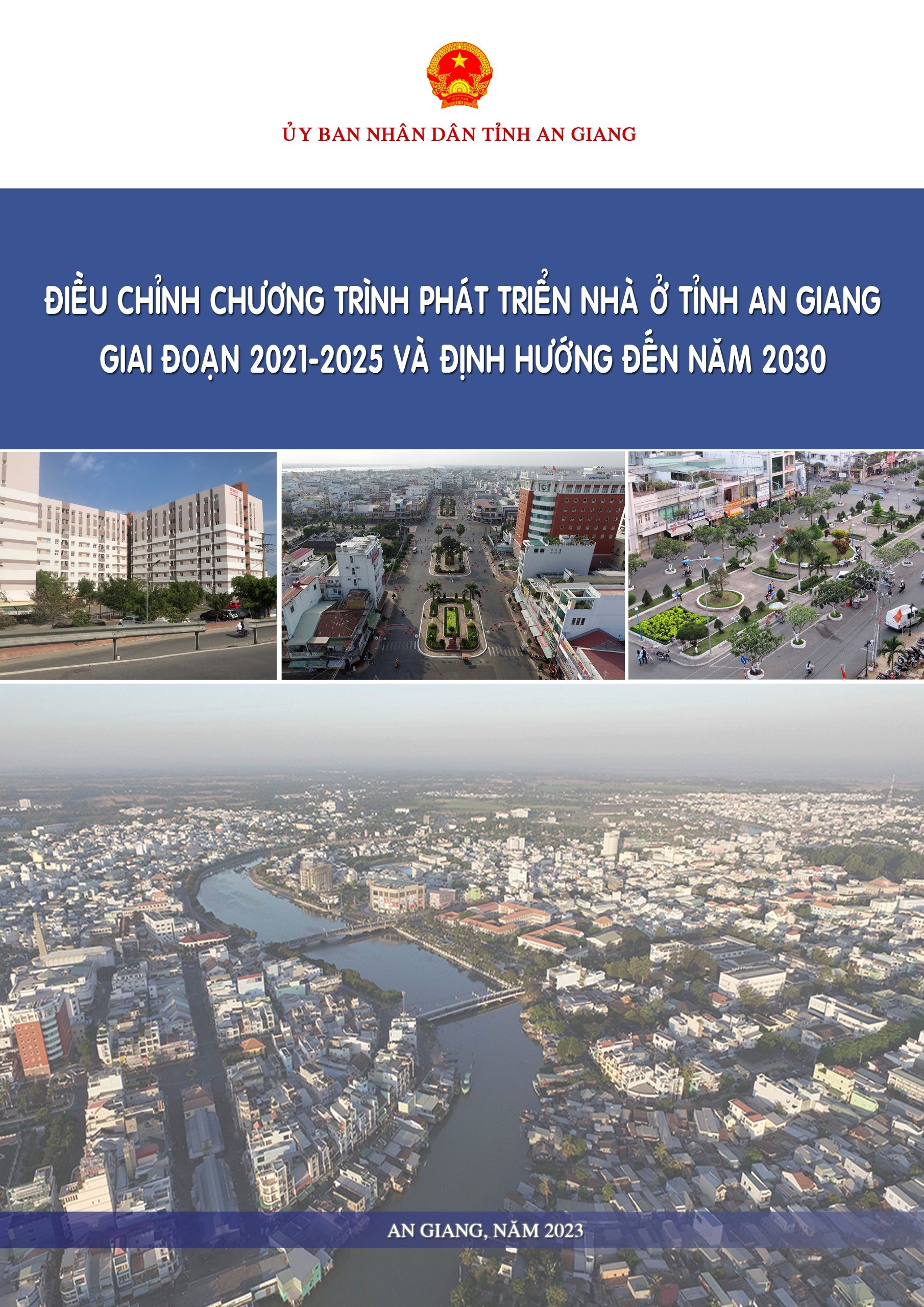 MỞ ĐẦU1. Sự cần thiếtNhận thức được tầm quan trọng của nhà ở đối với đời sống và phát triển
kinh tế, tỉnh An Giang đã chỉ đạo thực hiện công tác lập chương trình phát triển nhà ở. Ngày 17/09/2021, Uỷ ban nhân dân tỉnh An Giang đã ban hành Quyết định số 2142/QĐ-UBND về việc phê duyệt Chương trình phát triển nhà ở tỉnh An Giang giai đoạn 2021-2025 và định hướng đến năm 2030 (gọi tắt là Chương trình phát triển nhà ở) phù hợp với Chiến lược phát triển nhà ở quốc gia đến năm 2020 và định hướng đến năm 2030 được Thủ tướng chính phủ phê duyệt tại Quyết định số 2127/QĐ-TTg ngày 30/11/2011. Chương trình phát triển nhà ở sau khi được ban hành đã tác động tích cực đến công tác quản lý và phát triển nhà ở trên địa bàn tỉnh, qua đó thúc đẩy thị trường bất động sản phát triển có hệ thống và phù hợp với quy định của Luật Nhà ở 2014, Nghị định 99/2015/NĐ-CP ngày 20/10/2015, Nghị định 100/2015/NĐ-CP ngày 20/10/2015 của Chính phủ.Trong thời gian qua, được sự quan tâm của Ủy ban nhân dân tỉnh công tác phát triển nhà ở trên địa bàn cũng đã có nhiều chuyển biến tích cực về số lượng cũng như chất lượng. Tuy nhiên ngày 22/12/2021, Thủ tướng Chính phủ đã ban hành Quyết định số 2161/QĐ-TTg phê duyệt Chiến lược phát triển nhà ở quốc gia giai đoạn 2021-2030, tầm nhìn đến năm 2045 và HĐND tỉnh An Giang đã ban hành Nghị quyết số 03/NQ-HĐND ngày 30/03/2023 về Quy hoạch tỉnh An Giang thời kì 2021-2030. Qua đó phần nào tác động đến các định hướng, mục tiêu cũng như các chỉ tiêu phát triển của chương trình phát triển nhà ở của tỉnh.Ngoài ra, ngày 14/03/2022, Bộ Xây dựng cũng đã có văn bản số 820/BXD-QLN về việc xây dựng, điều chỉnh Chương trình, kế hoạch phát triển nhà ở giai đoạn 2021-2030. Theo đó: "1.2. Đối với các địa phương đã phê duyệt Chương trình phát triển nhà ở giai đoạn 2021-2030 hoặc có thời hạn đến năm 2025, định hướng đến năm 2030, đề nghị tiếp tục rà soát, điều chỉnh bổ sung các nội dung trong Chương trình phát triển nhà ở áp dụng cho giai đoạn 2021-2030 để bảo đảm phù hợp với Chiến lược phát triển nhà ở quốc gia giai đoạn 2021-2030, tầm nhìn đến năm 2045. 1.4. Nội dung Chương trình phát triển nhà ở cần tuân thủ các quy định tại khoản 2 Điều 3 Nghị định số 99/2015/NĐ-CP ngày 20/10/2015 của Chính phủ, phù hợp với Chiến lược phát triển nhà ở quốc gia giai đoạn 2021-2030, tầm nhìn đến năm 2045 được Thủ tướng Chính phủ phê duyệt tại Quyết định số 2161/QĐ-TTg ngày 22/12/2021 (xây dựng các mục tiêu, nhóm giải pháp phát triển nhà ở của Chương trình phát triển nhà ở tương ứng với các mục tiêu, nhóm nhiệm vụ giải pháp đã đề ra trong Chiến lược). Đề nghị UBND các tỉnh không xây dựng định hướng hoặc tầm nhìn của Chương trình mà xây dựng nội dung cụ thể của Chương trình để áp dụng cho giai đoạn 5 năm (2021-2025) hoặc giai đoạn 10 năm (2021-2030)."Vì vậy, Chương trình phát triển nhà ở tỉnh An Giang giai đoạn 2020 – 2025 và định hướng đến năm 2030 đã được UBND tỉnh An Giang phê duyệt tại Quyết định số 2142/QĐ-UBND ngày 30/03/2023 cần có sự điều chỉnh để định hướng chi tiết hơn cho công tác phát triển nhà ở giai đoạn 2021- 2030, điều chỉnh bổ sung các chỉ tiêu, mục tiêu phù hợp định hướng phát triển của tỉnh cũng như toàn quốc.2.  Căn cứ pháp lý- Luật Nhà ở số 65/2014/QH13 được Quốc hội thông qua ngày 25/11/2014 và có hiệu lực thi hành từ ngày 01/7/2015;- Quyết định số 2161/QĐ-TTg ngày 22/12/2021 của Thủ tướng Chính phủ về việc phê duyệt Chiến lược phát triển nhà ở quốc gia giai đoạn 2021-2030, tầm nhìn đến năm 2045;- Nghị định số 99/2015/NĐ-CP ngày 20/10/2015 của Chính phủ quy định chi tiết và hướng dẫn thi hành một số điều của Luật Nhà ở;- Nghị định số 100/2015/NĐ-CP ngày 20/10/2015 của Chính phủ về phát triển và quản lý nhà ở xã hội;- Nghị định số 30/2021/NĐ-CP ngày 26/03/2021 của Chính phủ về sửa đổi, bổ sung một số điều của Nghị định số 99/2015/NĐ-CP ngày 20 tháng 10 năm 2015 của Chính phủ quy định chi tiết và hướng dẫn thi hành một số điều của Luật Nhà ở;- Nghị định số 49/2021/NĐ-CP ngày 01/4/2021 của Chính phủ về sửa đổi, bổ sung một số điều của Nghị định số 100/2015/NĐ-CP ngày 20/10/2015 của Chính phủ về phát triển và quản lý nhà ở xã hội;- Chỉ thị số 03/CT-TTg ngày 25/01/2017 của Thủ tướng Chính phủ về việc đẩy mạnh phát triển nhà ở xã hội;- Quyết định số 338/QĐ-TTg ngày 3/4/2023 của Thủ tướng Chính phủ phê duyệt Đề án Đầu tư xây dựng ít nhất 01 triệu căn hộ nhà ở xã hội cho đối tượng thu nhập thấp, công nhân khu công nghiệp giai đoạn 2021-2030;- Nghị quyết số 34/2021/NQ-HĐND ngày 19 tháng 8 năm 2021 của Hội đồng nhân dân tỉnh An Giang về Chương trình phát triển nhà ở tỉnh An Giang giai đoạn 2021-2025 và định hướng đến năm 2030;- Quyết định số 2142/QĐ-UBND ngày 17 tháng 9 năm 2021 của Uỷ ban nhân dân tỉnh về việc phê duyệt Chương trình phát triển nhà ở tỉnh An Giang giai đoạn 2021-2025 và định hướng đến năm 2030.- Quyết định số 1369/QĐ-TTg ngày 15/11/2023 của Thủ tướng Chính phủ về phê duyệt Quy hoạch tỉnh An Giang thời kỳ 2021 - 2030, tầm nhìn đến năm 2050.3. Phạm vi nghiên cứua) Phạm vi về không gian: Nghiên cứu trên địa bàn toàn tỉnh với diện tích 3.536,83 km2.b) Phạm vi về thời gian: Nghiên cứu hiện trạng nhà ở, dân số từ năm 2020 đến 2022, làm căn cứ dự báo đến năm 2030.4. Mục tiêu và yêu cầua) Mục tiêu- Đánh giá thực trạng nhà ở hiện nay trên địa bàn tỉnh đến năm 2022 - Dự báo nhu cầu nhà ở của các nhóm đối tượng đến năm 2025, năm 2030 bao gồm: người có công với cách mạng; người nghèo khu vực nông thôn; người thu nhập thấp tại đô thị; nhà ở cho cán bộ công chức, viên chức, nhân sỹ, trí thức, văn nghệ sỹ; nhà ở cho sỹ quan, quân nhân chuyên nghiệp thuộc lực lượng vũ trang; nhà ở công nhân tại các khu công nghiệp; nhà ở sinh viên, học sinh và các đối tượng đặc biệt khó khăn trên địa bàn tỉnh từng giai đoạn làm cơ sở lập kế hoạch phát triển phù hợp.- Đưa ra dự báo về mục tiêu phát triển nhà ở đến năm 2025, 2030. - Dự báo quỹ đất cần thiết để đáp ứng nhu cầu phát triển nhà ở của tỉnh trong giai đoạn: 2021-2025, 2026-2030.- Dự báo nguồn vốn để thực hiện giai đoạn 2021-2025, 2026 – 2030.- Xây dựng hệ thống giải pháp phù hợp với tình hình cụ thể của tỉnh, dựa trên các mục tiêu được đề ra nhưng vẫn đảm bảo được tính bền vững cho công tác phát triển nhà ở.- Làm cơ sở để quản lý công tác phát triển nhà ở và triển khai thực hiện các dự án nhà ở trên địa bàn tỉnh; thu hút các nguồn vốn đầu tư phát triển nhà ở.- Thúc đẩy phát triển thị trường bất động sản trên địa bàn tỉnh.  b) Yêu cầu- Công tác phát triển nhà ở tỉnh An Giang phải phù hợp với nhu cầu nhà ở của địa phương trong từng giai đoạn; đảm bảo tuân thủ pháp luật về nhà ở, quy hoạch, kế hoạch do các cấp phê duyệt và các văn bản quy phạm pháp luật đã ban hành.- Chỉ tiêu phát triển nhà ở, đặc biệt là chỉ tiêu nhà ở xã hội phải được xác định là một trong những chỉ tiêu cơ bản của kế hoạch phát triển kinh tế - xã hội của tỉnh , phù hợp với từng thời kỳ điều kiện phát triển kinh tế - xã hội của tỉnh. - Xác định quỹ đất để đáp ứng nhu cầu phát triển nhà ở, đặc biệt là nhà ở xã hội, nhà ở cho đối tượng có thu nhập thấp, người nghèo và các đối tượng chính sách xã hội trên địa bàn tỉnh.CHƯƠNG I: TÁC ĐỘNG ĐIỀU KIỆN TỰ NHIÊN, KINH TẾ - XÃ HỘI TỈNH AN GIANG1. Đặc điểm tự nhiên	1.1. Vị trí địa lýAn Giang là tỉnh thuộc vùng đồng bằng sông Cửu Long, cách thành phố Hồ Chí Minh 231 km, là tỉnh duy nhất của vùng Đồng bằng sông Cửu Long có địa bàn ở cả hai bờ sông Hậu. Điểm cực Bắc của tỉnh nằm ở vĩ độ 10°57’B (xã Khánh An, huyện An Phú), cực Nam ở vĩ độ 10°12’B (xã Thoại Giang, huyện Thoại Sơn), cực Tây ở 104°46’Đ (xã Vĩnh Gia, huyện Tri Tôn), cực Đông trên kinh độ 105°35’Đ (xã Bình Phước Xuân, huyện Chợ Mới). Tỉnh có phía Tây Bắc giáp Campuchia (104 km), phía Tây Nam giáp tỉnh Kiên Giang, phía Nam giáp thành phố Cần Thơ, phía Đông giáp tỉnh Đồng Tháp.Tỉnh An Giang có 11 đơn vị hành chính, gồm 07 huyện (Phú Tân, Châu Phú,  Trí Tôn, Châu Thành, Chợ Mới, Thoại Sơn); 02 thị xã (Tân Châu và Tịnh Biên); 02 thành phố (Long Xuyên và Châu Đốc) với 156 xã, phường, thị trấn (116 xã, 19 thị trấn và 21 phường).Tổng diện tích tự nhiên 3.536,67 km2, đứng thứ 4/13 các tỉnh, thành thuộc vùng Đồng bằng sông Cửu Long, trong đó diện tích đất sản xuất nông nghiệp 280.658 ha, đất lâm nghiệp 14.724 ha.1.2. Đặc điểm địa hình, đất đaiAn Giang là một trong hai tỉnh của vùng Đồng bằng sông Cửu Long có 02 loại địa hình là đồng bằng và đồi núi. Địa hình đồi núi có diện tích là 33 ha, chiếm gần 10% diện tích tự nhiên của tỉnh, phân bố tập trung chủ yếu ở huyện Tri Tôn và thị xã Tịnh Biên. Trong dãy địa hình đồi núi này nổi bật lên là các ngọn núi như: núi Sam, núi cấm, núi Sập, núi Cô Tô… Các ngọn núi này được xem là nóc nhà của Đồng bằng sông Cửu Long. Nơi đây còn được gọi là vùng Thất Sơn với bảy ngọn núi lớn: Núi cấm (Thiên Cẩm Sơn), Núi Dài Năm Giếng (Ngũ Hồ Sơn), Núi Cô Tô (Phụng Hoàng Sơn), Núi Dài (Ngọa Long Sơn), Núi Tượng (Liên Hoa Sơn), Núi Két (Anh Vũ Sơn), Núi Nước (Thủy Đài Sơn). Địa hình đồng bằng là toàn bộ phần đất còn lại với diện tích khoảng 305 nghìn ha, chiếm gần 90% diện tích của tỉnh và được chia làm hai khu vực:+ Cù lao: gồm bốn huyện nằm kẹp giữa sông Tiền và sông Hậu (An Phú, Tân Châu, Phú Tân, Chợ Mới).+ Vùng Tứ giác Long Xuyên: Bao gồm thành phố Long Xuyên, thị xã Châu Đốc, các huyện Châu Phú, Châu Thành, Thoại Sơn và phần đất thấp còn lại của huyện Tri Tôn và thị xã Tịnh Biên.Đất đai An Giang được chia làm các nhóm chính: Đất phèn, đất phù sa, đất phù sa cổ, đất thềm. Nhìn chung đất đai ở An Giang thuộc loại đất tương đối tốt, giàu dinh dưỡng, có khả năng thích họp với nhiều loại cây trồng khác nhau. Ngoài chức năng chính phục vụ cho sản xuất nông, lâm nghiệp, dùng để làm nhà ở thì đất cũng có vai trò quan trọng trong phát triển du lịch, là mặt bằng bố trí các khu du lịch, nối các tuyến điểm với nhau.An Giang có nhiều sông, kênh rạch ao hồ nối ngọn kết nguồn, rải đều trên những cánh đồng bạt ngàn chiếm 3/4 diện tích toàn tỉnh. Hai con sông Tiền và Hậu nằm sóng đôi giang vòng tay lớn ôm trọn vùng đất cù lao phù sa màu mỡ.Ngoài các sông lớn, An Giang còn có một hệ thống rạch tự nhiên rải rác khắp địa bàn của tỉnh, với độ dài từ vài km đến 30km, độ rộng từ vài m đến 100m và độ uốn khúc quanh co khá lớn, chẳng hạn kênh 5 xã nơi địa đầu biên giới, kênh xáng Tân An, kênh Vĩnh An, Rạch Cần Thơ, rạch Cố Lao (Phú Châu), kênh Thần Nông, kênh Hòa Bình, rạch Thơm Rơm, rạch Cái Đầm, sông Vàm Nao (Phú Tân), rạch Ông Chưởng, rạch Cái Tàu, rạch Cái Nại, kênh Cà Mau (Chợ Mới)...Với điều kiện địa hình nêu trên, trong tương lai khi hiện tượng biến đổi khí  hậu toàn cầu trở nên rõ rệt sẽ gây ảnh hưởng đến khu vực Đồng Bằng Sông Cửu Long nói chung và tỉnh An Giang nói riêng. Khi đó, biến đổi khí hậu với kịch bản mực nước biển dâng 1 m, qua tính toán sẽ có các huyện Trí Tôn, Thoại Sơn bị ảnh hưởng do nhiễm mặn và độ mặn cao nhất có khả năng ở mức từ 0,1 - 0,3‰, ảnh hưởng lớn đến sản xuất nông nghiệp; hoạt động nuôi trồng và đánh bắt thuỷ sản, ảnh hưởng đến cơ sở hạ tầng (hệ thống đường giao thông, các công trình xây dựng, nhà cửa...); ảnh hưởng đến môi trường sống của người dân và môi trường sinh thái, đa dạng sinh học của địa phương.1.3. Đặc điểm khí hậu	An Giang nằm trong khoảng vĩ tuyến 10 - 11° Bắc, nằm gần với xích đạo, nên các quá trình diễn biến của nhiệt độ cũng như lượng mưa đều giống với khí hậu xích đạo.An Giang chịu ảnh hưởng của 2 mùa gió là gió mùa Tây Nam và gió mùa Đông Bắc. Gió Tây Nam mát và ẩm nên gây ra mùa mưa từ tháng 5 đến tháng 11. Gió mùa Đông Bắc thổi vào An Giang xuất phát từ biển nhiệt đới phía Trung Quốc nên có độ ẩm lớn hơn, không tạo ra rét, mà chỉ hanh khô, có phần nắng nóng từ tháng 12 đến tháng 4 năm sau.An Giang có mùa nắng chói chang, là địa phương có số giờ nắng trong năm lớn kỷ lục của cả nước. Nhiệt độ trung bình ở An Giang không những cao mà còn rất ổn định, từ 26ºC đến 28ºC. Nhiệt độ cao nhất là 35ºC - 36ºC vào tháng 4, 5. Nhiệt độ thấp nhất là 20ºC - 21ºC vào tháng 1, 12.Ở An Giang, mùa có độ ẩm thấp (nhỏ hơn 80%) trùng với mùa khô còn mùa mưa thực sự là một mùa ẩm ướt. Độ ẩm trung bình trong những tháng mùa mưa đều 84%, cá biệt có tháng đạt xấp xỉ 90%. Lượng mưa hàng năm khoảng 1.400 - 1.500mm trong đó mưa ít nhất vào tháng 2 và mưa nhiều nhất vào tháng 9.Qua các năm tỉnh An Giang không có các dạng khí hậu cực đoan mặc dù ở một vài nơi có xuất hiện lốc xoáy, ngập lũ, sét đánh vào mùa mưa hoặc mưa trái mùa trên diện rộng, ảnh hưởng áp thấp nhiệt đới biển Đông gây mưa nhiều ngày. Các hiện tượng như mưa lớn, ngập lụt tác động làm giảm tính tiện nghi, tính hữu dụng, sức chịu tải, độ bền, độ an toàn của các công trình nhà ở. Nhà ở được thiết kế theo quy chuẩn hiện hữu sẽ không còn đáp ứng trong trường hợp biến đổi khí hậu về sức chịu tải, độ bền, độ an toàn... Nhà ở hiện hữu tại một số khu vực đã không phù hợp trong trường hợp nước biển dâng và có khả năng không sử dụng được trong tương lai.Hệ thống sông, rạch của tỉnh An Giang khá dày đặc phân bố khắp nơi, đáng kể là sông Hậu, sông Tiền, sông Mê Kông là nguồn chủ yếu cung cấp nước mặt cho mọi hoạt động kinh tế - xã hội trong tỉnh.Sông Mê Kông chảy vào Việt Nam ở cửa ngõ Tân Châu và Châu Đốc thành hai nhánh sông: Sông Tiền và sông Hậu theo hướng Tây Bắc - Đông Nam, bao bọc các huyện An Phú, Tân Châu, Phú Tân và Chợ Mới trên chiều dài khoảng 100km.- Lưu lượng nước trên sông Tiền và sông Hậu đo được ở Tân Châu và Châu Đốc chênh nhau rất lớn: 80% ở sông Tiền và 20% ở sông Hậu. Trước khi chảy đến địa phận huyện Chợ Mới nước sông Tiền chảy qua sông Vàm Nao, nước dồn vào sông Hậu thêm 30%. Từ đó chảy về phía hạ lưu, lưu lượng nước chảy trên hai sông tương đương nhau.- Nước sông Mê Kông trước khi chảy vào Việt Nam được điều tiết qua Biển Hồ (Campuchia) làm ảnh hưởng đến chế độ nước ở hạ lưu: Giảm lũ lụt vào cao điểm mùa mưa và tăng nước vào mùa khô. Lưu lượng trung bình năm của hệ thống sông này là 15.310m3/s. Lưu lượng mùa lũ lên đến 24.000m3/s và lưu lượng mùa kiệt xuống còn 5.020m3/s. - Sông Hậu: nằm về phía đông bắc thành phố Long Xuyên và thị xã Châu Đốc. Sông rộng 500-1000m, sâu 12-16m. Dòng chảy của sông theo hướng Tây Bắc - Đông Nam. Vận  tốc dòng chảy tương đối lớn, từ 1,0 – 2,98m/s. Tài liệu quan trắc mực nước nhiều năm trên sông Hậu cho thấy, cao độ mực nước cao nhất tại trạm Châu Đốc là 4,91m (năm 1937), thấp nhất là -0,68m (năm 2005). Tại trạm Long Xuyên  mực nước cao nhất là 2,66m (năm 1995), thấp nhất là -0,97m (năm 2005).Ngoài các sông lớn, An Giang còn có một hệ thống rạch tự nhiên rải rác khắp địa bàn của tỉnh, với độ dài từ vài km đến 30km, độ rộng từ vài m đến 100m và độ uốn khúc quanh co khá lớn. Các rạch trong khu vực giữa sông Tiền và sông Hậu thường lấy nước từ sông Tiền chuyển sang sông Hậu. Các rạch nằm trong hữu ngạn sông Hậu thì lấy nước từ sông Hậu chuyển sâu vào nội đồng vùng trũng Tứ giác Long Xuyên. Hệ thống sông rạch và kênh lớn của tỉnh có 280 tuyến với mật độ chung khoảng 0,72km/km2.Thời tiết, khí hậu khá thuận lợi cho nông nghiệp theo hướng đa canh, thâm canh tăng vụ và thích hợp cho đa dạng sinh học tự nhiên phát triển. Tuy nhiên, do lượng mưa chỉ tập trung vào 6 tháng mùa mưa cùng với nguồn nước lũ từ khu vực thượng nguồn của sông Mê Kông tạo nên những khu vực bị ngập úng cục bộ, ảnh hưởng đối với sản xuất nông nghiệp, phát triển hạ tầng, nhà ở, ảnh hưởng đến đời sống sinh hoạt của người dân và môi trường sinh thái khu vực.2. Đặc điểm xã hội	2.1. Đơn vị hành chính	Tỉnh An Giang có 11 đơn vị hành chính cấp huyện, bao gồm 07 huyện, 02 thị xã và 02 thành phố. Được phân chia thành 156 đơn vị hành chính cấp xã, bao gồm 110 xã, 28 phường và 18 thị trấn. Trong đó, thành phố Long Xuyên là đô thị loại I và là trung tâm chính trị, kinh tế, văn hóa, giáo dục và đào tạo, thương mại và dịch vụ tổng hợp của tỉnh An Giang. Theo đó, các đơn vị hành chính trực thuộc tỉnh An Giang được phân bổ cụ thể như sau:(Nghị quyết số 721/NQ-UBTVQH15 ngày 13/2/2023 của Ủy Ban Thường vụ Quốc hội)2.2. Đặc điểm phân bố dân cưĐến 31/12/2022, dân số toàn tỉnh An Giang là 1.905.516 người, trong đó khu vực thành thị có 644.773 người, chiếm 33,83%; khu vực nông thôn có 1.260.743 người, chiếm 67,17%. Mật độ dân số bình quân của tỉnh là 539 người/km2. Mật độ dân số tỉnh ở mức trung bình trong khu vực Đồng bằng sông Cửu Long, đứng sau các tỉnh, thành phố như  Cần Thơ, Vĩnh Long.BẢNG 1.2: PHÂN BỐ DÂN CƯ TRÊN ĐỊA BÀN TỈNH AN GIANG	(Niên giám thống kê tỉnh An Giang 2022)Có thể thấy dân cư trên địa bàn tỉnh chủ yếu tập trung tại thành phố Long Xuyên 2.370 người/km2 và thành phố Châu Đốc 962 người/km2; thành phố Long Xuyên thu hút được đông dân nhất toàn tỉnh do những thuận lợi về hệ thống giao thông, hạ tầng phát triển, tập trung nhiều ngành nghề. Trái ngược với khu vực đô thị, khu vực các huyện Tri Tôn, huyện Thoại Sơn có mật độ dân cư thấp do điều kiện tự nhiên khắc nghiệt, thường xuyên xảy ra lũ lụt và ngập mặn, cùng với đó mức độ phát triển kinh tế còn thấp, cơ hội nghề nghiệp việc làm chưa đủ thu hút lao động tại địa phương và từ nơi khác về sinh sống và làm việc.	Nhìn chung, mật độ dân số ảnh hưởng đến nhu cầu nhà ở, khu vực có mật độ dân số cao sẽ có nhu cầu về nhà ở lớn, tạo điều kiện tiên quyết cho thị trường nhà ở và bất động sản phát triển. Các khu vực có mật độ dân số thấp sẽ gặp nhiều khó khăn trong kêu gọi đầu tư, cũng như phát triển nâng cao chất lượng nhà ở, diện mạo đô thị địa phương.2.3. Lao động		Nguồn nhân lực lao động tại tỉnh An Giang khá dồi dào, tuy nhiên thời gian gần đây do ảnh hưởng của dịch bệnh Covid-19, số lượng người lao động có xu hướng giảm. Theo tính toán sơ bộ của Cục thống kê tỉnh, hiện nay lực lượng lao động đang làm việc trên địa bàn tỉnh có khoảng 932 nghìn người, tăng không đáng kể so với cùng kỳ năm trước, chiếm khoảng 48,87% so với dân số toàn tỉnh. BẢNG 1.3: LỰC LƯỢNG LAO ĐỘNG TRÊN ĐỊA BÀN TỈNH AN GIANG(Niên giám thống kê tỉnh An Giang 2022)	Từ lâu, sản xuất nông nghiệp đã luôn là thế mạnh của tỉnh, dịch vụ nông nghiệp phát triển tốt và sản phẩm nông nghiệp có thương hiệu. An Giang có hơn 80% diện tích đất nông nghiệp, đất phù sa chiếm hơn 44% diện tích đất nông nghiệp, có nguồn nước ngọt quanh năm, khí hậu ôn hòa và 65% dân số lao động nông thôn. Trong khi đó, tình hình tập trung và phát triển các khu công nghiệp trên địa bàn tỉnh An Giang đã có nhiều thay đổi rõ rệt kể từ khi tỉnh đặt mục tiêu đẩy mạnh công nghiệp hóa. Theo đó, tỉnh đã phát triển, hình thành và đưa vào sử dụng 03 khu công nghiệp tập trung. Ngành công nghiệp sau đó đã được chuyển dịch theo hướng gắn sản xuất với thị trường tiêu thụ, tăng dần tỷ trọng công nghiệp chế biến, nhất là hàng nông sản và thủy sản, nâng cao giá trị sản phẩm xuất khẩu luôn cao hơn giá trị nhập khẩu, từ đó giúp thu nhập người dân tăng và tạo ra nhiều cơ hội việc làm hơn. Trong thời gian tới, cơ cấu lao động theo nghề nghiệp sẽ tiếp tục dịch chuyển theo hướng tăng tỷ trọng lao động làm việc trong các ngành thương mại dịch vụ, công nghiệp xây dựng. Vì vậy, cần tăng cường công tác đào tạo, nâng cao chất lượng của lực lượng lao động để đáp ứng được các yêu cầu về phát triển kinh tế, tạo nguồn lực để thúc đẩy phát triển nhà ở.Trong giai đoạn từ 2018 đến năm 2022, lực lượng lao động trên địa bàn tỉnh khá ổn định, biến động không nhiều, dẫn đến nhu cầu nhà ở không cao. Tuy nhiên, với định hướng phát triển kinh tế tăng trưởng giai đoạn 2021 – 2030, sẽ là điều kiện để thu hút lao động khiến cho nhu cầu nhà ở tăng cao, thị trường nhà ở có sự chuyển dịch trong các phân khúc nhà ở cho thuê, nhà ở cho người thu nhập thấp.2.4. Ảnh hưởng của yếu tố xã hội đến phát triển nhà ởMức sống xã hội ngày càng được cải thiện thì nhà ở cũng theo đó phát triển các chủng loại và nội dung. Công cuộc xóa đói giảm nghèo tại tỉnh An Giang đã có những thành công trên diện rộng, người dân vượt qua ngưỡng nghèo khổ đói kém thì nhà ở đủ điều kiện để giải quyết triệt để.Dân số về lượng và chất ảnh hưởng lớn đến nhà ở tại tỉnh An Giang. Đó là sự gia tăng cả cơ học và tự nhiên, trong đó nhấn mạnh phần tăng cơ học trong quá trình đô thị hóa làm cho xã hội bộc lộ những nhu cầu mới, trở thành sức ép nan giải tại tỉnh.Tác nhân xã hội đối với nhà ở còn đi sâu vào chuỗi các nhân tố như bộ ba khách thể, chủ thể và vật thể; còn phải đề cập đến tâm lý xã hội, tính nhân văn cùng đặc thù dân tộc trong cộng đồng dân cư.3. Hiện trạng kinh tế và các yếu tố tác động tới phát triển nhà ở	3.1. Tình hình, cơ cấu và hướng dịch chuyển kinh tế	Theo Quyết định số 65/QĐ-UBND ngày 17/01/2023 của UBND tỉnh An Giang về việc ban hành Kế hoạch phát triển kinh tế - xã hội năm 2023 của tỉnh An Giang, trong năm 2022, tình hình dịch bệnh COVID-19 cơ bản được kiểm soát, các hoạt động sản xuất kinh doanh, đời sống người dân quay trở về bình thường mới. Tình hình kinh tế - xã hội tỉnh An Giang năm 2022 có nhiều khởi sắc và tăng trưởng đáng kể. Khu vực nông, lâm nghiệp và thủy sản duy trì tăng trưởng ổn định; công nghiệp và dịch vụ chuyển biến tích cực. Các lĩnh vực văn hóa, an sinh xã hội tiếp tục được quan tâm thực hiện tốt. Trật tự an toàn xã hội, quốc phòng, an ninh, đặc biệt là an ninh biên giới vẫn được đảm bảo. Tốc độ tăng trưởng kinh tế (GRDP) năm 2022 đạt 6,87%, vượt kế hoạch mà tỉnh đề ra (5,20%). Trong đó, khu vực nông, lâm nghiệp và thủy sản tăng 3,16%; khu vực công nghiệp và xây dựng tăng 10,90%; khu vực thương mại và dịch vụ tăng 8,66%; thuế trừ trợ cấp tăng 6,27%. Quy mô nền kinh tế theo giá hiện hành đạt khoảng 102.720 tỷ đồng, GRDP bình quân đầu người đạt 53,907 triệu đồng/năm (tương đương 2.278 USD). Nhìn chung, tốc độ tăng trưởng kinh tế năm 2022 của tỉnh An Giang có nhiều khởi sắc, vượt kế hoạch và chỉ tiêu Hội đồng nhân dân tỉnh đề ra. Khu vực công nghiệp và xây dựng, khu vực thương mại và dịch vụ tăng trưởng mạnh. Khu vực nông, lâm nghiệp và thủy sản dù giảm về sản lượng, song người nông dân đang chuyển dần sang sản xuất các sản phẩm nông nghiệp có chất lượng cao, phù hợp với nhu cầu của thị trường trong và ngoài nước. Kết quả này cho thấy sự chuyển dịch cơ cấu kinh tế tỉnh An Giang phù hợp với bối cảnh công nghiệp hóa, hiện đại hóa của cả nước.Về cơ cấu kinh tế tỉnh An Giang năm 2022: khu vực nông, lâm nghiệp và thủy sản chiếm tỷ trọng 34,33%; khu vực công nghiệp và xây dựng chiếm 16,06%; khu vực thương mại và dịch vụ chiếm 46,07%; thuế sản phẩm trừ trợ cấp sản phẩm chiếm 3,54%. Kết quả thực hiện cụ thể như sau:- Khu vực nông, lâm nghiệp và thủy sản: Trong năm 2022, sản xuất nông, lâm, thủy sản tiếp tục duy trì ổn định, tạo nền tảng vững chắc cho nền kinh tế. Diện tích xuống giống và năng suất lúa và rau màu giảm nhẹ, song chăn nuôi và thủy sản có nhiều dấu hiệu khởi sắc, đảm bảo ổn định nhu cầu lương thực, thực phẩm những tháng đầu năm. Đồng thời, đẩy mạnh sản xuất quy mô lớn theo hợp đồng với các tập đoàn và thị trường nước ngoài, đảm bảo đầu ra cho sản phẩm. Toàn ngành nông nghiệp tiếp tục tập trung triển khai nhân rộng các mô hình sản xuất nông nghiệp hiệu quả, đẩy mạnh truy xuất nguồn gốc, ứng dụng công nghệ thông tin, giúp nâng cao năng lực sản xuất theo hướng chuyên sâu, bền vững. Bên cạnh đó, luôn chú trọng công tác quản lý, khai thác và bảo vệ các công trình thủy lợi; dự báo, phòng, chống thiên tai, dịch hại; tiêm phòng để đảm bảo ngành nông nghiệp phát triển ổn định, hỗ trợ hoạt động của người nông dân. Toàn tỉnh có thêm 14 xã đạt chuẩn nông thôn mới và 09 xã đạt chuẩn nông thôn mới nâng cao. Tỷ lệ dân số nông thôn được sử dụng nước hợp vệ sinh ước đạt 94%.- Sản xuất công nghiệp: Trong năm 2022, sản xuất công nghiệp dần được khôi phục, ổn định và phát triển. Các gói hỗ trợ của Chính phủ cho hoạt động sản xuất kinh doanh đã tạo nhiều tác động tích cực, các doanh nghiệp nhanh chóng trở lại sản xuất, nhiều nhà máy tăng tốc hoạt động hết công suất, đáp ứng nguồn cung ứng hàng hóa; lực lượng công nhân lao động được tiêm đầy đủ liều vắc xin, đảm bảo phục vụ tốt hoạt động sản xuất của doanh nghiệp trong điều kiện bình thương mới. Những tháng giữa năm 2022, giá cả nhiều mặt hàng tăng cao như xăng, dầu, sắt thép, vật tư nông nghiệp... làm gia tăng chi phí sản xuất, ảnh hưởng đến hoạt động sản xuất kinh doanh. Song nhìn chung cả năm, sản xuất công nghiệp của tỉnh tăng trưởng khá tốt. Chỉ số sản xuất công nghiệp (IIP) tăng 8,3% so với cùng kỳ, trong đó: ngành khai khoáng tăng 4,45%; ngành chế biến, chế tạo tăng 8,10%; ngành sản xuất và phân phối điện, khí đốt, nước nóng, hơi nước và điều hòa không khí tăng 10,78%; ngành cung cấp nước, hoạt động quản lý và xử lý rác thải, nước thải tăng 7,91%. - Đầu tư, xây dựng cơ bản: Tổng vốn đầu tư toàn xã hội năm 2022 ước đạt 33.378 tỷ đồng, tăng 10,8% so với cùng kỳ. Đối với các dự án đầu tư công, ngay từ đầu năm, tỉnh đã tổ chức Hội nghị tổng kết giải ngân vốn đầu tư công năm 2021 và triển khai các nhiệm vụ, giải pháp thúc đẩy giải ngân vốn đầu tư công năm 2022. Bên cạnh đó, tỉnh đã thành lập các đoàn kiểm tra công trình trọng điểm trên địa bàn tỉnh, thường xuyên tổ chức kiểm tra, đôn đốc tháo gỡ những khó khăn vướng mắc trong quá trình triển khai thực hiện các dự án đầu tư xây dựng, nhằm đẩy nhanh giải ngân tối đa chỉ tiêu kế hoạch vốn đầu tư công năm 2022 được giao từ đầu năm. Ước tỷ lệ giải ngân vốn đầu tư công năm 2022 đạt trên 85%.- Khu vực thương mại và dịch vụ: Năm 2022, doanh thu bán buôn, bán lẻ hàng hóa và dịch vụ đạt 172.314 tỷ đồng, tăng 17,58% so với cùng kỳ. Trong đó, doanh thu bán lẻ hàng hóa và dịch vụ đạt 92.400 tỷ đồng, tăng 14,74% so với cùng kỳ. Trong đó, một số mặt hàng có nhu cầu tiêu dùng tăng cao như: lương thực, thực phẩm, hàng may mặc, đồ dùng gia đình, vật liệu xây dựng và xăng dầu. Các dịch vụ tăng mạnh như ăn uống, lưu trú, du lịch lữ hành.- Hoạt động xuất, nhập khẩu:+ Xuất khẩu: Tình hình xuất khẩu năm 2022 tăng trưởng khá so với cùng kỳ về cả sản lượng và kim ngạch. Các doanh nghiệp, nhà máy, xí nghiệp trên địa bàn tỉnh hoạt động sản xuất, kinh doanh ổn định. Thương mại biên mậu hoạt động thông suốt. Hoạt động xuất khẩu sang các thị trường đối tác trong các hiệp định thương mại tự do (FTAs) tiếp tục được tăng cường, đồng thời mở rộng sang các thị trường mới và khó tính cho thấy sản phẩm xuất khẩu của tỉnh đã dần được cải thiện về chất lượng, mẫu mã. Các mặt hàng xuất khẩu chủ lực của tỉnh đều tăng trưởng khá tốt. Kim ngạch xuất khẩu năm 2022 đạt 1.158,6 triệu USD, tăng 1,45% so với cùng kỳ.+ Nhập khẩu: Kim ngạch nhập khẩu hàng hóa năm 2022 đạt 220,2 triệu USD, tăng 16,45% so với cùng kỳ. Một số mặt hàng nhập khẩu chủ yếu như: nguyên vật liệu hàng may mặc, thuốc trừ sâu và nguyên liệu.- Thu, chi ngân sách: Tổng thu ngân sách nhà nước từ kinh tế địa bàn trong cả năm 2022 đạt 7.584 tỷ đồng, đạt 123% kế hoạch giao trong năm 2022 và bằng 105% so với cùng kỳ. Trong đó, thu từ hoạt động xuất nhập khẩu đạt 450 tỷ đồng, tăng 43,77% so với cùng kỳ; thu nội địa đạt 6.950 tỷ đồng, tăng 0,33% so với cùng kỳ. Tổng chi ngân sách địa phương trong năm 2022 đạt 15.385 tỷ đồng, bằng 95% dự toán Hội đồng nhân dân tỉnh giao và bằng 112% so với cùng kỳ.- Ngân hàng: Tổng số dư vốn huy động thực hiện đến hết năm 2022 là 63.050 tỷ đồng, so với cuối năm 2021 tăng 7,88%. Trong đó, huy động trên 12 tháng là 19.040 tỷ đồng, chiếm 30,73% trên tổng số dư vốn huy động. Tổng dư nợ cấp tín dụng thực hiện đến cuối năm 2022 là 102.076 tỷ đồng, so với cuối năm 2021 tăng 11,41%. Chất lượng tín dụng tốt, nợ xấu chỉ chiếm 0,83% trên tổng dư nợ. Cơ cấu tín dụng giữa VND, ngoại tệ; giữa ngắn hạn với trung và dài hạn đảm bảo, phù hợp với cơ cấu nguồn vốn và sử dụng vốn của các tổ chức tín dụng trên địa bàn. Tín dụng tập trung vào lĩnh vực sản xuất kinh doanh là động lực tăng trưởng kinh tế.- Tình hình đăng ký doanh nghiệp: Trong năm 2022, toàn tỉnh có 267 doanh nghiệp và 73 đơn vị trực thuộc tái hoạt động. So với cùng kỳ năm 2021, số doanh nghiệp hoạt động trở lại tăng 20,81% (tăng 46 doanh nghiệp), số đơn vị trực thuộc hoạt động trở lại tăng 69,76% (tăng 30 đơn vị trực thuộc). Có 879 doanh nghiệp và 908 đơn vị trực thuộc đăng ký hoạt động mới, tổng số vốn đăng ký là 7.683 tỷ đồng. So với cùng kỳ năm 2021, số doanh nghiệp đăng ký tăng 47,23% (tương đương 282 doanh nghiệp), số vốn đăng ký mới giảm 4,14% (tương đương giảm 332 tỷ đồng). Bên cạnh đó, có 179 doanh nghiệp đã hoàn tất thủ tục giải thể, tăng 72,11% (tương đương 75 doanh nghiệp) so với cùng kỳ; 294 đơn vị trực thuộc chấm dứt hoạt động, tăng 45,54% (tương đương 92 đơn vị) so với cùng kỳ. Đồng thời, có 355 doanh nghiệp đăng ký tạm ngừng hoạt động, tăng 22,83% (tương đương 66 doanh nghiệp) so với cùng kỳ; 144 đơn vị trực thuộc đăng ký tạm ngừng hoạt động, tăng 97,26% (tương đương 71 đơn vị) so với cùng kỳ. Lũy kế đến nay, toàn tỉnh hiện có 7.216 doanh nghiệp và 4.089 đơn vị trực thuộc đang hoạt động với tổng vốn đăng ký là 80.679 tỷ đồng. Về phát triển hợp tác xã, tính đến hết năm 2022, toàn tỉnh có 279 hợp tác xã, tăng 8,98% so với cùng kỳ. Tổng số thành viên trong hợp tác xã là 139.918 người, tương đương cùng kỳ. Thu nhập bình quân của người lao động trong hợp tác xã đạt khoảng 60 triệu đồng/năm, tăng 33% so với cùng kỳ.- Tình hình thu hút đầu tư: Tính từ đầu năm, toàn tỉnh tiếp nhận 69 dự án đầu tư đăng ký mới. Trong đó đã phê duyệt 11 dự án với tổng vốn đầu tư là 1.660 tỷ đồng, bao gồm: 02 dự án đầu tư nước ngoài, tổng vốn đăng ký là 391 tỷ đồng; 09 dự án đầu tư trong nước, tổng vốn đăng ký là 1.269 tỷ đồng và chấp thuận chủ trương đầu tư để thực hiện đấu thầu lựa chọn nhà đầu tư 01 dự án với tổng vốn là 14.096 tỷ đồng. So với cùng kỳ năm 2021, tổng số dự án đăng ký mới giảm, đồng thời do vướng mắc về trình tự, thủ tục đầu tư đối với dự án đầu tư xây dựng khu đô thị và nhà ở thương mại nên số dự án được cấp mới giảm 08 dự án, tuy nhiên tổng vốn đầu tư đăng ký tăng 323 tỷ đồng. Về đầu tư trực tiếp nước ngoài, trong năm 2022, trên địa bàn tỉnh có 02 dự án đầu tư mới (tăng 100% so với cùng kỳ) với tổng vốn đăng ký là 22,7 triệu USD (tăng 61% so với cùng kỳ). Lũy kế đến nay, toàn tỉnh hiện có 40 dự án còn hiệu lực với tổng vốn đăng ký đầu tư là 304 triệu USD, tổng vốn thực hiện là 176 triệu USD (chiếm 57,89% tổng vốn đầu tư đăng ký).Với hướng chuyển dịch kinh tế như vậy, cả cung và cầu của thị trường bất động sản sẽ nhận được nhiều tác động tích cực: - Lực lượng lao động di cư về tỉnh tiếp tục có sự gia tăng dẫn tới gia tăng nhu cầu nhà ở, trong đó nhóm lao động gia tăng chủ yếu tập trung vào ngành dịch vụ, thương mại dẫn đến cơ cấu nhu cầu nhà ở vẫn sẽ tập trung vào phân khúc nhà ở thương mại giá thấp và nhà ở xã hội.- Thu nhập bình quân đầu người tăng trưởng dẫn đến sự gia tăng về khả năng chi trả cho nhà ở, sức mua tăng lên sẽ hấp dẫn được các nhà đầu tư tham gia vào thị trường bất động sản, nguồn cung sẽ dồi dào và đa dạng hơn.- Nền kinh tế chung tăng trưởng sẽ dẫn đến tác động cả vào cung và cầu nhà ở, thu hút vốn đầu tư về tỉnh ngày một lớn, thu nhập bình quân ngày càng tăng.3.2. Ảnh hưởng của yếu tố xã hội đến phát triển nhà ởMức sống xã hội ngày càng được cải thiện thì nhà ở cũng theo đó phát triển các chủng loại và nội dung. Tại tỉnh An Giang, sự nghiệp xóa đói giảm nghèo đã có những thành công trên diện rộng, người dân vượt qua ngưỡng nghèo khổ đói kém thì nhà ở đủ điều kiện để giải quyết triệt để. Các nhà khoa học xã hội đồng thời coi đây là tác nhân kinh tế - xã hội của nhà ở toàn tỉnh.Dân số về lượng và chất ảnh hưởng lớn đến nhà ở tại An Giang. Đó là sự gia tăng cả cơ học và tự nhiên, trong đó nhấn mạnh phần tăng cơ học trong quá trình đô thị hóa làm cho xã hội bộc lộ những nhu cầu mới, trở thành sức ép nan giải trên địa bàn tỉnh.Tác nhân xã hội đối với nhà ở còn đi sâu vào chuỗi các nhân tố như bộ ba khách thể, chủ thể và vật thể; còn phải đề cập đến tâm lý xã hội, tính nhân văn cùng đặc thù dân tộc trong cộng đồng dân cư.3.3. Ảnh hưởng của thị trường vật liệu xây dựng, công nghệ xây dựngVới đặc thù chi phí xây dựng chiếm tỷ trọng lớn trong việc hình thành nhà ở thì giá vật liệu xây dựng là yếu tố có tác động lớn đến giá thành nhà ở. Giá vật liệu xây dựng tăng tác động làm gia tăng chi phí hình thành nhà ở dẫn tới sự gia tăng về giá bán, cho thuê, cho thuê mua và ngược lại.Bên cạnh chiều hướng tác động của giá vật liệu xây dựng tới giá thành nhà ở thì thị trường vật liệu xây dựng cũng chịu tác động theo chiều hướng ngược lại từ thị trường bất động sản, đặc biệt là nhà ở. Ghi nhận trong năm 2022, do tình hình dịch bệnh Covid-19 phức tạp, thị trường bất động sản là nhà ở sụt giảm nghiêm trọng về nguồn cung mới và sức cầu của hầu hết các phân khúc. Điều này đồng nghĩa với việc nhu cầu về vật liệu xây dựng như: sắt thép, xi măng, gạch xây, gạch men, thiết bị nội thất… đều giảm mạnh. Nhiều doanh nghiệp sản xuất, kinh doanh vật liệu xây dựng đã thực hiện các giải pháp để tháo gỡ khó khăn, trong đó, phổ biến là giảm giá bán.Đối với công nghệ xây dựng hiện nay chủ yếu tập trung theo hướng làm giảm thời gian thi công, tối ưu hóa việc sử dụng vật liệu xây dựng giúp tiết kiệm chi phí đầu tư xây dựng góp phần làm giảm giá thành.PHẦN II: HIỆN TRẠNG NHÀ Ở TRÊN ĐỊA BÀN TỈNH1. Hiện trạng nhà ở trên địa bàn tỉnh An Giang đến hết năm 20231.1. Số lượng và diện tích nhà ởTính đến 31/12/2023, hiện trạng nhà ở trên địa bàn tỉnh An Giang như sau:- Trên địa bàn của khoảng 568.543 căn nhà với tổng diện tích sàn là 41.868.437 m2 sàn; trong đó khu vực đô thị có khoảng 185.730 căn tương ứng 15.023.211 m2 sàn, khu vực nông thôn có khoảng 382.813 căn tương ứng 26.845.226 m2 sàn. Nhà ở riêng lẻ là loại hình chủ yếu trên địa bàn tỉnh.Bảng 2.1. Hiện trạng nhà ở trên địa bàn tỉnh năm 2023Nguồn: Tổng hợp của Sở Xây dựng- Như vậy từ năm 2020-2023 tăng 3.015.984 m2 sàn, trung bình mỗi năm tăng khoảng 1.000.000 m2 sàn. Diện tích sàn nhà ở bình quân đầu người đạt 21,97 m2 sàn/người, trong đó khu vực đô thị đạt 23,0 m2 sàn/người, khu vực nông thôn đạt 21,29 m2 sàn/người.Bảng 2.2. Diện tích sàn nhà ở, diện tích bình quân đầu người trên địa bàn tỉnh An Giang năm 2023Nguồn: Tổng hợp của Sở Xây dựngDiện tích nhà ở bình quân đầu người khá đồng đều tại các huyện, thị xã, thành phố trên địa bàn tỉnh. So với năm 2020, diện tích sàn tăng 1,57 m2 sàn, trung bình mỗi năm tăng 0,52 m2 sàn/người.1.2. Chất lượng nhà ởTrong khoảng thời gian 03 năm trở lại đây, lượng nhà ở phát triển mới trên địa bàn tỉnh chủ yếu là loại hình nhà ở kiên cố, một phần nhỏ là nhà ở thiếu kiên cố, không xây dựng mới loại hình nhà ở thiếu kiên cố và đơn sơ, bên cạnh đó tỉnh đã áp dụng các chính sách cũng như huy động thêm nhiều nguồn vốn xã hội hóa giúp các hộ dân sửa chữa, cải thiện thêm về chất lượng nhà ở. Vì vậy đến năm 2023, lượng nhà ở kiên cố và bán kiên cố tăng từ 78,04% lên 86,5%, nhà ở thiếu kiên cố và đơn sở giảm từ 21,96% năm 2020 còn 13,5% năm 2023.Bảng 2.3: Chất lượng nhà ở trên địa bàn tỉnh đến năm 2023Nguồn: Chương trình phát triển nhà ở tỉnh An Giang giai đoạn 2021-2025, định hướng đến năm 2030; Kết quả khảo sát mức sống dân cư năm 2022, kết quả thực hiện năm 2023 1.3. Thực trạng về công tác quy hoạch sử dụng đất và quy hoạch xây dựng liên quan đến phát triển nhà ở	Quy hoạch sử dụng đất giai đoạn 2021-2020 đã được UBND tỉnh An Giang thực hiện nghiêm chỉnh, hợp lý, quá trình sử dụng cơ bản dựa trên quan điểm khai thác sử dụng triệt để quỹ đất, đảm bảo sử dụng đất hợp lý và hiệu quả, đáp ứng được yêu cầu phát triển kinh tế - xã hội, phát triển đô thị, phù hợp với quan điểm phát triển chung của tỉnh và cả nước. Quy hoạch sử dụng đất đã góp phần giúp các ngành chủ động giải quyết nhanh nhu cầu sử dụng đất của các hộ dân và doanh nghiệp, đảm bảo đáp ứng đủ quỹ đất cho phát triển nhà ở cho người dân và doanh nghiệp thực hiện các dự án phát triển nhà ở.Công tác phát triển dự án đầu tư xây dựng khu đô thị, khu nhà ở được các cấp chính quyền địa phương giám sát, quản lý chặt chẽ. Trên địa bàn tỉnh hiện nay có 70 dự án phát triển nhà ở được chấp thuận đầu tư theo pháp luật. Một số dự án đã hoàn thành đưa vào sử dụng góp phần hoàn thiện kết cấu hạ tầng đô thị, tạo quỹ nhà ở cho nhân dân, công nhân tại các khu công nghiệp.1.4. Thực trạng công tác phát triển và quản lý nhà ởa. Công tác phát triển nhà ở* Nhà ở thương mạiViệc phát triển dự án nhà ở thương mại hiện nay chủ yếu theo hình thức phân lô, bán nền (rất ít dự án đầu tư xây dựng nhà ở để bán), chưa tạo được sản phẩm chính là nhà ở để bán, cho thuê, cho thuê mua. Từ năm 2015 đến nay, tỉnh đã thực hiện chấp thuận chủ trương đầu tư cho 70 dự án nhà ở thương mại với quy mô 1.395,39 ha trong đó có 14 dự án có quy mô trên 20ha với tổng diện tích 1.069,5 ha và 56 dự án với tổng diện tích 325,9ha. Trong đó, có 3 dự án có sản phẩm là nhà ở cung ứng ra thị trường bao gồm: Dự án Khu đô thị mới Tây sông Hậu với 1.732 căn nhà ở riêng lẻ; Dự án căn hộ cao cấp Marina Plaza Long Xuyên với 344 căn hộ chung cư và 07 căn nhà liên kế; dự án Khu phức hợp nhà ở kết hợp thương mại dịch vụ với 118 căn nhà ở riêng lẻ.Từ năm 2021 đến nay, trên địa bàn đã hoàn thành 13 dự án nhà ở thương mại, khu đô thị (chủ yếu là các lô nền chuyển quyền sử dụng đất do người dân tự xây dựng nhà ở), trong đó hoàn thành Dự án Khu phức hợp nhà ở kết hợp thương mại dịch vụ tại khu đất Sân vận động tỉnh với 118 căn nhà xây thô tương ứng 45.419 m2 sàn.Bảng 2.4. Dự án nhà ở thương mại, khu đô thị hoàn thành từ năm 2021* Nhà ở xã hộiHiện nay, trên địa bàn tỉnh đã và đang triển khai 05 dự án nhà ở xã hội trong đó có 04 dự án nhà ở xã hội tập trung tại thành phố Long Xuyên và 01 dự án nhà ở công nhân tại Khu công nghiệp Bình Hòa, huyện Châu Thành.Tính đến nay, các dự án hoàn thành và đưa vào sử dụng: - Dự án nhà ở xã hội khu dân cư Bắc Hà Hoàng Hồ với quy mô 495 căn và dự án nhà ở xã hội khu dân cư Tây Đại học với quy mô 224/448 căn (tổng quy mô dự án này là 4 block với 448 căn).- Dự án nhà ở công nhân tại Khu công nghiệp Bình Hòa, huyện Châu Thành đã hoàn thành 899 căn nhà.- Riêng 02 dự án nhà ở xã hội – Khu đô thị Golden city và Dự án nhà ở xã hội Khu đô thị mới Tây sông Hậu đang chuẩn bị đưa vào sử dụng.Bảng 2.5. Danh mục dự án nhà ở xã hội đã hoàn thành đến nayNhư vậy, việc phát triển nhà ở xã hội cho người thu nhập thấp và công nhân tại các khu công nghiệp trên địa bàn tỉnh trong thời gian qua đã được quan tâm phát triển. Tuy nhiên, nguồn lực để đầu tư phát triển nhà ở cho đối tượng thu nhập thấp tại khu vực đô thị còn thiếu, nhiều địa phương chưa có đất sạch để kêu gọi nhà đầu tư phát triển nhà ở xã hội.* Nhà ở tái định cưTrên địa bàn tỉnh chưa phát triển nhà ở để phục vụ tái định cư mà bố trí tái định cư theo hình thức bàn giao đất nền cho người dân tự xây dựng nhà ở.* Nhà ở công vụHiện nay, nhà ở công vụ trên địa bàn tỉnh chủ yếu là xây dựng phục vụ cho giáo viên tại các trường tiểu học, trung học cơ sở và trung học phổ thông. Tính đến nay trên địa bàn có tổng cộng 896 chỗ ở cho giáo viên với diện tích sàn 13.561 m2 sàn.* Công tác cải tạo, xây dựng lại nhà chung cưHầu hết chung cư trên địa bàn tỉnh đều thuộc diện xây dựng mới, chất lượng đảm bảo nên chưa thực hiện công tác cải tạo, xây dựng lại nhà chung cư. Tuy nhiên, trong thời gian tới, Sở Xây dựng sẽ triển khai phối hợp với các Sở, ngành và UBND các huyện, thị xã, thành phố thực hiện triển khai Nghị định số 68/2021/NĐ- CP về xây dựng, cải tạo nhà chung cư để theo dõi và lập kế hoạch cải tạo theo quy định.b) Công tác quản lý nhà ở và thị trường bất động sảnNgày 30/12/2016, UBND tỉnh đã ban hành Quyết định số 106/2016/QĐ-UBND ban hành quy định về cấp phép xây dựng và quản lý trật tự xây dựng theo giấy phép trên địa bàn tỉnh An Giang; qua đó công tác quản lý xây dựng trên địa bàn tỉnh đã đạt được những kết quả tích cực, quy hoạch xây dựng đã được cấp có thẩm quyền phê duyệt cùng với việc cấp giấy phép xây dựng, quản lý trật tự xây dựng đã tạo nên diện mạo mới cho khu vực đô thị, các công trình đưa vào sử dụng phát huy được hiệu quả, góp phần phát triển kinh tế - xã hội của tỉnh. Tuy nhiên, vấn đề quản lý xây dựng nhà ở và công tác cấp phép xây dựng, quản lý xây dựng nhà ở vẫn còn một số tồn tại sau:- Đối với nhà ở riêng lẻ của hộ dân cư và nhà ở riêng lẻ nằm tại khu đô thị: Tình trạng vi phạm trật tự xây dựng còn xảy ra, nhiều công trình và nhà ở riêng lẻ xây dựng không có giấy phép, sai giấy phép; Công tác cấp giấy phép xây dựng mới chủ yếu thực hiện được tại các khu vực đô thị trong tỉnh. Tại khu vực nông thôn, việc cấp giấy phép xây dựng vẫn chưa được thực hiện, hoạt động xây dựng ở đây vẫn theo thói quen và diễn ra tự do. Bên cạnh đó, nhiều địa phương chưa ban hành quy định về quản lý quy hoạch, kiến trúc nên chưa có sự đồng bộ về xây dựng nhà ở trên toàn khu vực, đặc biệt tại một số đô thị thuộc khu vực miền núi của tỉnh.- Đối với nhà ở thương mại: Tình hình quản lý xây dựng nhà ở chưa sát sao, dẫn đến tiến độ xây dựng nhà ở một số dự án không đạt kế hoạch đề ra. Nguyên nhân do một số chủ đầu tư không chấp hành đúng các quy định của pháp luật về xây dựng, công tác kiểm tra, giám sát một số ngành, địa phương chưa chủ động và thường xuyên, việc xử lý các công trình vi phạm không kịp thời và thiếu kiên quyết.1.5. Thực trạng nhà ở của nhóm đối tượng được hưởng chính sách hỗ trợ về nhà ở xã hộia. Nhà ở người có công với cách mạngThực hiện Quyết định số 22/2013/QĐ-TTg ngày 26 tháng 04 năm 2013 của Thủ tướng Chính phủ hỗ trợ người có công với cách mạng về nhà ở, Ủy ban nhân dân tỉnh ban hành Quyết định số 1952/QĐ-UBND ngày 13 tháng 9 năm 2013 về việc phê duyệt Đề án hỗ trợ người có công với cách mạng về nhà ở trên địa bàn tỉnh An Giang; Quyết định số 2308/QĐ-UBND ngày 17 tháng 8 năm 2016 và Quyết định 3371/QĐ-UBND ngày 08 tháng 11 năm 2017 của UBND tỉnh. Theo đó, giai đoạn 2013-2020 đã hỗ trợ được 6.427 hộ khó khăn về nhà ở trong đó: xây dựng mới là 3.792 hộ, sửa chữa: 2.680 hộ. Chi tiết các giai đoạn cụ thể như sau: - Giai đoạn 2013 - 2018 đã hoàn thành việc hỗ trợ cho 5.400 hộ (trong đó: xây dựng mới 3.271 hộ; sửa chữa 2.680 hộ). Theo mục tiêu Nghị quyết 14/2015/NQ-HĐND thì giai đoạn 2016 – 2017 đã hoàn thành việc hỗ trợ nhà ở cho đối tượng người có công với cách mạng là 3.380 hộ (trong đó: xây dựng mới 1.857 hộ; sửa chữa 1.523 hộ, với tổng kinh phí khoảng 123.310 triệu đồng).- Giai đoạn 2019 - 2020 đã hoàn thành việc hỗ trợ cho 1.072 hộ (trong đó: xây dựng mới 521 hộ; sửa chữa 551 hộ).Phần lớn các hộ được nhận hỗ trợ đã thực hiện cải tạo, xây mới lại nhà ở đảm bảo, chất lượng cuộc sống được nâng lên. Một số hộ gia đình người có công với cách mạng chưa nhận được hỗ trợ hiện tại đang sống trong điều kiện xuống cấp về nhà ở hoặc nhà ở tạm bợ, chất lượng chỉ đạt thiếu kiên cố. Những hộ gia đình này trong thời gian tới cần nhận được sự quan tâm của các cấp chính quyền và hỗ trợ của các doanh nghiệp, nhà hảo tâm để cải thiện chất lượng nhà ở.b. Hộ gia đình nghèo và cận nghèo tại khu vực nông thônThực hiện Quyết định số 33/2015/QĐ-TTg ngày 10 tháng 8 năm 2015 của Thủ tướng Chính phủ; UBND tỉnh An Giang ban hành Quyết định số 2472/QĐ-UBND ngày 02 tháng 11 năm 2015 và Kế hoạch số 118/KH-UBND ngày 19 tháng 3 năm 2018 về triển khai thực hiện Đề án hỗ trợ hộ nghèo về nhà ở giai đoạn 2016 - 2020 trên địa bàn tỉnh An Giang, đã thực hiện hỗ trợ cho 1.963 hộ nghèo (trong đó xây mới là 1.862 hộ, sửa chữa 101 hộ). Nhà ở sau khi được xây mới hoặc sửa chữa có diện tích xây dựng từ 32 m2/căn đến trên 100 m2/c,ăn, đảm bảo theo tiêu chuẩn “3 cứng” là nền cứng, khung – tường cứng, mái cứng và vật liệu thường được sử dụng như bê tông cốt thép, sắt, thép, gạch, máu tole, mái ngói,... 100% hộ dân xây dựng có nhà vệ sinh, điện, nước. Tuổi thọ từ 10 năm trở lên, và luôn đảm bảo an toàn khi bão, tố, lốc xảy ra.Ngoài ra, trên địa bàn tỉnh còn vận động từ các thành phần kinh tế đóng góp Quỹ “Vì người nghèo”, Quỹ “Mái ấm công đoàn”,... để hỗ trợ xây mới, sửa chữa nhà ở cho các hộ gia đình nghèo, người lao động có hoàn cảnh khó khăn trên địa bàn tỉnh với tổng số căn là 8.904 căn (xây mới: 7.433 căn và sửa chữa là: 1.471 căn).Phần lớn nhà ở hộ nghèo tại khu vực nông thôn có khó khăn về nhà ở là nhà thuộc dạng tạm bợ có kết cấu là cột tre hoặc bạch đàn, vách lá, mái lá,... không đảm bảo an toàn cho người sử dụng, đặc biệt khu có bão hoặc giông lốc xảy ra.c. Nhà ở cho công nhân, người lao động đang làm việc trực tiếp tại các nhà máy, xí nghiệp trong và ngoài khu công nghiệpHiện nay, trên địa bàn tỉnh An Giang có 3 khu công nghiệp đã đưa vào sử dụng gồm: Khu công nghiệp Bình Hòa, Khu công nghiệp Bình Long, khu công nghiệp Xuân Tô với tổng số công nhân là 16.762 người . Qua khảo sát hiện trạng hiện số công nhân làm việc trong khu công nghiệp có nhu cầu về nhà ở là rất lớn tuy nhiên công tác xây dựng, phát triển nhà ở cho công nhân thuê trong thời gian qua chưa được các doanh nghiệp sử dụng lao động cũng như các chủ đầu tư các khu công nghiệp chú trọng. Tính đến nay mới chỉ có 01 dự án nhà ở công nhân tại Khu công nghiệp Bình Hòa, huyện Châu Thành được đầu tư xây dựng dự kiến hoàn thành trong năm nay.Trong thời gian tới, các khu công nghiệp đang mời gọi đầu tư hạ tầng gồm: khu công nghiệp Vàm Cống (tp Long Xuyên), Khu công nghiệp Hội An (huyện Chợ Mới), Khu công nghiệp Bình Hòa (huyện Châu Thành) mở rộng và khu công nghiệp Bình Long (huyện Châu Phú) mở rộng. Vì vậy, công tác phát triển nhà ở cho công nhân trong thời gian tới cần được quan tâm, đầu tư.Ngoài những khó khăn về nhà ở, đời sống tinh thần của công nhân còn hết sức nghèo nàn, hầu hết các công nhân không có điều kiện được tham gia các hoạt động thể thao, văn hóa; đây cũng là một trong những là nguyên nhân dễ phát sinh tệ nạn xã hội, làm mất trật tự an ninh xã hội, ảnh hưởng đến đời sống người công nhân. d. Nhà ở cho học sinh trung cấp dạy nghề, trung học chuyên nghiệp, sinh viên các học viện, trường đại học, cao đẳng* Nhà ở cho sinh viên trường đại học, cao đẳng, dạy nghềHiện nay, số học sinh, sinh viên theo học tại các trường trung học chuyên nghiệp, cao đẳng và đại học trên toàn tỉnh là 14.959 người . Trong thời gian qua, công tác phát triển nhà ở cho sinh viên, học sinh trên địa bàn tỉnh được quan tâm. Năm 2009, tỉnh An Giang được trung ương đầu tư xây dựng nhà ở sinh viên tại 02 địa điểm (trường Đại học An Giang – cơ sở 02 tại huyện Châu Phú và nhà ở sinh viên cụm trường Bắc thành phố Long Xuyên) với quy mô đáp ứng cho khoảng 2.200 sinh viên. Hiện nay các dự án đã hoàn thành công tác đầu tư xây dựng và đưa vào khai thác sử dụng, trong đó ký túc xá sinh viên cơ sở 02 An Giang với quy mô 440 chỗ ở (tương đương 55 phòng); nhà ở sinh viên cụm trường Bắc thành phố Long Xuyên với quy mô 1.776 chỗ ở (tương đương 222 phòng). Ngoài ra, các trường đại học, cao đẳng, trung cấp nghề trên địa bàn tỉnh đã tự đầu tư xây dựng ký túc xá tại trường để đáp ứng nhu cầu ở trọ cho sinh viên đang theo học tại trường như trường Cao đẳng nghề An Giang, trường Cao đẳng Y tế, Trường trung cấp kinh tế - công nghệ,... với tổng số chỗ ở ký túc xá hiện có là 2.168 chỗ. Như vậy, nhà ở cho sinh viên hiện nay đã cơ bản đáp ứng nhu cầu. Tuy nhiên, theo dự báo quy mô phát triển của các trường như trường đại học An Giang trong thời gian tới lượng sinh viên sẽ tăng dần, khi đó nhu cầu chỗ ở cho sinh viên là rất cần thiết thì việc đầu tư phát triển nhà ở cho sinh viên là một trong những nhiệm vụ cần được quan tâm, chỉ đạo.* Nhà ở cho học sinh trường trung học phổ thông dân tộc nội trúTheo số liệu điều tra, tổng hợp, trên địa bàn tỉnh hiện nay có 3 trường phổ thông dân tộc nội trú bao gồm trường DTNT THPT An Giang, DTNT THCS Tịnh Biên, DTNT THCS Tri Tôn. Các trường dân tộc nội trú đều xây dựng ký túc xá cho học sinh của trường với tổng diện tích ký túc xá là 20.575 m2 sàn đáp ứng cho 919 học sinh (đáp ứng cho khoảng 70% số lượng học sinh đang theo học tại trường). Nhìn chung nhà ở của học sinh nội trú đã được đáp ứng cơ bản nhu cầu của phần lớn học sinh trên địa bàn tỉnh, trong thời gian tới cần có kế hoạch duy tu, sửa chữa để chất lượng nhà ở của học sinh luôn được đảm bảo an toàn. Bên cạnh đó, tiếp tục xây mới nhà ở tại những địa phương có phát sinh nhu cầu về nhà ở cho học sinh dân tộc nội trú.e. Nhà ở cho sĩ quan, hạ sĩ quan chuyên môn kỹ thuật, quân nhân chuyên nghiệp, công nhân trong cơ quan, đơn vị thuộc công an nhân dân và quân đội nhân dânHiện nay, nhiều cán bộ chiến sĩ trên địa bàn tỉnh vẫn đang gặp khó khăn về nhà ở, những trường hợp hiện nay chưa có sở hữu về nhà ở hoặc có sở hữu về nhà ở nhưng nhà ở hư hỏng, dột nát, chật hẹp dưới 10 m²/người. Theo số liệu báo cáo của Công an tỉnh An Giang, tính đến hết năm 2022 có 106 cán bộ, chiến sỹ có nhu cầu cần được bố trí nhà ở.f. Nhà ở cho cán bộ công chức, viên chứcTheo số liệu điều tra, tổng hợp, trên địa bàn tỉnh An Giang có 37.682 cán bộ công chức, viên chức. Hầu hết số lượng cán bộ công chức, viên chức đã có nhà ở ổn định, chất lượng đạt kiên cố. Còn một số là hộ gia đình trẻ độc thân, thu nhập còn hạn hẹp nên chưa đủ điều kiện để sở hữu nhà ở. Theo kết quả nghiên cứu của Trung tâm nghiên cứu nhà ở và thị trường bất động sản những cán bộ có độ tuổi dưới 35 nếu có nhu cầu tách hộ là những người có nhu cầu về nhà ở. Vì thế căn cứ độ tuổi của cán bộ công chức tại tỉnh có khoảng 13.107 cán bộ có nhu cầu về nhà ở (chiếm 34,8%).g. Nhà ở cho hộ gia đình tại khu vực nông thôn thường xuyên bị ảnh hưởng bởi thiên tai, biến đổi khí hậuTheo số liệu báo cáo của Sở Nông nghiệp và Phát triển Nông thôn, tính đến hết tháng 12/2022, trên địa bàn tỉnh có 5.229 hộ có nhà ở đang nằm trong vùng thường xuyên xảy ra thiên tai, biến đổi khí hậu cần phải di dời, trong đó có 5.154 hộ cần di dời và  4.153 hộ có nhu cầu hỗ trợ về nhà ở nếu phải di dời. Nhà ở của các hộ dân này phần lớn là nhà ở lụp xụp, thiếu kiên cố, điều kiện sống không đảm bảo an toàn, phần lớn có mái và tường bao che bị hư hỏng.BẢNG 2.6 SỐ HỘ GIA ĐÌNH TRONG KHU VỰC THƯỜNG XẢY RA THIÊN TAI, BIẾN ĐỔI KHÍ HẬU1.6. Thực trạng thị trường bất động sản phân khúc nhà ởKể từ khi Luật Kinh doanh bất động sản 2014 được Quốc hội thông qua vào ngày 25/11/2014, Sở Xây dựng đã chủ động có văn bản thông tin đến các cơ quan, tổ chức có liên quan trên địa bàn biết, nghiên cứu để áp dụng kể từ ngày Luật Kinh doanh bất động sản có hiệu lực (ngày 01/7/2015). Đồng thời, qua thực tiễn cho thấy các tổ chức, cá nhân hành nghề có liên quan đến lĩnh vực bất động sản như: Kinh doanh bất động sản, môi giới bất động sản, tư vấn bất động sản,… phần lớn đều thực hiện tốt các quy định của pháp luật về kinh doanh bất động sản.Vào thời điểm Luật Kinh doanh bất động sản có hiệu lực thi hành là lúc thị trường bất động sản bước vào giai đoạn phát triển, các giao dịch bất động sản diễn ra sôi nổi, thường xuyên cho đến khoảng năm 2020 thì thị trường bất động sản có dấu hiệu trầm lắng, nguyên nhân do giá bất động sản tăng cao so với thời điểm năm 2015 và do ảnh hưởng của đại dịch Covid-19 nên tác động đến yếu tố tâm lý của nhà đầu tư. Trong thời gian tới, thị trường bất động sản có thể dịch chuyển sang phân phúc nhà ở xã hội dành cho người thu nhập thấp, nhà ở công nhân, do nhu cầu về nhà ở trên địa bàn tỉnh vẫn còn nhiều, trong khi khả năng chi trả của người dân để mua, sở hữu nhà ở thương mại rất thấp và vì hiện nay trên địa bàn tỉnh An Giang đang đẩy mạnh phát triển các khu công nghiệp, cụm công nghiệp.2. Đánh giá chung về thực trạng nhà ở trên địa bàn tỉnh2.1. Kết quả đạt đượcCăn cứ các chỉ tiêu được duyệt trong Quyết định số 2142/QĐ-UBND ngày 17/9/2021 của Ủy ban nhân dân tỉnh An Giang về việc phê duyệt Chương trình phát triển nhà ở tỉnh An Giang giai đoạn 2021-2025 và định hướng đến năm 2030.Bảng 2.7. Đánh giá các chỉ tiêu phát triển nhà ở thực hiện so với chỉ tiêu được phê duyệt* Nhà ở thương mại, khu đô thị, khu dân cư.- Việc triển khai các dự án phát triển đô thị trên địa bàn đã từng bước góp phần hình thành bộ mặt đô thị. Một số dự án hạ tầng khu đô thị, khu nhà ở thương mại dịch vụ hoàn thành đã đưa vào khai thác sử dụng đáp ứng nhu cầu về nhà ở, vui chơi, giải trí cho người dân, góp phần cải tạo, chỉnh trang, giảm mật độ dân số đối với các khu dân cư hiện hữu.- Đã thu hút đầu tư được số lượng khá lớn kể cả nguồn vốn và các nhà đầu tư thuộc các thành phần kinh tế vào đầu tư xây dựng khu đô thị, khu nhà ở. Hệ thống đô thị trong tỉnh đã và đang từng bước phát triển theo hướng bền vững, mở rộng về quy mô, xây dựng hạ tầng kỹ thuật – xã hội phù hợp, đồng bộ, hiện đại, diện mạo cảnh quan đô thị có nhiều thay đổi, chất lượng đô thị ngày được nâng cao. Góp phần đẩy nhanh tốc độ đô thị hóa, đảm bảo nhu cầu về nhà ở cho cán bộ và nhân dân trên địa bàn tỉnh.Việc triển khai các dự án bất động sản còn gặp nhiều khó khăn vướng mắc, thủ tục pháp lý về đất đai kéo dài. Bất động sản vẫn là kênh đầu tư được nhiều người lựa chọn, dễ phát triển nóng theo trào lưu thị trường, hiệu ứng đám đông.* Nhà ở xã hội:Các dự án phát triển nhà ở xã hội được quản lý và thực hiện theo đúng quy định của pháp luật:- Đối với các dự án nhà ở thương mại, khu đô thị trên địa bàn tỉnh đều được bố trí quỹ đất phát triển nhà ở xã hội theo quy định của pháp luật tại từng thời điểm. Đa số các dự án chủ đầu tư nhà ở thương mại, khu đô thị được giao đầu tư phần nhà ở xã hội trong dự án.- Việc lựa chọn chủ đầu tư dự án nhà ở xã hội được thực hiện theo quy định của pháp luật tại từng thời kỳ, đa số các dự án được triển khia theo pháp luật về đầu tư (quyết định chủ trương đầu tư).* Nhà ở theo chương trình mục tiêu: Chương trình mang ý nghĩa chính trị, kinh tế, xã hội và nhân văn sâu sắc, tạo điều kiện cho người dân nâng cao tính chủ động, giúp cho các hộ gia đình có điều kiện để sửa chữa, xây mới nhà ở, qua đó giúp ổn định đời sống góp phần giảm tỷ lệ nhà ở thiếu kiên cố, nhà tạm, cải thiện chỉ số về chất lượng nhà ở trên địa bàn tỉnh.2.2. Tồn tại, vướng mắc* Diện tích bình quân nhà ởChỉ tiêu diện tích sàn nhà ở bình quân đầu người năm 2023 gần đạt so với mục tiêu đặt ra đến năm 2025 (đạt 98,52%) do đó cần điều chỉnh lại chỉ tiêu diện tích sàn nhà ở bình quân đầu người đến năm 2025, 2030 cho phù hợp với thực tế phát triển nhà ở.* Tổng diện tích sànDo ảnh hưởng bởi dịch Covid -19, trong thời gian 03 năm thực hiện Chương trình, diện tích sàn nhà ở tăng thêm từ năm 2021-2023 chỉ đạt được 50% chỉ tiêu đặt ra, các dự án phát triển nhà ở cũng bị ảnh hưởng đến tiến độ triển khai cũng như thủ tục đầu tư. Tuy nhiên, trong 03 năm thực hiện chỉ tiêu về nhà ở xã hội đạt 87,62% của giai đoạn 2021-2025, dự báo kết quả nêu trên đạt được so với mục tiêu đặt ra trong Chương trình. Và cũng phù hợp với chỉ tiêu đặt ra theo Đề án“ Đầu tư xây dựng ít nhất 01 triệu căn hộ nhà ở xã hội cho đối tượng thu nhập thấp, công nhân khu công nghiệp giai đoạn 2021-2030” theo Quyết định số 338/QD-TTg phê duyệt ngày 03/4/2023 của Thủ tướng Chính phủ ban hành. Do đó, giữ nguyên chỉ tiêu diện tích nhà ở xã hội giai đoạn 2021-2025 và giai đoạn 2026-2030.* Dân số dự báo đến năm 2025, 2030- Dân số dự báo đến năm 2025, 2030 theo Quy hoạch tỉnh An Giang thời kỳ 2021-2030, tầm nhìn đến năm 2050 thay đổi so với dự báo dân số trong Chương trình phát triển nhà ở. Do đó, điều chỉnh lại dự báo dân số theo Quy hoạch tỉnh đã được phê duyệt, cụ thể:* GRDP Bình quân đầu người đến năm 2025, 2030- Điều chỉnh lại tốc độ tăng trưởng GRDP bình quân giai đoạn 2021-2030 đạt 7%, trong đó giai đoạn 2021-2025 đạt bình quân 6,5% và giai đoạn 2026-2030 đạt 7,5% đưa ra trong Quy hoạch tỉnh An Giang thời kỳ 2021-2030, tầm nhìn đến năm 2050.* Dự án nhà ở thương mại, khu đô thị, khu dân cư - Diện tích sàn xây dựng nhà ở thương mại, khu đô thị, khu dân cư hoàn thành đạt tỷ lệ thấp (đạt 8,5% so với năm 2025).- Một số dự án triển khai chậm so với tiến độ được duyệt và phải điều chỉnh giãn tiến độ nhiều lần. Một số dự án hoàn thành nhưng chưa nghiệm thu, bàn giao công trình hạ tầng cho chính quyền địa phương quản lý; quá trình triển khai kéo dài, chất lượng một số hạng mục công trình không đảm bảo yêu cầu, bị xuống cấp nên gây khó khăn cho công tác bàn giao, quyết toán.- Công tác quản lý, cấp phép xây dựng của UBND các huyện, thành phố ở một số khu đô thị, khu nhà ở còn buông lỏng, do vậy một số hộ dân xây dựng nhà ở không tuân thủ các quy định về kiến trúc mặt tiền, khoảng lùi theo thiết kế cũng như việc dồn lô đất liền kề để xây dựng nhà biệt thự,..- Các dự án khu đô thị, khu nhà ở thời gian thực hiện còn kéo dài, việc xử lý vi phạm dự án chậm tiến độ, kéo dài thời gian thực hiện.*  Dự án nhà ở xã hội - Hiện nay, Luật và Nghị định đã quy định chặt chẽ việc dành quỹ đất 20% quỹ đất ở trong dự án nhà ở thương mại để đầu tư xây dựng nhà ở xã hội, tuy nhiên chưa có quy định về thời hạn bắt buộc chủ đầu tư phải triển khai xây dựng nhà ở xã hội trên quỹ đất này (trường hợp chủ đầu tư trực tiếp đầu tư xây dựng nhà ở xã hội) dẫn đến việc chủ đầu tư các dự án nhà ở thương mại kéo dài thời gian thực hiện dẫn đến thiếu nguồn cung cho nhà ở xã hội.- Chưa có quy định cụ thể về điều kiện, quy trình, thủ tục, hồ sơ đối với trường hợp hộ gia đình, cá nhân trực tiếp đầu tư xây dựng nhà ở xã hội trên phần đất ở hợp pháp của mình theo quy định tại Khoản 3, Điều 57 của Luật Nhà ở.- Công tác quản lý, bảo trì nhà ở xã hội sau đầu tư chưa được quan tâm chú trọng, chưa có quy trình, quy chế, tiêu chuẩn, hướng dẫn cụ thể, dẫn đến một số vướng mắc trong công tác quản lý nhà ở của bản quản lý, ban quản trị. - Cơ chế hợp tác công tư chưa tạo điều kiện tối đa cho người dân góp vốn cùng nhà nước hay chủ đầu tư nên còn phụ thuộc vào lãi suất vay đối với các ngân hàng hay thay đổi bấp bênh, đôi khi không hấp dẫn và thu hút được đối tượng đầu tư.*  Nhà ở theo chương trình mục tiêuQua điều tra, khảo sát, các hộ dân bị ảnh hưởng thuộc diện phải di dời nhà ở trên địa bàn tỉnh không có nhu cầu về loại hình nhà ở phục vụ tái định cư. Hiện nay các địa phương thực hiện tái định cư cho các hộ dân bằng hình thức tái định cư bằng đất nền hoặc bồi thường bằng tiền mặt để các hộ dân tự ổn định lại chỗ ở khi bị ảnh hưởng. Vì vậy, chỉ tiêu về phát triển nhà ở phục vụ tái định cư cần được điều chỉnh để phù hợp với nhu cầu thực tế.*  Nhà ở theo chương trình mục tiêuChính sách nhà ở cho hộ nghèo khu vực nông thôn- Công tác triển khai chương trình hỗ trợ nhà ở cho hộ nghèo, cận nghèo gặp khó khăn về nhà ở trên địa bàn huyện nghèo theo Chương trình mục tiêu Quốc gia giảm nghèo bền vững được bắt đầu hỗ trợ xây dựng nhà ở năm đầu tiên (năm 2023) nên chưa phát huy đầy đủ hiệu quả của Chương trình.- Do cơ chế hỗ trợ thay đổi, phương thức hỗ trợ đã chuyển toàn bộ sang cho vay tín dụng (không còn khoản hỗ trợ trực tiếp như giai đoạn 1 trước đây) nên các hộ dân không tham gia Chương trình như trước đây.- Chưa có chính sách hỗ trợ về đất cho các đối tượng này dẫn đến trường hợp hộ nghèo không có đất nên không nhận được hỗ trợ từ chương trình.- Mức vay ưu đãi tối đa quá thấp so với vật giá hiện tại; đồng thời, với địa hình phức tạp và khó khăn trong việc vận chuyển vật liệu dẫn đến người dân không đảm bảo kinh phí để xây dựng nhà. Chính sách nhà ở cho người có công với Cách mạng:- Thời gian triển khai thực hiện Đề án kéo dài, biến động dẫn đến sự thay đổi số hộ không còn đúng đối tượng, người có công chết, chuyển đi nơi khác, phải liên tục rà soát tốn nhiều thời gian.- Do địa bàn tỉnh An Giang có địa hình phức tạp, việc vận chuyển vật tư gặp nhiều khó khăn và tốn kém chi phí, nền đất yếu chi phí xây dựng nền móng chiếm tỷ lệ cao trong tổng mức đầu tư căn nhà, giá cả vật liệu cao so với một số khu vực khác, do đó kinh phí hỗ trợ theo quy định của Quyết định số 22/QĐ-TTg không đủ để xây dựng nhà 03 cứng theo quy định- Chưa có chính sách hỗ trợ về đất cho các đối tượng nay dẫn đến trường hợp người có công đúng đối tượng nhưng không có đất nên không được nhận hỗ trợ từ chương trình.2.3. Nguyên nhân, tồn tại, hạn chếa) Nguyên nhân khách quan- Hệ thống các văn bản quản lý nhà nước về lĩnh vực nhà ở, đất đai, đầu tư, phát triển đô thị… chưa có sự thống nhất gây ảnh hưởng đến thủ tục đầu tư các dự án phát triển nhà ở, khu đô thị trên địa bàn tỉnh.- Do vị trí, điều kiện để phát triển kinh tế - xã hội của tỉnh còn chưa thuận lợi, khó thu hút các Nhà đầu tư, doanh nghiệp lớn có đủ năng lực tài chính, kinh nghiệm đầu tư dự án phát triển nhà ở thương mại, khu đô thị, hạ tầng kỹ thuật để tạo động lực phát triển các chỉ tiêu về nhà ở thương mại. Thực tế các dự án cho chủ trương thực hiện giai đoạn trước đều là dự án phân lô bán nền, chủ đầu tư dự án là doanh nghiệp quy mô nhỏ nên nhiều chủ đầu tư thiếu vốn trong quá trình thực hiện dự án dẫn đến đầu tư nhỏ giọt, đầu tư không hoàn chỉnh. - Mặt khác, thực trạng cho thấy, hạn chế của địa phương là điều kiện tự nhiên về thổ nhưỡng nền đất yếu, không khai thác được vật liệu xây dựng tại chỗ dẫn đến chi phí đầu tư cao so với các địa phương khác, nhất là chi phí đầu tư xây dựng chung cư. Đồng thời, người dân địa phương không thích ở chung cư do tập quán sinh sống và phải nộp chi phí quản lý vận hành nhà chung cư; trong khi đó, quy định dự án nhà ở xã hội ưu tiên xây dựng nhà chung cư.- Trong thời gian qua, công tác phát triển nhà ở xã hội trên địa bàn tỉnh gặp nhiều khó khăn, nguyên nhân chủ yếu là do việc đầu tư phát triển nhà ở xã hội không mang đến lợi nhuận như các hình thức đầu tư nhà ở thương mại, đất nền thương mại (quy định pháp luật khống chế tiêu chuẩn thiết kế, loại nhà ở, mức trần giá bán, cho thuê, cho thuê mua, lợi nhuận định mức, đối tượng mua, thuê, thuê mua nhà ở xã hội) và chính sách ưu đãi về nhà ở xã hội hiện nay chưa tạo được sự khác biệt lớn giữa nhà ở xã hội với đất nền thương mại tại địa phương. Vì vậy, việc thu hút các nhà đầu tư bỏ vốn đầu tư nhà ở xã hội là rất khó khăn. - Công tác tuyên truyền vận động của các tổ chức chính trị, các ban, ngành đoàn thể chưa được quan tâm thực hiện thường xuyên, bên cạnh đó, việc hạn chế nguồn lực để bố trí hỗ trợ cho đối tượng của các Chương trình hỗ trợ người có công với cách mạng, Chương trình hỗ trợ cho hộ nghèo, khó khăn về nhà ở, …dẫn đến chưa phát huy đầy đủ hiệu quả của các Chương trình. - Ảnh hưởng của dịch bệnh Covid 19, giãn cách xã hội gây ảnh hưởng cuộc sống của người dân, tác động đến sản xuất, kinh doanh, ảnh hưởng đến tiến độ triển khai các dự án phát triển nhà ở.b) Nguyên nhân chủ quan- Việc bồi thường, giải phóng mặt bằng còn gặp khó khăn do đơn giá bồi thường giải phóng mặt bằng chưa phù hợp với thực tế; quản lý nguồn gốc đất đai không chặt chẽ, công tác giải quyết các khó khăn vướng mắc trong giải phóng mặt bằng còn chưa triệt để làm kéo dài thời gian thực hiện dự án nhà ở, còn thiếu sự đồng thuận của người dân trong công tác bồi thường giải phóng mặt bằng tại một số dự án, đặc biệt là các dự án bảo vệ môi trường. Một số chính quyền, đoàn thể ở địa phương chưa tích cực vào cuộc trong công tác giải phóng mặt bằng. Năng lực quản lý dự án của một số chủ đầu tư còn hạn chế.- Do quá trình cải cách bộ máy, tinh giảm biên chế, cán bộ phải kiêm nhiệm nhiều nhiệm vụ nên dẫn đến số lượng và chất lượng công việc không cao so với yêu cầu công việc đặt ra. Công tác thanh tra, xử lý vi phạm trong công tác quản lý nhà ở, bất động sản, xây dựng, đất đai của chính quyền cơ sở chưa hiệu quả.- Công tác quản lý quy hoạch xây dựng, đầu tư xây dựng, thanh tra, kiểm tra chưa có sự phối hợp chặt chẽ, thường xuyên của các ngành có liên quan và chưa kiên quyết xử lý vi phạm các hoạt động đầu tư xây dựng tại các dự án nhà ở, đô thị trên địa bàn tỉnh.- Năng lực thể chế hóa các chủ trương thành cơ chế, chính sách cụ thể còn yếu, thiếu cơ chế, chính sách đột phá để huy động nguồn lực xã hội cho đầu tư phát triển nhà ở.CHƯƠNG III:DỰ BÁO NHU CẦU NHÀ Ở TỈNH AN GIANG GIAI ĐOẠN 2021-20301. Cơ sở dự báo nhu cầu nhà ở của tỉnh1.1. Các yêu cầu khi xác định chỉ tiêu nhà ở- Phát triển nhà ở gắn liền với các mục tiêu phát triển kinh tế - xã hội cho nên hoàn thành các mục tiêu này là yếu tố quan trọng để công tác phát triển nhà ở đạt hiệu quả cao;- Được dự báo một cách khoa học và phù hợp với định hướng phát triển kinh tế xã hội trong từng giai đoạn;- Phù hợp với nhu cầu về nhà ở của từng giai đoạn;- Đảm bảo tối ưu hóa các nguồn lực đặc biệt là vốn đầu tư và đất đai.1.2. Cơ sở tính toánChỉ tiêu nhà ở trên địa bàn tỉnh được dự báo dựa trên cơ sở về sự gia tăng dân số, chỉ tiêu diện tích nhà ở bình quân từng giai đoạn và quy mô phát triển đô thị theo quy hoạch. Cụ thể:- Hiện trạng dân số và sự gia tăng dân số giai đoạn 2021-2030.- Tốc độ tăng trưởng đô thị hóa giai đoạn 2010 – 2022 và dự báo tốc độ tăng trưởng đô thị hóa giai đoạn 2021 – 2025 và giai đoạn 2026 – 2030.- Mục tiêu phát triển về kinh tế - xã hội của tỉnh, tốc độ tăng trưởng GRDP.- Tốc độ phát triển nhà ở thực tế giai đoạn 2010-2022 trên địa bàn tỉnh.- Việc phát triển các khu đô thị mới, cải tạo, chỉnh trang phát triển hệ thống hạ tầng kỹ thuật, hạ tầng xã hội tại các đô thị.- Căn cứ số lượng các khu công nghiệp tập trung và các cụm công nghiệp theo quy hoạch phát triển công nghiệp của tỉnh,...- Căn cứ số liệu của Cục Thống kê tỉnh An Giang.- Nghị quyết 03/NQ-HDND năm 2023 về Quy hoạch tỉnh An Giang thời kỳ 2021-2030, tầm nhìn đến năm 2050.2. Tiêu chí xác định nhu cầu nhà ở- Các chỉ tiêu, yêu cầu về phát triển nhà ở nêu trong Chiến lược phát triển nhà ở quốc gia được Thủ tướng Chính phủ phê duyệt.- Quyết định 338/QĐ-TTg ngày 3/4/2023 của Thủ tướng Chính phủ phê duyệt  Đề án Đầu tư xây dựng ít nhất 1 triệu căn hộ nhà ở xã hội cho đối tượng thu nhập thấp, công nhân khu công nghiệp giai đoạn 2021 – 2030.- Các chỉ tiêu liên quan đến phát triển nhà ở của địa phương trong giai đoạn thực hiện nghị quyết, chương trình, kế hoạch phát triển nhà ở đã được cơ quan có thẩm quyền phê duyệt.- Quỹ đất dành cho phát triển nhà ở được xác định trong quy hoạch xây dựng, quy hoạch, kế hoạch sử dụng đất của địa phương đã được cơ quan có thẩm quyền phê duyệt.- Nhu cầu về diện tích nhà ở của từng đối tượng trên địa bàn theo quy định tại Điều 49 của Luật Nhà ở.- Các cơ chế, chính sách hỗ trợ nhà ở do Nhà nước ban hành tại thời điểm nghiên cứu, xây dựng chương trình, kế hoạch phát triển nhà ở.- Thực trạng về diện tích nhà ở trên địa bàn do cơ quan có thẩm quyền cung cấp tại thời điểm xây dựng chương trình, kế hoạch phát triển nhà ở; thực trạng về nhà ở thương mại, nhà ở xã hội, nhà ở công vụ, nhà ở phục vụ tái định cư, nhà ở cho các hộ nghèo tại khu vực nông thôn và nhà ở cho các đối tượng khác trong giai đoạn 05 năm hoặc 10 năm trước đây.- Thực trạng về dân số và thu nhập bình quân đầu người trên địa bàn tại thời điểm xây dựng chương trình, kế hoạch, dự kiến mức tăng dân số tự nhiên, dân số cơ học do cơ quan có thẩm quyền cung cấp trong giai đoạn thực hiện chương trình, kế hoạch phát triển nhà ở.3. Dự báo nhu cầu chung về nhà ởCông thức dự báo nhu cầu nhà ở:ST = Sbq x Ds (m²)Trong đó:ST là tổng diện tích nhà ởSbq là diện tích nhà ở bình quân đầu ngườiDs là dân số toàn tỉnh3.1. Dự báo dân sốQuy mô dân số tỉnh An Giang năm 2020 là 1.904.532 người. Dân số đến năm 2025, năm 2030 được dự báo theo quy hoạch tỉnh An Giang giai đoạn 2021 – 2030, tầm nhìn đến năm 2050. Theo đó, dự báo đến năm 2025 dân số trên địa bàn toàn tỉnh đạt 1.920.000 người, đến năm 2030 đạt 1.945.000 người, ước tính tỉ lệ tăng dân số giai đoạn 2021 – 2025 và giai đoạn 2026 – 2030 là dưới 0,9%/năm. Tỉ lệ tăng dân số được sử dụng để dự báo dân số giai đoạn 2021 – 2025 và giai đoạn 2026 – 2030 là 0,4%/năm để phù hợp với mục tiêu dân số được đưa ra trong Quy hoạch tỉnh An Giang giai đoạn 2021 – 2030, tầm nhìn đến năm 2050.Bảng 3.1. Dự báo dân số đến năm 20303.2. Dự báo tăng trưởng kinh tếTheo nghiên cứu quá trình phát triển tổng sản phẩm trên địa bàn theo giá hiện hành (GRDP) từ năm 2005 đến năm 2022, dự báo tổng sản phẩm tỉnh tương lai theo tỷ lệ tăng trung bình hàng năm của tỉnh theo công thức:GRDPt = GRDP0 * (1+r)tTrong đó: GRDPt là tổng sản phẩm trên địa bàn tỉnh theo giá hiện hành năm dự báo;GRDP0 là tổng sản phẩm trên địa bàn tỉnh theo giá hiện hành năm năm 2020;r: tốc độ tăng trưởng tổng sản phẩm trên địa bàn tỉnh trung bình;t: Khoảng cách giữa năm dự báo và năm 2022.Bảng 3.2: Tổng sản phẩm trên địa bàn giai đoạn 2005-2022Nguồn: Cục Thống kê tỉnh An GiangCăn cứ theo Quy hoạch tỉnh An Giang thời kỳ 2021 – 2030, tầm nhìn đến 2050, dự báo tốc độ tăng trưởng kinh tế trung bình giai đoạn 2021-2025 đạt 6,5%/năm. Ước tính tốc độ tăng trưởng kinh tế giai đoạn 2026-2030 giai đoạn 2021-2025 là 7%/năm. Theo đó, đến năm 2025 GRDP toàn tỉnh là 123.504.000 triệu động, đến năm 2030 là 185.922.550 triệu đồng.Bảng 3.3: Dự báo tăng trưởng kinh tế toàn tỉnh đến năm 20303.3. Dự báo dân số đô thịCăn cứ số liệu dân số theo Cục Thống kê tỉnh An Giang, Quy hoạch tỉnh An Giang giai đoạn 2021 – 2030, tầm nhìn đến năm 2050, dự báo dân số đô thị đến năm 2030 như sau:Bảng 3.4. Dự báo dân số đô thị đến năm 2030Nguồn: Cục Thống kê tỉnh An Giang năm 2022 và Dự báo dân số đô thị theo Quy hoạch tỉnh An Giang giai đoạn 2021-2030, tầm nhìn đến năm 20503.4. Tương quan của diện tích nhà ở bình quân đầu người với tổng sản phẩm trên địa bàn (GRDP) bình quân đầu ngườiNhững nghiên cứu và phân tích từ kinh nghiệm quốc tế() đều cho thấy có sự tương quan giữa diện tích nhà ở bình quân đầu người với GRDP bình quân đầu người, theo đó diện tích nhà ở bình quân đầu người sẽ tăng lên khi GRDP bình quân đầu người tăng lên nhờ tăng trưởng kinh tế. Yếu tố giá nhà ở, do còn thiếu số liệu chính thức chỉ số giá bất động sản, sẽ được phản ánh sự tương quan thông qua việc sử dụng GRDP bình quân đầu người, do đó mô hình dự báo diện tích nhà ở bình quân đầu người được phân tích thông qua chỉ số GRDP bình quân đầu người qua các giai đoạn.Tương tự như các nghiên cứu quốc tế, phân tích hồi quy cho thấy dạng hàm sau phù hợp:Tương tự như các nghiên cứu quốc tế, phân tích hồi quy cho thấy dạng hàm sau phù hợp:Ln(DTBQ) = α + β1 × Ln(GRDP_BQ)Sbq= Exp[Ln(DTBQ)] (ĐVT: m2/người)Trong đó:   - Ln(DTBQ) là Logarit tự nhiên của giá trị diện tích nhà ở bình quân- Ln(GRDP) là Logarit tự nhiên của giá trị GRDP bình quân đầu người- α, β1 là các hệ số tương quan- Sbq là diện tích nhà ở bình quân đầu ngườiTheo kết quả phân tích hồi quy, với các hệ số tương quan α=1,554; β1=0,380 hàm hồi quy đa biến về diện tích nhà ở bình quân tối thiểu của tỉnh có dạng như sau:Ln(DTBQ) = 1,554 + 0,380* Ln(GRDP_BQ)Bảng 3.5. Kết quả mô hình dự báo diện tích bình quânChuỗi dữ liệu sử dụng được tập hợp và tính toán bao gồm diện tích nhà ở bình quân đầu người toàn tỉnh được thu thập và tính toán từ năm 2010-2022, tổng sản phẩm trên địa bàn theo giá hiện hành từ năm 2010-2022.Bảng 3.6. Diện tích sàn bình quân và GRDP bình quân toàn tỉnhDự báo đến năm 2025 diện tích nhà ở bình quân của tỉnh đạt 23,0 m²/người; đến năm 2030, diện tích nhà ở bình quân đầu người toàn tỉnh đạt 26,1 m²/người.3.5. Nhu cầu về nhà ởCăn cứ dự báo dân số và diện tích nhà ở bình quân đầu người toàn tỉnh, tổng diện tích nhà ở như sau:Bảng 3.7. Nhu cầu nhà ở xây dựng mới đến năm 2030Như vậy, trong giai đoạn 2021-2025 cần phát triển mới 5,38 triệu m2 sàn nhà; Giai đoạn 2026-2030 phát triển mới 6,47 triệu m2 sàn nhà ở.3.3.6. Nhu cầu nhà ở cho nhóm đối tượng được hưởng chính sách hỗ trợ về nhà ở xã hộia. Nhà ở người có công với cách mạngHiện nay, Chương trình hỗ trợ nhà ở cho người có công với cách mạng theo Quyết định số 22/2013/QĐ-TTg ngày 26/4/2013 của Thủ tướng Chính  phủ đã không còn do đó chờ hướng dẫn và cơ chế của Trung ương cho giai đoạn mới làm cơ sở triển khai thực hiện.b. Hộ gia đình nghèo và cận nghèo tại khu vực nông thônHiện nay, Chương trình hỗ trợ nhà ở cho người nghèo Quyết định số 33/2015/QĐ-TTg ngày 10/8/2015 của Thủ tướng Chính phủ đã không còn do đó chờ hướng dẫn và cơ chế của Trung ương cho giai đoạn mới làm cơ sở triển khai thực hiệnc. Nhà ở cho công nhân, người lao động đang làm việc trực tiếp tại các nhà máy, xí nghiệp trong và ngoài khu công nghiệpToàn tỉnh hiện có 03 khu công nghiệp đang hoạt động bao gồm khu công nghiệp Bình Hòa, khu công nghiệp Bình Long và khu công nghiệp Xuân Tô. Nhìn chung, các khu công nghiệp trên địa bàn đã được lấp đầy với số lượng công nhân đang làm việc là 16.762 công nhân. Theo báo cáo của Ban quản lý khu kinh tế, hiện này số công nhân chưa có chỗ ở là 680 người.d. Nhà ở cho học sinh trung cấp dạy nghề, trung học chuyên nghiệp, sinh viên các học viện, trường đại học, cao đẳng* Nhà ở cho sinh viên trường đại học, cao đẳng, dạy nghềHiện nay áp lực của việc bố trí chỗ ở cho sinh viên trên địa bàn tỉnh là không lớn do số lượng các cơ sở đào tạo ít, sinh viên chủ yếu là người trên địa bàn tỉnh, đồng thời số lượng ký túc xá hiện có và nhà trọ đã đảm bảo đáp ứng cơ bản nhu cầu về chỗ ở cho sinh viên.Trong các giai đoạn tiếp theo với sự mở rộng quy mô đào tạo của các cơ sở đào tạo trên địa bàn tỉnh, dự báo đến năm 2025 có khoảng 1.616 sinh viên có nhu cầu về nhà ở và đến năm 2030 có khoảng 1.686 sinh viên có nhu cầu về nhà ở.* Học sinh trường phổ thông dân tộc nội trúĐến năm 2025 có 1.050 học sinh trường trung học phổ thông nội trú có nhu cầu về nhà ở, đến năm 2030 dự báo 1.050 học sinh có nhu cầu về nhà ở.e. Nhà ở cho sĩ quan, hạ sĩ quan chuyên môn kỹ thuật, quân nhân chuyên nghiệp, công nhân trong cơ quan, đơn vị thuộc công an nhân dân và quân đội nhân dânHiện nay, trên địa bàn tỉnh vẫn còn nhiều cán bộ chiến sĩ đang gặp khó khăn về nhà ở, những trường hợp hiện nay chưa sở hữu về nhà ở hoặc có sở hữu về nhà ở nhưng nhà ở hư hỏng, dột nát, chật hẹp dưới 10 m²/người. Theo số liệu báo cáo của Công an tỉnh và Bộ Chỉ huy quân sự tỉnh, dự báo đến năm 2030 nhu cầu về nhà ở cho các cán bộ chiến sĩ cụ thể như sau: - Đến năm 2025 có 557 cán bộ chiến sĩ có nhu cầu về nhà ở.- Giai đoạn 2026 – 2030 có 343 cán bộ chiến sĩ có nhu cầu về nhà ở.f. Nhà ở cho cán bộ công chức, viên chứcTheo số liệu báo cáo, tổng hợp từ huyện, thị xã, thành phố, hiện nay có 13.107 cán bộ công chức, viên chức có nhu cầu về nhà ở. Dự báo đến năm 2025 có 15.000 cán bộ có nhu cầu về nhà ở, đến năm 2030 có 17.000 cán bộ có nhu cầu về nhà ở.Nhóm đối tượng có nhu cầu về nhà ở đa phần là công chức, viên chức trong độ tuổi dưới 30, mới lập gia đình, nhóm đối tượng này phần lớn có thu nhập thấp, đều chưa sở hữu nhà ở, hoặc có sở hữu nhà ở nhưng nhà ở hư hỏng, dột nát hoặc chật hẹp (<10 m² sàn/người). Ngoài ra trong giai đoạn từ nay tới năm 2030, khi tuyển dụng mới các cán bộ, công chức, viên chức thì nhóm cán bộ trẻ này sẽ có nhu cầu về nhà ở của riêng mình.g. Đối tượng trả lại nhà ở công vụHiện nay, trên địa bàn tỉnh không có đối tượng thuộc diện trả lại nhà công vụ có nhu cầu về nhà ở. Những người hiện đang được bố trí nhà ở công vụ trên địa bàn tỉnh đều không có khó khăn về nhà ở nên khi hết thời gian được bố trí ở nhà công vụ sẽ không có nhu cầu về nhà ở xã hội. Dự báo trong các giai đoạn đến năm 2025 và 2026 – 2030, không phát sinh nhu cầu về nhà ở của những người trả lại nhà công vụ.h. Nhà ở cho hộ gia đình tại khu vực nông thôn thường xuyên bị ảnh hưởng bởi thiên tai, biến đổi khí hậuTheo số liệu báo cáo của Sở Nông nghiệp và Phát triển Nông thôn, đến hết tháng 12/2022, trên địa bàn tỉnh có 5.229 hộ có nhà ở đang nằm trong vùng thường xuyên xảy ra thiên tai, biến đổi khí hậu cần phải di dời, trong đó có 5.154 hộ cần di dời và 4.153 hộ có nhu cầu hỗ trợ về nhà ở nếu phải di dời. Dự báo đến năm 2025, có 1.527 hộ gia đình và giai đoạn 2026 – 2030 có 2.375 hộ gia đình thường xuyên bị ảnh hưởng bởi thiên tai, biến đổi khí hậu có nhu cầu về nhà ở.CHƯƠNG IV: NỘI DUNG ĐIỀU CHỈNH, BỔ SUNG1. Điều chỉnh, bổ sung quan điểm phát triển nhà ởa) Phát triển nhà ở phải phù hợp với chiến lược phát triển nhà ở quốc gia, phù hợp với Đề án phát triển 1 triệu căn hộ nhà ở xã hội của Chính phủ, phù hợp với quy hoạch tổng thể phát triển kinh tế - xã hội của tỉnh, quy hoạch tỉnh một cách bền vững, thích ứng với biến đổi khí hậu.b) Phát triển nhà ở phải lồng ghép các chương trình mục tiêu của Trung ương và địa phương để phát triển và hỗ trợ về nhà ở cho các đối tượng chính sách xã hội, người thu nhập thấp và người nghèo gặp khó khăn về nhà ở nhằm góp phần ổn định chính trị, đảm bảo an sinh xã hội và phát triển đô thị, nông thôn theo hướng văn minh, hiện đại.c) Khuyến khích các thành phần kinh tế tham gia đầu tư xây dựng, phát triển nhà ở; đa dạng hoá sản phẩm nhà ở để phù hợp với nhu cầu của mọi đối tượng trong xã hội, khuyến khích xây dựng nhà ở để cho thuê mua, nhà ở bán trả dần; phát triển nhà ở phải kết hợp giữa xây mới và cải tạo, giữa hiện đại với giữ gìn bản sắc địa phương.d) Phát triển nhà ở trên cơ sở sử dụng tiết kiệm các nguồn lực, đặc biệt là tài nguyên đất đai; phải bảo đảm an toàn và đáp ứng các điều kiện về chất lượng xây dựng, kiến trúc, cảnh quan, tiện nghi và môi trường; ; phát triển bền vững và thích ứng với biến đổi khí hậu; đảm bảo thực hiện kỷ luật, kỷ cương về công tác quản lý trật tự xây dựng nhà ở, hạn chế và tiến tới chấm dứt tình trạng xây dựng tự phát, đặc biệt tại các khu vực ven sông kênh rạch, vùng nguy hiểm dễ bị sạt lở;e) Phát triển nhà ở ưu tiên việc an sinh xã hội, tạo cơ hội có nhà ở đối với người thu nhập thấp, đẩy mạnh phát triển nhà ở xã hội, nhà ở công nhân đáp ứng nhu cầu về nhà ở của các đối tượng thu nhập thấp.2. Bổ sung Định hướng phát triển nhà ở 2.1. Định hướng phát triển nhà ở khu vực đô thịĐẩy mạnh phát triển nhà ở thương mại theo dự án góp phần đa dạng hóa sản phẩm nhà ở cho người dân lựa chọn, giải quyết một phần nhu cầu nhà ở của người dân, tiết kiệm nguồn lực đất đai, tạo cảnh quan khang trang, hiện đại cho tỉnh.Phát triển nhà ở có quy mô, cơ cấu, giá cả đa dạng đáp ứng nhu cầu về nhà ở cho các đối tượng thu nhập thấp, đối tượng xã hội tại tất cả các đô thị trên địa bàn tỉnh.Kiến trúc nhà ở phải kết hợp hài hòa giữa xây mới và cải tạo, phải gắn công trình nhà ở riêng lẻ với tổng thể kiến trúc của đô thị, phải tuân thủ thiết kế đô thị và quy chế quản lý quy hoạch kiến trúc đô thị.Bố trí các dự án nhà ở thương mại, nhà ở xã hội phù hợp với quy hoạch sử dụng đất và quy hoạch phát triển không gian.Phát triển nhà phù hợp với quy hoạch xây dựng đã được cấp có thẩm quyền phê duyệt.Các khu vực đã được đô thị hoá ổn định, việc thực hiện phát triển theo hướng giữ mật độ xây dựng thấp, đảm bảo yêu cầu nhà ở có vườn, cây xanh, tạo môi trường và cảnh quan đẹp .Phát triển nhà ở theo mô hình khu dân cư đô thị tập trung, hạn chế tình trạng nhà ở và không gian đô thị chỉ phát triển bám dọc theo các trục giao thông đặc biệt là tỉnh lộ, huyện lộ.Tại các khu dân cư cũ:- Kết hợp giữa xây mới và cải tạo nhà ở góp phần chỉnh trang đô thị; cải tạo, nâng cấp hạ tầng kỹ thuật hiện có đặc biệt là hệ thống giao thông, hệ thống cây xanh, hệ thống chiếu sáng công cộng, hệ thống hạ tầng xã hội;- Khuyến khích phát triển mô hình nhà chung cư tại các khu vực lõi đô thị, tập trung mật độ dân cư cao; phát triển đa dạng các loại hình nhà ở chung cư về giá cả, vị trí, diện tích, đảm bảo số lượng nhà ở để đáp ứng dân số cơ học dịch cư tại khu vực thành phố; ưu tiên phát triển nhà ở cho thuê; đa dạng về hình thức thanh toán như thuê, thuê mua, mua; khuyến khích các thành phần kinh tế tham gia đầu tư; phát triển ở cho thuê cho các đối tượng thu nhập thấp, cán bộ công chức, viên chức;Tại các khu dân cư mới:- Phát triển mới nhà ở cao tầng kết hợp với các khu nhà ở thấp tầng hiện đại, tạo điểm nhấn và định hướng cho phát triển không gian đô thị chung, ưu tiên các dự án có kiến trúc mang đậm bản sắc văn hóa của địa phương, tạo điểm nhấn tại các khu vực đô thị tỉnh.- Khuyến khích ứng dụng kỹ thuật, công nghệ, vật liệu xây dựng hiện đại trong phát triển nhà ở như ứng dụng các loại vật liệu xây dựng, loại hình nhà ở sử dụng tiết kiệm năng lượng và thân thiện với môi trường. -  Kết hợp phát triển hệ thống hạ tầng kỹ thuật và xã hội với cải tạo chỉnh trang đô thị và phát triển nhà ở, nâng cao chất lượng chỗ ở.- Dành diện tích cho việc bố trí không gian cây xanh, mặt nước, quảng trường khi quy hoạch phát triển các khu đô thị mới theo quy định của Quy chuẩn kỹ thuật Quốc gia về quy hoạch xây dựng số 01:2019 QCVN. Những không gian xanh, mặt nước cần bố trí liên hệ trực tiếp với các nhóm nhà ở, các công trình phúc lợi công cộng như: trường học, sân chơi, sân tập thể dục hàng ngày của người dân trong đơn vị ở, tạo môi trường sống trong sạch.- Xây dựng các khu vui chơi giải trí trong lõi ở các đơn vị ở, không bị tác động  từ các ảnh hưởng của tuyến giao thông chính. Các công trình phục vụ công cộng đơn vị ở bố trí trong lõi khu đô thị mới, đảm bảo bán kính phục vụ theo tiêu chuẩn quy phạm. Các khu thấp tầng được xây dựng đồng bộ và thống nhất về ngoại thất, kiến trúc.2.2. Định hướng phát triển nhà ở khu vực nông thônPhát triển nhà ở khu vực nông thôn gắn với mục tiêu chung về xây dựng nông thôn mới, với kết cấu hạ tầng kinh tế xã hội đồng bộ và từng bước hiện đại.Phát triển nhà ở khu vực nông thôn gắn chặt và thực hiện theo quy hoạch sử dụng đất, quy hoạch xây dựng nông thôn mới; kết hợp hài hòa giữa phát triển nhà ở, khu dân cư mới với chỉnh trang nhà ở, hạ tầng hiện có, tôn trọng hiện trạng, đảm bảo phát triển bền vững cơ cấu kinh tế và các hình thức sản xuất hợp lý; kết hợp hài hòa phong tục tập quán định cư, thuận tiện cho sản xuất nhưng phải tạo điều kiện đầu tư tập trung và phát huy hiệu quả, thuận lợi cho các vấn đề xã hội; gắn nông nghiệp với phát triển công nghiệp dịch vụ; gắn xây dựng nông thôn với đô thị theo quy hoạch; giữ gìn bản sắc văn hóa dân tộc; môi trường sinh thái được chú trọng bảo vệ; an ninh chính trị được giữ vững; đời sống vật chất, tinh thần của nông dân ngày càng được nâng cao.Phát triển nhà ở phải tuân thủ quy hoạch xây dựng, hạn chế và tiến tới chấm dứt tình trạng xây dựng tự phát, đặc biệt tại các khu vực ven sông kênh rạch, vùng nguy hiểm dễ bị sạt lở.Phát triển nhà ở tại những khu vực có tiềm năng du lịch được xây dựng kết hợp các hộ dân chuyển đổi nghề khi mất đất sản xuất. Ngoài ra các dự án đầu tư xây dựng khu du lịch cần nghiên cứu đầy đủ, đồng bộ với hệ thống hạ tầng kỹ thuật cũng như không gian cảnh quan các khu vực xung quanh.Phát triển nhà ở phải kết hợp giữa xây mới và cải tạo, tập trung ưu tiên việc cải thiện và nâng cao chất lượng nhà ở (sửa chữa, cải tạo và nâng cấp, kiên cố hóa nhà ở), sử dụng hiệu quả quỹ đất ở sẵn có để tiết kiệm đất đai. Giữ gìn, bảo tồn và phát triển bản sắc địa phương, kiến trúc cảnh quan về không gian, mạng lưới đường, các công trình kiến trúc như nhà ở và các di tích đình, đền, chùa.Huy động khả năng của các hộ gia đình, cá nhân kết hợp sự giúp đỡ hỗ trợ của cộng đồng và các thành phần kinh tế để thực hiện mục tiêu cải thiện nhà ở; thực hiện chính sách ưu tiên và hỗ trợ cải thiện nhà ở cho đồng bào dân tộc, các hộ gia đình nghèo; từng bước xóa bỏ loại hình nhà ở thiếu kiên cố, đơn sơ, phát triển nhà ở thích ứng với biến đổi khí hậu.Chú trọng việc tuân thủ quy hoạch lộ giới đối với các công trình xây mới ở các địa bàn vùng ven đô thị để đảm bảo dư địa phát triển hệ thống giao thông và sự mở rộng đô thị chính trong tương lai ra ngoài khu vực nông thôn ven đô thị. Đối với nhà ở cho người nghèo, người thu nhập thấp: Hạn chế xây dựng các loại hình nhà ở tạm bợ, đơn lẻ để hạn chế tối đa thiệt hại do thiên tai. Với vai trò hạt nhân trung tâm, nhà nước đứng ra kêu gọi, huy động nguồn lực từ cộng đồng thực hiện các dự án nhà ở xã hội, nhà cho người nghèo với kết cấu hiện đại kiên cố cao tầng để đảm bảo tính lưỡng dụng khi thiên tai địch họa xảy ra.3. Bổ sung nhiệm vụ phát triển nhà ở3.1. Phát triển nhà ở phải phù hợp với phát triển đô thị- Phát triển nhà ở phải phù hợp với chiến lược phát triển nhà ở quốc gia, Chương trình, Kế hoạch và định hướng phát triển đô thị của tỉnh.- Các chỉ tiêu phát triển nhà ở phải phù hợp với mục tiêu đô thị hóa, dự báo dân số khu vực đô thị.- Khu vực phát triển nhà ở phải phù hợp với quy hoạch xây dựng đô thị và đảm bảo có kế hoạch phát triển hạ tầng tương ứng.- Các loại hình phát triển nhà ở (nhà ở thương mại, nhà ở xã hội, nhà ở dân tự xây) phải phù hợp với nhu cầu và khả năng chi trả của các nhóm lao động đã và đang dịch cư đến các đô thị.3.2. Phát triển nhà ở phải đồng bộ với phát triển hạ tầngPhát triển nhà ở phải đồng bộ với phát triển hạ tầng kỹ thuật - giao thông và hạ tầng xã hội; phát triển nhà ở lan tỏa theo hệ thống giao thông đô thị như các tuyến đường chính kết nối các đô thị vệ tinh phù hợp với chiến lược phát triển nhà ở quốc gia, quy hoạch kinh tế - xã hội, quy hoạch xây dựng.3.3. Phát triển nhà ở kết hợp chỉnh trang, cải tạo khu dân cư hiện hữuChú trọng phát triển nhà ở dựa trên cơ sở chỉnh trang, cải tạo khu dân cư hiện hữu, giữ gìn bản sắc, tạo cảnh quan đô thị khang trang, di dời nhà ở ven sông kênh rạch.3.4. Đẩy mạnh phát triển nhà ở theo dự án tại khu vực trung tâm kinh tế - xã hộiKêu gọi đầu tư, phát triển thêm nhiều dự án nhà ở thương mại, khu đô thị khu dân cư, khuyến khích kêu gọi đầu tư các dự án nhà ở xã hội cho người thu nhập thấp khu vực đô thị, công nhân các khu công nghiệp và các đối tượng được hướng chính sách nhà ở xã hội theo quy định, hoàn thành chỉ tiêu được giao theo Đề án phát triển 1 triệu căn hộ nhà ở xã hội của Chính phủ4. Điều chỉnh, bổ sung mục tiêu phát triển nhà ở4.1. Mục tiêu tổng quát- Phát triển nhà ở đáp ứng nhu cầu về xây mới và cải tạo nhà ở của người dân, đảm bảo chất lượng theo quy chuẩn, tiêu chuẩn. Đối với các nhà ở hiện hữu bao gồm nhà chung cư và nhà ở riêng lẻ của hộ gia đình, cá nhân khi xuống cấp, không đảm bảo chất lượng thì được cải tạo, xây dựng lại. Phát triển nhà ở có giá phù hợp với khả năng chi trả của hộ gia đình có thu nhập trung bình, thu nhập thấp và của các đối tượng thụ hưởng chính sách.- Phát triển thị trường bất động sản nhà ở bền vững, minh bạch dưới sự điều tiết, giám sát của Nhà nước, phù hợp với quy hoạch sử dụng đất, chiến lược, chương trình, kế hoạch phát triển nhà ở; hạn chế tình trạng đầu cơ, lãng phí tài nguyên đất trong phát triển nhà ở.- Làm cơ sở để triển khai các công tác lập, thẩm định báo cáo nghiên cứu
kinh tế kỹ thuật, quy hoạch chi tiết xây dựng, quyết định đầu tư xây dựng cho
các dự án phát triên nhà ở thương mại, nhà ở xã hội, nhà ở tái định cư, nhà ở
công vụ trên địa bàn tỉnh và thực hiện các công việc liên quan khác.- Đánh giá thực trạng nhà ở hiện nay trên địa bàn tỉnh, làm cơ sở để chỉ đạo
phát triển nhà ở và kế hoạch phát triển kinh tế xã hội 05 năm và hàng năm của
tỉnh; góp phần phát triển đô thị và nông thôn bền vững;- Xác định nhu cầu nhà ở đô thị và nông thôn, nhà ở xã hội để làm cơ sở lập kế hoạch phát triển nhà ở 05 năm giai đoạn 2021-2025, giai đoạn 2026-2030 và kế hoạch phát triển nhà ở hàng năm trên địa bàn tỉnh;- Dự báo, đề ra giải pháp thực hiện phù hợp để mở rộng khả năng huy động
nhiều nguồn vốn đầu tư của toàn xã hội và của các thành phần kinh tế tham gia
phát triển nhà ở; thực hiện đúng các chủ trương, cơ chế, chính sách trong lĩnh
vực nhà ở, đất ở; giải quyết một số khó khăn vướng mắc, quản lý thị trường bất
động sản trên địa bàn tỉnh phát triển lành mạnh; làm cơ sở để xây dựng lộ trình ưu tiên giải quyết nhà ở cho các đối tượng được hưởng chính sách về nhà ở xã hội.- Thúc đẩy phát triên thị trường bất động sản trên địa bàn tỉnh4.2. Mục tiêu cụ thể a. Phát triển diện tích nhà ở- Đến năm 2025, diện tích nhà ở bình quân đầu người toàn tỉnh phấn đấu đạt 23,0 m2 sàn/người trong đó: tại khu vực đô thị đạt 24,7 m2 sàn/người và tại khu vực nông thôn đạt 21,9 m2 sàn/người; chỉ tiêu diện tích nhà ở tối thiểu đạt 10 m2 sàn/người.- Đến năm 2030, diện tích nhà ở bình quân đầu người toàn tỉnh phấn đấu đạt khoảng 26,1 m2 sàn/người, trong đó: tại khu vực đô thị đạt 27,4 m2 sàn/người và tại khu vực nông thôn đạt 25,0 m2 sàn/người, chỉ tiêu diện tích nhà ở tối thiểu đạt 10 m2 sàn/người.b. Nâng cao chất lượng nhà ởCăn cứ hiện trạng nhà ở toàn tỉnh và dự báo nhu cầu về nhà ở tăng thêm trong từng giai đoạn, chỉ tiêu chất lượng nhà ở toàn tỉnh như sau:- Đến năm 2025, toàn tỉnh phấn đấu nâng chất lượng nhà ở kiên cố và bán kiên cố đạt 87,2%; nhà ở thiếu kiên cố và đơn sơ giảm xuống còn 12,8%.- Đến năm 2030, toàn tỉnh phấn đấu nâng chất lượng nhà ở kiên cố và bán kiên cố đạt 88,9%; nhà ở thiếu kiên cố và đơn sơ giảm xuống còn 11,1%.c. Số lượng, diện tích sàn nhà ở cần tăng thêm đối với từng loại hình nhà ở* Giai đoạn 2021-2025Hoàn thảnh việc xây dựng thêm được khoảng 5.378.344 m2 sàn nhà ở trên địa bàn tỉnh, tương đương với khoảng 37.186 căn nhà. Trong đó:(1) Phát triển tăng thêm được khoảng 653.283 m2 sàn nhà ở thương mại, nhà ở trong các khu đô thị, khu dân cư, tương đương khoảng 4.355 căn nhà xây dựng mới. (2) Phát triển tăng thêm được khoảng 175.500 m2 sàn nhà ở xã hội, tương đương khoảng 2.500 căn nhà xây dựng mới. Tiếp tục kêu gọi, đầu tư phát triển các dự án nhà ở xã hội dành cho người thu nhập thấp khu vực đô thị, cán bộ công chức viên chức, công nhân tại các khu công nghiệp,… (3) Khuyến khích người dân tự xây dựng mới, cải tạo nhà ở đạt chất lượng kiên cố hoặc bán kiên cố. Phấn đấu trong giai đoạn 2021 – 2025 diện tích sàn nhà ở do hộ gia đình, cá nhân tự xây dựng tăng thêm khoảng 4.549.561 m2 sàn, tương ứng khoảng 30.330 căn nhà.(4) Thực hiện hỗ trợ nhà ở cho 1.958 hộ nghèo, cận nghèo gặp khó khăn và nhà ở trên địa bàn huyện Tri Tôn và tiếp tục triển khai thực hiện hỗ trợ nhà ở theo chương trình mục tiêu như: Hỗ trợ người có công với cách mạng có khó khăn về nhà ở, hỗ trợ các hộ nghèo, cận nghèo, các hộ có nhà ở trong vùng thường xuyên chịu ảnh hưởng bởi thiên tai, biến đổi khí hậu (bão, lũ, sạt lở đất, ...) trên địa bàn toàn tỉnh.  * Giai đoạn 2026-2030Hoàn thảnh việc xây dựng thêm được khoảng 6.472.633 m2 sàn nhà ở trên địa bàn tỉnh, tương đương với khoảng 45.181 căn nhà. Trong đó:(1) Phát triển tăng thêm được khoảng 1.202.615 m2 sàn nhà ở thương mại, nhà ở trong các khu đô thị, khu dân cư, tương đương khoảng 8.017 căn nhà xây dựng mới. (2) Phấn đấu tăng thêm được khoảng 265.500 m2 sàn nhà ở xã hội, tương đương khoảng 3.800 căn nhà xây dựng mới. Tiếp tục kêu gọi, đầu tư phát triển các dự án nhà ở xã hội dành cho người thu nhập thấp khu vực đô thị, cán bộ công chức viên chức, công nhân tại các khu công nghiệp,… (3) Khuyến khích người dân tự xây dựng mới, cải tạo nhà ở. Phấn đấu trong giai đoạn 2026 – 2030 diện tích sàn nhà ở do hộ gia đình, cá nhân tự xây dựng tăng thêm khoảng 5.004.517 m2 sàn, tương ứng khoảng 33.363 căn nhà. (4) Tiếp tục thực hiện hỗ trợ nhà ở theo các chương trình mục tiêu.5. Dự báo nguồn vốn để phát triển nhà ở* Cách xác định nguồn vốn phát triển nhà ở:“Nguồn vốn” = “Diện tích sàn” x “Suất vốn đầu tư xây dựng”Trong đó:- Diện tích sàn là diện tích dự kiến hoàn thành của các loại nhà ở.- Suất vốn đầu tư nhà ở năm 2020: Căn cứ Quyết định số 65/QĐ-BXD ngày 20/01/2021 Ban hành suất vốn đầu tư xây dựng công trình và giá xây dựng tổng hợp bộ phận kết cấu công trình năm 2020 và Công văn số 1717/BXD-KTXD ngày 17/5/2021 về việc đính chính Quyết định số 65/QĐ-BXD ngày 20/01/2021 của Bộ trưởng Bộ Xây dựng.Suất vốn đầu tư căn cứ dựa trên các công trình điển hình của mỗi hình thức phát triển nhà ở sau:Bảng 4.1. Suất vốn đầu tư nhà ở(Suất vốn đầu tư trên chỉ bao gồm chi phí xây dựng công trình nhà ở, chưa bao gồm chi phí xây dựng hạ tầng kỹ thuật, hạ tầng xã hội liên quan đến dự án; suất vốn đầu tư năm 2025 ước tính trên cơ sở suất vốn đầu tư năm 2020 và trượt giá 2%/năm)* Dự kiến cơ cấu nguồn vốn xây dựng nhà ở:- Nhà ở thương mại được đầu tư từ nguồn vốn xã hội hóa của các doanh nghiệp, các tổ chức tín dụng.- Nhà ở hộ gia đình, cá nhân do hộ gia đình, cá nhân đầu tư xây dựng.- Nhà ở xã hội được đầu tư chủ yếu từ nguồn vốn xã hội hóa của các doanh nghiệp, các tổ chức tín dụng ưu đãi, Ngân hàng chính sách xã hội ...- Hỗ trợ nhà ở theo các chương trình mục tiêu từ nguồn vốn ngân sách trung ương, ngân sách địa phương theo chương trình, Đề án cụ thể.* Dự báo nguồn vốn thực hiện Chương trình	- Tổng nguồn vốn thực hiện xây dựng nhà ở giai đoạn 2021 – 2025 là 44.080 tỷ đồng, trong đó: 	+ Nhà ở thương mại, khu đô thị, khu dân cư khoảng 5.461 tỷ đồng. + Nhà ở xã hội khoảng 1.936 tỷ đồng.	+ Nhà ở riêng lẻ do hộ gia đình, cá nhân tự xây dựng khoảng 36.683 tỷ đồng- Tổng nguồn vốn thực hiện xây dựng nhà ở giai đoạn 2026-2030 là 58.667 tỷ đồng, trong đó:+ Nhà ở thương mại, khu đô thị, khu dân cư khoảng 11.059 tỷ đồng.+ Nhà ở xã hội khoảng 3.222 tỷ đồng.+ Nhà ở riêng lẻ do hộ gia đình, cá nhân tự xây dựng khoảng 44.387 tỷ đồng. Bảng 4.2. Cơ cấu nguồn giai đoạn 2021-2025Bảng 4.3. Cơ cấu nguồn vốn giai đoạn 2026-20306. Nhu cầu quỹ đất phát triển nhà ởQuỹ đất phát triển nhà ở bao gồm diện tích đất để xây dựng các loại hình nhà ở (thương mại, xã hội, đất phục vụ tái định cư, dân tự xây), được lựa chọn từ quỹ đất dự kiến phát triển (do UBND cấp huyện và Sở ngành đề xuất). - Quỹ đất tính trên chỉ tiêu diện tích tăng thêm các loại nhà ở dựa vào công thức:SĐ=STT/(10.000×H×q×Q)                            (ĐVT: ha)Trong đó: SĐ là diện tích đất ở dự kiến tăng thêm của từng loại nhà ở.STT là diện tích sàn nhà ở tăng thêm.Hệ số “10.000” là hệ số quy đổi diện tích từ m² sang ha.H là hệ số sử dụng đất (nhà ở thương mại bao gồm khoảng 90% là nhà ở riêng lẻ với tầng cao trung bình là 2,5 và nhà chung cư khoảng 10% với tầng cao trung bình là 15 (do dự án nhà ở thương mại tại thành phố chủ yếu là nhà ở riêng lẻ liền kề); nhà ở xã hội là 15; nhà ở hộ gia đình là 2,5. Hthương mại = 90% x 2,5 + 10% x 15Hxã hội = 10Hdân tự xây = 2,5Q là mật độ xây dựng công trình trong phạm vi đất ở từ 35% - 50% (nhà ở riêng lẻ trong dự án nhà ở thương mại khoảng 90%, nhà ở chung cư trong dự án nhà ở thương mại khoảng 10%). q là hệ số khai thác mặt bằng, ước tính hệ số khai thác mặt bằng của các công trình nhà ở chung cư trên địa bàn thành phố với q = 70%, nhà ở riêng lẻ q=60%. Bảng 4.4. Quỹ đất dự kiến xây dựng các loại hình nhà ở đến năm 2030- Nhu cầu diện tích đất để xây dựng các loại nhà ở giai đoạn 2021-2025 được ước tính dựa trên quỹ đất phát triển nhà ở trong giai đoạn 2021-2025 và 50% quỹ đất phát triển nhà ở trong giai đoạn 2026-2030. - Nhu cầu diện tích đất để xây dựng các loại nhà ở giai đoạn 2026-2030 được ước tính dựa trên quỹ đất phát triển nhà ở trong giai đoạn 2026-2030 và 50% quỹ đất phát triển nhà ở trong giai đoạn 2031-2035. Để đạt được các chỉ tiêu về diện tích sàn tăng thêm của các loại nhà ở, dự báo nhu cầu về đất ở tăng thêm để xây dựng nhà ở qua các giai đoạn như sau:Bảng 4.5. Nhu cầu diện tích đất ở phát triển nhà ở đến năm 2030Nhu cầu về diện tích đất ở để hoàn thành việc xây dựng các loại nhà ở giai đoạn 2021-2025 là 700,8 ha, giai đoạn 2026-2030 là 857,9 ha. 7. Điều chỉnh, bổ sung giải pháp thực hiện7.1. Điều chỉnh, bổ sung giải pháp đã phê duyệta) Giải pháp về đất ở- Dành quỹ đất cho việc phát triển nhà ở đảm bảo phù hợp với quy hoạch, kế hoạch sử dụng đất, quy hoạch chung xây dựng và quy hoạch phân khu, trong đó đặc biệt quan tâm tới quỹ đất, quỹ nhà ở để bố trí xây dựng nhà ở xã hội, dự án tái định cư để di dời, tái định cư cho các hộ dân cơ nhà ở ven sông, kênh rạch và chủ động trong việc bồi thường, giải phóng mặt bằng thực hiện các dự án đầu tư phát triển cơ sở hạ tầng, chỉnh trang đô thị và các công trình, dự án trọng điểm khác trên địa bàn. - Trong quá trình lập quy hoạch đô thị, thực hiện điều chỉnh, quy hoạch lại, tái thiết các khu dân cư hiện hữu theo hướng giảm mật độ tập trung dân cư kết hợp mô hình nhà ở cao tầng hiện đại, đảm bảo đồng bộ hạ tầng, hoặc có kế hoạch cải tạo, nâng cấp hạ tầng khu dân cư hiện hữu; ưu tiên triển khai thực hiện các dự án nhà ở chung cư cao tầng tại các vị trí tiếp cận thuận tiện với các trục giao thông công cộng lớn.- Thực hiện rà soát, sắp xếp, bố trí lại quỹ nhà, đất không phù hợp quy hoạch để chuyển đổi mục đích sử dụng. Đối với một số địa phương có nhu cầu nhà ở tăng mạnh, cần nghiên cứu, rà soát điều chỉnh quy hoạch sử dụng đất, tăng diện tích đất ở tại các địa phương này để phù hợp với nhu cầu xây dựng nhà ở trong các khu, các điểm dân cư và khu đô thị đã được phê duyệt, phù hợp với quy hoạch phát triển của từng địa phương.- Xây dựng, rà soát quy hoạch sử dụng đất, trong đó chú trọng dành quỹ đất 20% tại các khu vực đô thị từ loại III trở lên để phát triển nhà ở xã hội. Xác định rõ vị trí và ưu tiên sử dụng quỹ đất sạch do địa phương đang quản lý để kêu gọi đầu tư phát triển các dự án nhà ở xã hội.- Tập trung khai thác có hiệu quả nguồn lực về đất đai để huy động các thành phần kinh tế tham gia phát triển nhà ở; tận dụng lợi thế về điều kiện tự nhiên, địa hình để quy hoạch phát triển nhà ở, khu dân cư, khu đô thị mới với các loại hình nhà ở phù hợp. Kết hợp đầu tư kết cấu hạ tầng giao thông với khai thác tiềm năng đất đai, đấu giá quyền sử dụng đất tại những vị trí tiếp cận thuận lợi các tuyến giao thông, vừa tăng được nguồn thu ngân sách cho Nhà nước, vừa đầu tư xây dựng được hệ thống hạ tầng giao thông kết nối tại khu vực.b) Giải pháp về nguồn vốn và thuế- Đa dạng hóa các nguồn vốn đầu tư phát triển nhà ở, các khu đô thị trên địa bàn.- Nghiên cứu bố trí một phần tiền sử dụng đất của các dự án phát triển nhà ở thương mại, khu đô thị trên địa bàn tỉnh để bổ sung vào khoản mục riêng trong ngân sách của địa phương, dành để đầu tư xây dựng hạ tầng kỹ thuật ngoài hàng rào dự án và hỗ trợ giải phóng mặt bằng cho các dự án đầu tư xây dựng nhà ở xã hội trên phạm vi địa bàn theo quy định của Chính phủ.- Sử dụng nguồn vốn ưu đãi của Chính phủ theo Chương trình tín dụng khoảng 120.000 tỷ đồng và các gói tín dụng cụ thể để cho chủ đầu tư và người mua nhà của các dự án nhà ở xã hội, nhà ở công nhân vay với lãi suất thấp thông qua Ngân hàng Chính sách xã hội tỉnh để ưu tiên cho đối tượng người thu nhập thấp, công nhân, cán bộ công chức, viên chức có nhu cầu về nhà ở xã hội vay để mua, thuê, thuê mua nhà ở xã hội khi triển khai các dự án phát triển nhà ở xã hội.- Khuyến khích các thành phần kinh tế sử dụng vốn chủ sở hữu, vốn vay ngân hàng và nguồn vốn huy động hợp pháp để đầu tư xây dựng nhà ở, các khu đô thị mới, đặc biệt nhà ở xã hội.- Xem xét, ban hành chính sách hỗ trợ cho vay vốn đối với các hộ gia đình, cá nhân đầu tư xây dựng mới hoặc sửa chữa, cải tạo nhà trọ cho người lao động, học sinh, sinh viên thuê trên địa bàn.- Nghiên cứu, ban hành cơ chế bố trí nguồn vốn từ ngân sách để hỗ trợ một phần kinh phí đầu tư hạ tầng kỹ thuật trong phạm vi hàng rào đối với việc triển khai các dự án phát triển nhà ở xã hội.- Lồng ghép với các các chương trình mục tiêu hỗ trợ nhà ở của Chính phủ ban hành trong thời gian tới để xây dựng, cải tạo nhà ở cho các đối tượng có khó khăn về nhà ở, nhằm tập trung nguồn lực, nâng cao hiệu quả sử dụng vốn của các Chương trình mục tiêu.- Hướng dẫn thực hiện chính sách ưu đãi về thuế liên quan đến phát triển xã hội như miễn, giảm thuế giá trị gia tăng, thuế thu nhập doanh nghiệp và các ưu đãi khác theo pháp luật về thuế và pháp luật về nhà ở để khuyên khích các doanh nghiệp tham gia đầu tư phát triển nhà ở xã hội trên địa bàn c) Sửa đổi, bổ sung giải pháp nhà ở cho các đối tượng được hưởng chính sách về nhà ở xã hội(1) Đối với đối tượng người có thu nhập thấp tại khu vực đô thị- Tạo quỹ đất sạch, phát triển nhà ở xã hội theo dự án tại các khu vực các đô thị phát triển, nhằm tăng khả năng tiếp cận nhà ở và các dịch vụ xã hội thiết yếu của các đối tượng người có thu nhập thấp.- Khuyến khích phát triển loại hình nhà ở thương mại giá thấp, nhà ở cho thuê, nhà lưu trú đáp ứng nhu cầu cho đối tượng thu nhập thấp trên địa bàn; khuyến khích, hỗ trợ các chủ đầu tư xây dựng nhà ở cho người thu nhập thấp tại khu vực đô thị, công nhân lao động tại các khu công nghiệp, cụm công nghiệp để ổn định chỗ ở cho các đối tượng này.- Bố trí nguồn lực hợp lý để đầu tư các cơ sở hạ tầng thiết yếu như: trường học, nhà trẻ, cơ sở khám chữa bệnh, sinh hoạt cộng đồng, văn hóa, thể dục, thể thao,... trong và ngoài các dự án nhà ở xã hội, đặc biệt là tại các khu vực có đông công nhân và người lao động.- Khuyến khích các hộ dân xây dựng nhà ở cho người lao động thuê thông qua việc hỗ trợ lãi suất vay vốn ngân hàng để xây dựng nhà ở cho thuê, giảm thuế đất kinh doanh tại các hộ có công trình xây dựng nhà ở cho người lao động, triển khai các cơ sở hạ tầng gần với khu dân cư phục vụ cho người lao động. (2) Đối với đối tượng người có công cách mạngThực hiện các chính sách hỗ trợ nhà ở cho người có công với cách mạng theo các cơ chế, chính sách Trung ương ban hành; chủ động đề xuất, huy động thêm các nguồn vốn khác để hỗ trợ nhà ở cho người có công với cách mạng trên địa bàn tỉnh.(3) Đối với đối tượng là người nghèo khu vực nông thônThực hiện chính sách hỗ trợ nhà ở cho hộ nghèo khu vực nông thôn theo các Chương trình mục tiêu quốc gia của Chính phủ; kết hợp linh hoạt giữa các chính sách hỗ trợ của Nhà nước và kêu gọi sự tham gia của các tổ chức chính trị - xã hội, các doanh nghiệp, cá nhân trong và ngoài nước thông qua các hình thức như hỗ trợ kinh phí, vật liệu, nhân công trong xây dựng nhà ở hoặc tặng nhà ở đại đoàn kết.(4) Đối với các hộ nghèo đô thị gặp khó khăn về nhà ở Đối với các trường hợp đã có nhà ở, nhưng là nhà tạm, hư hỏng, dột nát thì Nhà nước, các tổ chức kinh tế - xã hội, công đoàn, cộng đồng hỗ trợ một phần kinh phí, kết hợp cho vay ưu đãi để các hộ tự cải tạo, sửa chữa nhà ở; đối với các hộ nghèo đặc biệt khó khăn thì thực hiện theo nguyên tắc Nhà nước, cộng đồng, các tổ chức kinh tế - xã hội xây dựng nhà tình nghĩa, tình thương để giúp họ có chỗ ở phù hợp.(5) Các nhóm đối tượng còn lại theo Điều 49 Luật Nhà ở- Xem xét mở rộng chính sách hỗ trợ cho vay ưu đãi đối với các hộ gia đình, cá nhân đã có nhà ở nhưng nhà ở bị hư hỏng, dột nát hoặc có nhà ở nhưng diện tích nhà ở bình quân đầu người trong hộ gia đình thấp hơn mức diện tích nhà ở tối thiểu do Chính phủ quy định, được vay vốn để sửa chữa, cải tạo nhà ở của mình.- Đối với các hộ đặc biệt khó khăn thì thực hiện theo nguyên tắc huy động nguồn lực cộng đồng, các tổ chức kinh tế - xã hội xây dựng nhà tình nghĩa, tình thương để hỗ trợ chỗ ở phù hợp.d) Hoàn thiện hệ thống tổ chức bộ máy quản lý- Hoàn thiện cơ cấu tổ chức, bộ máy quản lý và phát triển nhà ở tại địa phương từ cấp tỉnh xuống đến huyện để tăng cường lực lượng quản lý phát triển nhà ở, thực hiện vai trò điều tiết, định hướng và kiểm soát lĩnh vực phát triển nhà ở;- Đẩy mạnh công tác đào tạo, bồi dưỡng kiến thức, nâng cao năng lực chuyên môn, nghiệp vụ về quản lý và phát triển nhà ở cho cán bộ làm việc trong lĩnh vực nhà ở các cấp để đảm bảo đáp ứng đòi hỏi ngày càng cao của công tác phát triển và quản lý nhà ở trong thời gian tới;- Nghiên cứu quy định bổ sung và tuân thủ chặt chẽ các quy định để đảm bảo cơ chế thị trường, cạnh tranh được thể hiện trong các văn bản quy phạm pháp luật về nhà ở;- Tiếp tục phổ biến, tuyên truyền chính sách, pháp luật của nhà nước về lĩnh vực nhà ở; tăng cường công tác thanh tra, kiểm tra, giám sát trong việc thực hiện, tổ chức triển khai phát triển nhà ở đảm bảo đúng quy định của pháp luật.e) Hoàn thiện hệ thống cơ chế, chính sáchChủ động rà soát, bổ sung các cơ chế chính sách hiện có liên quan đến quản lý và phát triển nhà ở bao gồm:- Chính sách tạo điều kiện để cá nhân, hộ gia đình xây dựng nhà ở và khuyến khích xã hội hoá trong đầu tư phát triển nhà ở: Quy định cơ chế công khai quy hoạch xây dựng đô thị, quy hoạch các dự án nhà ở và khu đô thị mới. Công khai các thủ tục trong cấp phép xây dựng, cấp giấy chứng nhận quyền sở hữu nhà ở; cơ chế thu phí, lệ phí liên quan đến nhà ở để tạo thuận lợi cho người dân trong việc tuân thủ các quy định pháp luật khi xây dựng nhà ở và giám sát việc thực thi công vụ của cán bộ, công chức;- Chính sách khuyến khích các thành phần kinh tế tham gia đầu tư phát triển nhà ở theo dự án (cơ chế ưu đãi về đất đai, tài chính và các cơ chế khác);- Chính sách quản lý kiến trúc nhà ở và quản lý xây dựng nhà ở theo  quy hoạch: Ban hành Quy chế quản lý xây dựng theo quy hoạch để đảm bảo mọi hoạt động xây dựng mới hoặc cải tạo nhà ở tại đô thị phải tuân thủ theo kiến trúc và quy hoạch được duyệt phù hợp với quy định của Luật Nhà ở; Luật Xây dựng;- Nghiên cứu và bổ sung các quy chuẩn, tiêu chuẩn nhà ở đối với các thiết kế, kỹ thuật, công nghệ xây dựng mới hướng tới nâng cao chất lượng nhà ở; phù hợp với xu hướng phát triển nhà ở xanh, bền vững. - Chính sách về đất ở và đất phát triển các dự án nhà ở và dự án khu đô thị mới: chủ động điều chỉnh các cơ chế về đất đã được ban hành phù hợp cơ chế chính sách mới; đồng thời ban hành cơ chế ưu đãi về tài chính đối với các dự án phát triển nhà ở xã hội, nhà ở công vụ;- Triển khai thực hiện chính sách phát triển nhà ở xã hội và nhà ở công vụ theo quy định của Luật Nhà ở và các Nghị định hướng dẫn liên quan được ban hành; khuyến khích các thành phần kinh tế khác tham gia đầu tư xây nhà ở xã hội;- Đề xuất cấp thẩm quyền điều chỉnh, bổ sung cơ chế, chính sách ưu đãi đầu tư phù hợp với điều kiện đặc thù của địa phương; công khai minh bạch về các chính sách xây dựng nhà ở để bán, cho thuê và thuê mua phù hợp với quy định của pháp luật. Thực hiện tốt các quy định về công khai đấu thầu lựa chọn nhà đầu tư, tạo sự bình đẳng, công bằng giữa các doanh nghiệp tham gia đầu tư phát triển nhà ở.* Giải pháp giảm nhà ở thiếu kiên cố và đơn sơ - Lồng ghép giữa các chính sách hỗ trợ của Nhà nước và kêu gọi sự tham gia của các tổ chức chính trị - xã hội, các doanh nghiệp, cá nhân thông qua các hình thức như hỗ trợ kinh phí, vật liệu, nhân công trong xây dựng nhà ở.- Huy động các nguồn lực cộng đồng, các tổ chức trong và ngoài nước xây dựng nhà tình nghĩa, tình thương để hỗ trợ chỗ ở phù hợp và đảm bảo trước thiên tai, biến đổi khí hậu, từng bước xóa bỏ nhà ở thiếu kiên cố và đơn sơ.- Nghiên cứu, đề xuất cơ chế chính sách hỗ trợ đối với các hộ gia đình, cá nhân đang có nhà ở có chất lượng thiếu kiên cố và đơn sơ.f) Giải pháp về kiến trúc quy hoạch- Đẩy mạnh công tác lập quy hoạch phân khu các đô thị, tăng cường công tác công bố, công khai quy hoạch và quảng bá hình ảnh phát triển các đô thị trên địa bàn tỉnh để thu hút đầu tư;- Nâng cao chất lượng các đồ án quy hoạch xây dựng để làm cơ sở triển khai thực hiện các dự án nhà ở, dự án khu đô thị đảm bảo chất lượng, đồng bộ hạ tầng kỹ thuật, đầy đủ hạ tầng xã hội thiết yếu;- Đối với khu vực trung tâm đô thị, các khu vực có yêu cầu cao về quản lý cảnh quan, chủ yếu phát triển nhà ở theo dự án để đảm bảo chất lượng về không gian kiến trúc; đối với các khu vực nông thôn phát triển nhà ở gắn với bảo tồn và phát huy đặc trưng kiến trúc nhà ở nông thôn. - Tại các đô thị loại đặc biệt, loại I, loại II và loại III trong quá trình lập, thẩm định và phê duyệt quy hoạch đô thị; quy hoạch xây dựng nông thôn; quy hoạch phát triển khu công nghiệp; quy hoạch xây dựng các cơ sở giáo dục đại học, trường dạy nghề (trừ viện nghiên cứu khoa học, trường phổ thông dân tộc nội trú công lập trên địa bàn), Ủy ban nhân dân tỉnh có trách nhiệm căn cứ vào nhu cầu nhà ở xã hội trên địa bàn tỉnh và chương trình, kế hoạch phát triển nhà ở đã được phê duyệt để bố trí đủ quỹ đất dành cho phát triển nhà ở xã hội; chỉ đạo cơ quan chức năng xác định cụ thể vị trí, địa điểm, quy mô diện tích đất của từng dự án xây dựng nhà ở xã hội đồng bộ về hệ thống hạ tầng kỹ thuật và hạ tầng xã hội để phát triển nhà ở xã hội.- Ban hành các thiết kế mẫu nhà ở phù hợp với tập quán sinh hoạt, điều kiện sản xuất và truyền thống văn hóa của các vùng, miền, có khả năng ứng phó với thiên tai, động đất, biến đổi khí hậu để người dân tham khảo, áp dụng trong xây dựng nhà ở.g) Giải pháp tuyên truyền, vận động- Tăng cường tổ chức vận động, tuyên truyền, hướng dẫn thực hiện các quy chuẩn, tiêu chuẩn xây dựng mới.- Tạo điều kiện, khuyến khích các thành phần kinh tế tham gia phát triển nhà ở thương mại, nhà ở xã hội để bán, cho thuê, cho thuê mua theo cơ chế thị trường nhằm đáp ứng nhu cầu của các đối tượng có khả năng chi trả, phù hợp với điều kiện phát triển kinh tế - xã hội của mỗi khu vực và từng thời kỳ.- Triển khai các cơ chế, chính sách, thực hiện lồng ghép các chương trình mục tiêu của Trung ương và của tỉnh để hỗ trợ phát triển nhà ở xã hội nhằm giải quyết chỗ ở cho các nhóm đối tượng chính sách xã hội có khó khăn về nhà ở nhưng không đủ khả năng thanh toán theo cơ chế thị trường trên địa bàn. - Đưa chỉ tiêu phát triển nhà ở, đặc biệt là chỉ tiêu phát triển nhà ở xã hội vào chỉ tiêu phát triển kinh tế - xã hội của tỉnh để các cấp, các ngành chỉ đạo điều hành đảm bảo phù hợp với từng giai đoạn và điều kiện thực tế của địa phương.- Tiếp tục thực hiện việc cải cách thủ tục hành chính, kiện toàn bộ máy, nâng cao năng lực, hiệu lực quản lý nhà nước trong lĩnh vực nhà ở; tạo điều kiện thuận lợi cho các hộ gia đình, cá nhân tự xây dựng nhà ở theo quy hoạch do cơ quan có thẩm quyền phê duyệt.- Công bố công khai các chương trình, kế hoạch phát triển đô thị, làm cơ sở hình thành, phát triển các dự án nhà ở, đảm bảo kết nối hạ tầng kỹ thuật trong và ngoài hàng rào dự án..7.2. Bổ sung một số giải phápa) Giải pháp nâng cao năng lực phát triển nhà ở theo dự án- Đối với khu vực trung tâm đô thị, các khu vực có yêu cầu cao về quản lý cảnh quan, ưu tiên phát triển nhà ở theo dự án, tập trung chỉnh trang, nâng cấp đô thị theo hướng hiện đại, sinh thái, ưu tiên quy hoạch phát triển các dự án đầu tư xây dựng nhà ở mới, khuyến khích chuyển đổi mô hình sang nhà ở chung cư cao tầng hiện đại thay thế nhà ở thấp tầng dọc các trục giao thông công cộng lớn hoặc các khu vực có kế hoạch thực hiện hệ thống hạ tầng kỹ thuật tương ứng, đảm bảo chất lượng về không gian kiến trúc, chất lượng xây dựng công trình, hiện đại, khuyến khích phát triển các công trình xanh, tiết kiệm năng lượng, phù hợp với văn hóa, phong tục của địa phương, ứng dụng các công nghệ thông minh tại các dự án phát triển nhà ở.- Tăng cường hiệu quả và tính công khai, minh bạch trong quá trình lựa chọn nhà đầu tư thông qua phương thức đấu giá, đấu thầu cho các dự án phát triển đô thị, phát triển nhà ở, phát triển nhà ở xã hội,... trên địa bàn.- Tăng cường thực hiện quản lý sau đầu tư xây dựng đối với các dự án nhà ở, ban hành các quy chế để quản lý cũng như quy định về việc bàn giao, tiếp nhận, bảo trì các công trình hạ tầng kỹ thuật, hạ tầng xã hội trong dự án phát triển nhà ở. Kiểm tra, kiểm soát việc tuân thủ các quy định quản lý sau đầu tư xây dựng đối với các dự án phát triển nhà ở mới.- Nghiên cứu triển khai thực hiện nhiệm vụ:“Xây dựng, ban hành cơ chế, chính sách riêng về đầu tư xây dựng nhà ở xã hội, bố trí đầy đủ quỹ đất trong các đồ án quy hoạch xây dựng.”- Tăng cường công tác thanh tra, kiểm tra phát hiện và xử lý nghiêm các trường hợp vi phạm pháp luật về nhà ở, nâng cao chất lượng quản lý nhằm giảm phát sinh tranh chấp, khiếu kiện và ổn định an ninh, trật tự xã hội. - Tăng cường phổ biến, tuyên truyền các quy định của pháp luật về nhà ở, Nghị định triển khai của Chính phủ, Thông tư hướng dẫn của Bộ Xây dựng.b) Giải pháp phát triển lành mạnh thị trường bất động sản nhà ở- Quản lý chặt chẽ việc sang nhượng đất đai, nhà ở. Đồng thời, đơn giản hóa thủ tục hành chính, tạo điều kiện thuận lợi cho các cá nhân, hộ gia đình trong việc cấp giấy chứng nhận quyền sử dụng đất ở, tài sản gắn liền trên đất;- Công khai hệ thống thông tin bất động sản nhà ở, minh bạch các dự án nhà ở trên phương tiện đại chúng để tất cả các đối tượng có nhu cầu nắm bắt thông tin.- Tăng cường kiểm soát hoạt động của các sàn giao dịch bất động sản trong đó có hoạt động giao dịch kinh doanh nhà ở; góp phần quản lý thông tin giao dịch bất động sản, tăng tính công khai, minh bạch và bảo vệ quyền lợi người dân khi kinh doanh bất động sản thông qua các sàn giao dịch bất động sản.- Tăng cường kiểm soát hoạt động môi giới bất động sản trong đó có hoạt động môi giới kinh doanh nhà ở của các tổ chức, cá nhân. c) Giải pháp thu hút nhà đầu tư- Triển khai xây dựng Kế hoạch phát triển nhà ở trên địa bàn tỉnh, trên cơ sở đó rà soát, công khai danh mục các vị trí, khu vực dự kiến phát triển nhà ở, làm cơ sở kêu gọi đầu tư, thu hút các nhà đầu tư vào tham gia phát triển các loại hình nhà ở theo dự án, đặc biệt là nhà ở xã hội.- Xây dựng hệ thống thông tin dữ liệu về nhà ở và thị trường bất động sản theo Nghị định số 44/2022/NĐ-CP ngày 29/06/2022 của Chính phủ. Công bố công khai, minh bạch các thông tin về nhà ở và thị trường bất động sản trên địa bàn tỉnh.- Tập trung đầu tư, nâng cấp đồng bộ, hiện đại hóa hệ thống hạ tầng, nâng cấp, mở rộng hệ thống hạ tầng giao thông, phát triển giao thông kết nối với các tỉnh trong khu vực. - Hỗ trợ các doanh nghiệp phát triển, đẩy nhanh tiến độ phê duyệt thủ tục đầu tư dự án, không để tồn đọng và kéo dài nhiều hồ sơ, phát sinh thủ tục. Tiếp tục rà soát, tháo gỡ các khó khăn vướng mắc về quy định của pháp luật.d) Nhóm giải pháp về khoa học công nghệ- Đẩy mạnh việc ứng dụng công nghệ thông tin trong lĩnh vực quản lý, quy hoạch, đầu tư xây dựng, phát triển nhà ở;- Áp dụng các loại công nghệ mới, xây dựng hiện đại và sử dụng các loại vật liệu xây dựng thích hợp, nhằm nâng cao chất lượng và rút ngắn thời gian xây dựng đồng thời giảm giá thành nhà ở;- Nghiên cứu, thiết kế và áp dụng các loại nhà ở thân thiện với môi trường, thích ứng với biến đổi khí hậu, có thể tái sử dụng hoặc tái chế các nguồn tài nguyên đã sử dụng.CHƯƠNG V. TỔ CHỨC THỰC HIỆN1. Sở Xây dựng	- Tổ chức triển khai thực hiện Chương trình phát triển nhà ở; tham mưu, đề xuất UBND tỉnh đưa chỉ tiêu phát triển nhà ở, đặc biệt là chỉ tiêu phát triển nhà ở xã hội vào kế hoạch phát triển kinh tế - xã hội của tỉnh và các huyện, thị xã, thành phố trong từng thời kỳ và hàng năm để triển khai thực hiện; chỉ đạo, điều hành và kiểm điểm kết quả thực hiện theo định kỳ. - Sau khi Chương trình phát triển nhà ở được phê duyệt, Sở Xây dựng chủ trì, phối hợp với các sở, ngành liên quan và UBND cấp huyện xây dựng Kế hoạch phát triển nhà 05 năm và hàng năm trình UBND tỉnh phê duyệt.- Triển khai thực hiện nhiệm vụ: “Xây dựng, ban hành cơ chế, chính sách riêng về đầu tư xây dựng nhà ở xã hội, bố trí đầy đủ quỹ đất trong các đồ án quy hoạch xây dựng.”- Hướng dẫn, tham gia ý kiến vào các đồ án quy hoạch dự án nhà ở và  khu đô thị của các địa phương để bố trí quỹ đất phát triển từng loại nhà ở trên phạm vi địa bàn quản lý.  - Tổng hợp, báo cáo kết quả thực hiện việc hỗ trợ nhà ở cho các đối tượng  chính sách của các xã trên địa bàn (gồm số hộ gia đình đã được hỗ trợ, số nhà ở đã được xây dựng mới hoặc sửa chữa, số tiền hỗ trợ đã cấp cho các hộ gia đình, số tiền huy động được từ các nguồn khác, các khó khăn, vướng mắc, kiến nghị trong quá trình thực hiện).- Kiểm tra đôn đốc việc thực hiện Chương trình phát triển nhà ở tại các địa phương.- Phối hợp với Sở Kế hoạch và Đầu tư, tham mưu lãnh đạo tỉnh trong việc xem xét phân phối nguồn lực từ ngân sách cho việc phát triển nhà ở xã hội, chỉnh trang đô thị.- Chủ trì phối hợp với các ngành liên quan, tham mưu xây dựng Quy định về quản lý dự án nhà ở sau đầu tư xây dựng; nghiên cứu, ban hành các mẫu nhà ở phù hợp với điều kiện và đặc thù của các địa phương để tham khảo, áp dụng.- Chủ trì, phối hợp với UBND cấp huyện và các sở, ngành có liên quan triển khai thực hiện Chương trình phát triển nhà ở; hướng dẫn, đôn đốc và giải quyết những khó khăn vướng mắc trong quá trình thực hiện;tổng hợp báo cáo kết quả thực hiện Chương trình, Kế hoạch với HĐND, UBND tỉnh, Bộ Xây dựng định kỳ và đột xuất theo yêu cầu.- Phối hợp tham gia ý kiến vào hồ sơ đề xuất chấp thuận chủ trương đầu tư các dự án phát triển nhà ở, khu đô thị theo quy định của Luật Đầu tư, Luật Xây dựng, Luật Nhà ở và các Nghị định, Thông tư hướng dẫn có liên quan.- Công bố công khai, minh bạch Chương trình, Kế hoạch phát triển nhà ở, quy hoạch xây dựng các khu nhà ở, khu đô thị, các dự án phát triển nhà ở; hướng dẫn việc triển khai, cơ chế chính sách phát triển nhà ở, quỹ đất để phát triển nhà ở trên cổng thông tin điện tử của tỉnh và của sở.- Sở Xây dựng đăng tải trên Cổng thông tin điện tử của Sở Xây dựng, tham mưu Ủy ban nhân dân cấp tỉnh đăng tải công khai chương trình trên Cổng thông tin điện tử của Ủy ban nhân dân cấp tỉnh; đồng thời gửi chương trình về Bộ Xây dựng để theo dõi, quản lý. 2. Sở Tài nguyên và Môi trường- Tham mưu cho Ủy ban nhân dân tỉnh thu hồi những dự án chậm triển khai hoặc không thực hiện để giao cho các cơ quan, đơn vị quản lý theo quy hoạch và thực hiện dự án theo quy định.- Hướng dẫn UBND cấp huyện rà soát, điều chỉnh, bổ sung các dự án nhà ở khi lập quy hoạch, kế hoạch sử dụng đất theo quy định.- Hướng dẫn, kiểm tra việc lập, thẩm định, phê duyệt và tổ chức thực hiện phương án bồi thường, hỗ trợ và tái định cư của UBND cấp huyện.3. Sở Kế hoạch và Đầu tư- Phối hợp với Sở Xây dựng nghiên cứu, xem xét bổ sung các chỉ tiêu phát triển nhà ở vào kế hoạch phát triển kinh tế - xã hội của địa phương hằng năm và 5 năm;- Chủ trì, phối hợp với Sở Tài chính và các đơn vị có liên quan tham mưu UBND tỉnh phê duyệt chủ trương đầu tư các dự án nhà ở; cân đối bố trí nguồn vốn đối với các dự án nhà ở phù hợp với đối tượng đầu tư công theo quy định của Luật Đầu tư công và các quy định khác có liên quan.4. Sở Tài chính- Phối hợp với Sở Kế hoạch và Đầu tư xây dựng dự toán ngân sách hàng năm đối với các dự án nhà ở xã hội, nhà ở công nhân theo quy định của pháp luật về đầu tư và pháp luật về ngân sách nhà nước;- Phối hợp cùng cơ quan, đơn vị liên quan hướng dẫn việc thu nộp, quản lý, sử dụng số tiền đối với giá trị quỹ đất 20% tại các dự án nhà ở thương mại, khu đô thị mới;- Phối hợp với đơn vị được UBND tỉnh giao tổ chức thực hiện việc đấu giá quyền sử dụng đất, tham gia về trình tự, thủ tục bán đấu giá tài sản công đối với cơ sở nhà đất thuộc sở hữu nhà nước theo quy định của pháp luật về quản lý, sử dụng tài sản công.5. Sở Lao động, Thương binh và Xã hội- Chủ trì, phối hợp với các Sở, ban ngành liên quan, UBND huyện, tỉnh, Mặt trận tổ quốc tỉnh hàng năm tổ chức rà soát thống kê hộ nghèo, hộ cận nghèo để làm căn cứ xác định nhu cầu về nhà ở để xây dựng kế hoạch hỗ trợ.6. Sở Giao thông - Vận tải- Phối hợp với Sở Xây dựng và các cơ quan, đơn vị có liên quan trong việc lập quy hoạch hệ thống hạ tầng giao thông đô thị, nông thôn gắn với việc khai thác quỹ đất để tạo quỹ đất phát triển nhà ở phù hợp với quy hoạch xây dựng trên địa bàn tỉnh.  7. Ban Quản lý khu  kinh tế- Chủ trì, phối hợp với Sở Xây dựng và các cơ quan có liên quan đánh giá, xác định nhu cầu về nhà ở của công nhân, người lao động làm việc tại các khu công nghiệp để có cơ sở lập và triển khai các dự án phát triển nhà ở dành cho công nhân khu công nghiệp.8. Ngân hàng Chính sách xã hội tỉnh An Giang- Chủ trì, phối hợp với Sở Xây dựng, Sở Lao Động Thương binh và Xã hội tham gia quản lý nguồn vốn và quản lý việc sử dụng nguồn vốn để phát triển nhà ở xã hội;- Căn cứ nhu cầu về nhà ở xã hội cho người có thu nhập thấp trên địa bàn, NHCSXH tỉnh phối hợp với các Sở, ngành có liên quan tham mưu tỉnh ủy, Hội đồng nhân dân, UBND tỉnh hàng năm bổ sung nguồn vốn ngân sách tỉnh ủy thác sang NHCSXH làm cơ sở trình NHCSXH Việt Nam phân bổ nguồn vốn đối ứng “Chương trình cho vay nhà ở xã hội theo Nghị định số 100/2015/NĐ-CP và Nghị định số 49/2021/NĐ-CP của Chính phủ” để thực hiện.- Tiếp nhận, quản lý và sử dụng vốn ngân sách tỉnh ủy thác theo đúng đối tượng, sử dụng vốn đúng mục đích, có hiệu quả, bảo toàn và phát triển nguồn vốn nói chung và nguồn vốn ngân sách địa phương nói riêng. - Triển khai chương trình tín dụng khoảng 120.000 tỷ đồng, chỉ đạo việc thực hiện, theo dõi tình hình và thanh tra, giám sát việc cho vay của các ngân hàng thương mại; Phối hợp với các Sở, Ban, Ngành trong việc cho vay, tham mưu cho Ủy ban nhân dân tỉnh xử lý các vướng mắc phát sinh trong quá trình triển khai.9. Ủy ban Mặt trân Tổ quốc và các đoàn thể: - Tuyên truyền, vận động các tổ chức, nhân dân phối hợp, tham gia thực hiện Chương trình phát triển nhà ở, đặc biệt là tham gia hỗ trợ, xây dựng nhà ở cho hộ nghèo, hộ gia đình chính sách. 10. Trách nhiệm của Ủy ban nhân dân các cấp- Tổ chức, chỉ đạo triển khai thực hiện Chương trình phát triển nhà ở và thực hiện quản lý nhà nước về nhà ở trên địa bàn. Tổng hợp kết quả thực hiện chương trình, kế hoạch phát triển nhà trên địa bàn và báo cáo Ủy ban nhân dân tỉnh, Sở Xây dựng định kỳ theo quy định. - Trên cơ sở Chương trình phát triển nhà ở của tỉnh, phối hợp với Sở Xây dựng và các sở, ban, ngành thực hiện lập, điều chỉnh quy hoạch, kế hoạch sử dụng đất, quy hoạch phát triển đô thị, nông thôn để đáp ứng nhu cầu phát triển nhà ở trên địa bàn, đặc biệt là nhà ở xã hội, nhà ở cho các đối tượng có thu nhập thấp, người nghèo và các đối tượng chính sách xã hội để thực hiện Chương trình phát triển nhà ở của địa phương. - Phối hợp với Sở Xây dựng, Sở Tài nguyên và Môi trường lập và thực hiện quy hoạch xây dựng các khu nhà ở, khu đô thị trên địa bàn, lập kế hoạch tổ chức thực hiện Kế hoạch phát triển nhà ở của địa phương 05 năm và hàng năm. Đăng ký danh mục dự án thuộc Chương trình phát triển nhà ở của tỉnh gửi về Sở Xây dựng trước ngày 30 tháng 10 hàng năm để phục vụ xây dựng Kế hoạch phát triển nhà ở năm kế tiếp của tỉnh.- Chủ trì trong việc giải phóng mặt bằng, quản lý quỹ đất phát triển nhà ở, đặc biệt là quỹ đất 20% phát triển nhà ở xã hội; quản lý thực hiện các dự án phát triển nhà ở trên địa bàn.- Chủ trì xây dựng quy hoạch sử dụng đất, kế hoạch sử dụng đất hằng năm cho phù hợp với Chương trình phát triển nhà ở được duyệt.- Thường xuyên cập nhật, báo cáo về công tác cấp phép xây dựng trên địa bàn hàng năm.- Nghiêm túc triển khai thực hiện báo cáo, cung cấp thông tin, duy trì hệ thống thông tin dữ liệu về nhà ở và thị trường bất động sản theo Nghị định số 44/2022/NĐ-CP ngày 29/06/2022 của Chính phủ.- Tổng hợp, báo cáo kết quả thực hiện việc hỗ trợ nhà ở cho các đối tượng  chính sách của các xã trên địa bàn (gồm số hộ gia đình đã được hỗ trợ, số nhà ở đã được xây dựng mới hoặc sửa chữa, số tiền hỗ trợ đã cấp cho các hộ gia đình, số tiền huy động được từ các nguồn khác, các khó khăn, vướng mắc, kiến nghị trong quá trình thực hiện).- Tham mưu, đề xuất các giải pháp, cơ chế chính sách để thúc đẩy thị trường bất động sản phát triển ổn định, lành mạnh.- Xây dựng các cơ chế để huy động các nguồn lực, kêu gọi đầu tư và đơn giản hóa các thủ tục hành chính, xác định quỹ đất và nguồn vốn để bố trí tái định cư cho các hộ dân bị di dời, giải tỏa trên địa bàn.11. Trách nhiệm của Chủ đầu tư các dự án đầu tư xây dựng nhà ở- Tổ chức xây dựng và triển khai các dự án đảm bảo chất lượng, hiệu quả, chấp hành đúng các nội dung quy hoạch đã được phê duyệt. Hạn chế tối đa việc điều chỉnh quy hoạch đã được cấp thẩm quyền phê duyệt.- Đảm bảo nguồn vốn để đầu tư xây dựng dự án đồng bộ về hạ tầng kỹ thuật và hạ tầng xã hội, thực hiện dự án theo đúng tiến độ, kế hoạch đã được phê duyệt.- Đầu tư xây dựng và kinh doanh bất động sản, mua bán, cho thuê, cho thuê mua nhà ở theo đúng quy định của pháp luật về xây dựng, đất đai, nhà ở, kinh doanh bất động sản và các quy định khác có liên quan.- Báo cáo đầy đủ thông tin về dự án bất động sản theo quy định tại Nghị định số 44/2022/NĐ-CP ngày 29/06/2022 của Chính phủ về xây dựng, quản lý, sử dụng hệ thống thông tin về nhà ở và thị trường bất động sản.PHỤ LỤC 1. DANH MỤC DỰ ÁN NHÀ Ở THƯƠNG MẠI, KHU ĐÔ THỊ, KHU NHÀ Ở ĐANG TRIỂN KHAIPHỤ LỤC 2. DANH MỤC DỰ ÁN NHÀ Ở XÃ HỘI ĐANG TRIỂN KHAIPHỤ LỤC 3DANH MỤC VỊ TRÍ, KHU VỰC DỰ KIẾN TRIỂN KHAI CÁC DỰ ÁN NHÀ Ở THƯƠNG MẠI, KHU ĐÔ THỊ, KHU NHÀ ỞVĂN PHÒNG UBND TỈNH AN GIANG XUẤT BẢNĐịa chỉ	: 16C, Tôn Đức Thắng, phường Mỹ Bình, TP. Long Xuyên – AGĐiện thoại	: 0296. 3856955Fax	: 0296. 3852037Email	: congbao@angiang.gov.vnWebsite	: http://congbao.angiang.gov.vnSố 41Số 41Ngày 11 tháng 07 năm 2024Ngày 11 tháng 07 năm 2024MỤC LỤCMỤC LỤCMỤC LỤCMỤC LỤCTrangPHẦN VĂN BẢN QUY PHẠM PHÁP LUẬTỦY BAN NHÂN DÂN THÀNH PHỐ CHÂU ĐỐC27/06/2024Quyết định số 03/2024/QĐ-UBND Ban hành Quy định chức năng, nhiệm vụ, quyền hạn  và cơ cấu tổ chức của Thanh tra thành phố Châu Đốc3PHẦN VĂN BẢN KHÁCỦY BAN NHÂN DÂN TỈNH01/07/2024Quyết định số 1053/QĐ-UBND Về việc công bố bảng xếp loại đường để xác định cước vận tải  đường bộ trên địa bàn tỉnh An Giang404/07/2024Quyết định số 1069/QĐ-UBND Về việc phê duyệt điều chỉnh Chương trình phát triển nhà ở tỉnh An Giang giai đoạn 2021 – 2025 và định hướng đến năm 20308ỦY BAN NHÂN DÂNTHÀNH PHỐ CHÂU ĐỐCCỘNG HÒA XÃ HỘI CHỦ NGHĨA VIỆT NAMĐộc lập - Tự do - Hạnh phúcSố: 03/2024/QĐ-UBNDChâu Đốc, ngày 27 tháng 6 năm 2024TM. ỦY BAN NHÂN DÂN CHỦ TỊCH(Đã ký)Võ Chí TrungỦY BAN NHÂN DÂNTHÀNH PHỐ CHÂU ĐỐCCỘNG HÒA XÃ HỘI CHỦ NGHĨA VIỆT NAMĐộc lập - Tự do - Hạnh phúcỦY BAN NHÂN DÂNTỈNH AN GIANGCỘNG HÒA XÃ HỘI CHỦ NGHĨA VIỆT NAMĐộc lập - Tự do - Hạnh phúcSố: 1053/QĐ-UBNDAn Giang, ngày 01 tháng 7 năm 2024KT. CHỦ TỊCHPHÓ CHỦ TỊCH(Đã ký)Lê Văn PhướcSố TTTên đườngMã số tuyếnĐịa phậnĐịa phậnĐịa phậnQuy mô tuyếnQuy mô tuyếnQuy mô tuyếnQuy mô tuyếnLoại đườngLoại đườngLoại đườngLoại đườngLoại đườngLoại đườngLoại đườngGhi chúSố TTTên đườngMã số tuyếnĐiểm đầuĐiểm cuốiDài (Km)Dài (Km)Nền đường (m)Mặt đường (m)Loại 1Loại 1Loại 2Loại 3Loại 4Loại 5Loại 612345667899101112131415151Đường tỉnh 941941Lộ tẻTri Tôn39,0339,0397÷8xCấp C1Cấp C12Đường tỉnh 942942Hội AnThuận Giang29,329,3+ Đoạn Km0+000Km29+30029,329,39÷127÷10xCấp C1Cấp C13Đường tỉnh 943943Long XuyênCô Tô6464+ Đoạn 1Km0Km25+22025,2225,2219÷267÷14xCấp A2Cấp A2+ Đoạn 2Km25+220Km40+12014,914,99÷108xCấp C1Cấp C1+ Đoạn 3Km40+120Km56+90016,7816,7897xCấp C1Cấp C1+ Đoạn 4Km56+900Km64+0007,17,18÷13,56÷12,5xCấp D1Cấp D14Đường tỉnh 944944An HòaCựu Hội11,211,212÷167÷12xCấp B1Cấp B15Đường tỉnh 945945Quốc lộ 91Ranh Kiên Giang40,5540,55+ Đoạn Km0Km40+55040,5540,559÷127xCấp C1Cấp C16Đường tỉnh 946946Hòa AnChợ Mới31,531,5+ Đoạn 1Km0Km6+7506,756,755,53,5xCấp ECấp E+ Đoạn 2Km6+750Km31+50031,531,57÷195,5÷14xCấp D1Cấp D17Đường tỉnh 947947Quốc lộ 91Ranh Kiên Giang37,537,5+ Đoạn 1Km0Km16+70016,716,775xCấp D1Cấp D1+ Đoạn 2Km16+700Km24+700885,53,5xCấp ECấp E+ Đoạn 3Km24+700Km37+50012,812,87÷87xCấp D1Cấp D18Đường tinh 948948Nhà BàngTri Tôn22,322,3+ Đoạn 1Km0Km6+127,386,136,1396÷7xCấp C2Cấp C2+ Đoạn 2Km6+127,38Km15+778,219,659,6512÷149xCấp B1Cấp B1+ Đoạn 3Km15+778,21Km22+3006,526,529÷138÷11xCấp A2Cấp A29Đường tỉnh 949949Tịnh BiênTri Tôn16,9516,95127xCấp B1Cấp B110Đường tỉnh 951951Châu PhongNăng Gù28,828,8+ Đoạn Km0Km28+80028,828,896xCấp C1Cấp C111Đường tỉnh 952952Đường tỉnh 953Vĩnh Xương18,3218,32+ Đoạn 1Km0Km5+3005,305,3010÷128xCấp C1Cấp C1+ Đoạn 2Km5+300Km18+32013,0213,0297xCấp C1Cấp C112Đường tỉnh 953953Đường tỉnh 954Châu Phong16,6516,65+ Đoạn 1Km0Km5+5055,505,5010÷188÷14xCấp C1Cấp C1+ Đoạn 2Km5+505Km16+6511,1411,1497xCấp C1Cấp C113Đường tỉnh 954954Tân ChâuNăng Gù45,6545,65+ Đoạn Km0Km45+65045,6545,6597÷8xCấp C2Cấp C214Đường tỉnh 955A953Châu ĐốcTịnh Biên232397xCấp C1Cấp C115Đường tỉnh 955B955BChâu LăngLạc Quới22227÷86÷7xCấp D1Cấp D116Đường tỉnh 957957Đa PhướcLong Bình333397xCấp C1Cấp C117Đường tỉnh 958958Tri TônRanh Kiên Giang18,818,897÷8xCấp C1Cấp C118Đường tỉnh 959959Tri TônCô Tô17177÷86÷7xCấp D2Cấp D219Đường tỉnh 960960Núi SậpRanh Kiên Giang10,410,475,5xCấp D1Cấp D1ỦY BAN NHÂN DÂNTỈNH AN GIANGSố: 1069/QĐ-UBNDCỘNG HÒA XÃ HỘI CHỦ NGHĨA VIỆT NAMĐộc lập – Tự do – Hạnh phúcAn Giang, ngày 04 tháng 7 năm 2024TM. ỦY BAN NHÂN DÂNKT.CHỦ TỊCH
PHÓ CHỦ TỊCH(Đã ký)Nguyễn Thị Minh ThúyBẢNG 1.1: CÁC ĐƠN VỊ HÀNH CHÍNH TRÊN ĐỊA BÀN TỈNH AN GIANGBẢNG 1.1: CÁC ĐƠN VỊ HÀNH CHÍNH TRÊN ĐỊA BÀN TỈNH AN GIANGBẢNG 1.1: CÁC ĐƠN VỊ HÀNH CHÍNH TRÊN ĐỊA BÀN TỈNH AN GIANGBẢNG 1.1: CÁC ĐƠN VỊ HÀNH CHÍNH TRÊN ĐỊA BÀN TỈNH AN GIANGBẢNG 1.1: CÁC ĐƠN VỊ HÀNH CHÍNH TRÊN ĐỊA BÀN TỈNH AN GIANGSTTĐơn vị hành chínhSố lượng đơn vị hành chính cấp dướiSố lượng đơn vị hành chính cấp dướiSố lượng đơn vị hành chính cấp dướiSTTĐơn vị hành chínhPhườngThị trấnXã1Thành phố Long Xuyên1122Thành phố Châu Đốc523Thị xã Tân Châu594Thị xã Tịnh Biên775Huyện An Phú3116Huyện Phú Tân2167Huyện Châu Phú2118Huyện Tri Tôn3129Huyện Châu Thành21110Huyện Chợ Mới31511Huyện Thoại Sơn314TOÀN TỈNHTOÀN TỈNH2818110TTĐơn vị hành chínhDân số(người)Mật độ dân số (người/km2)1Thành phố Long Xuyên 272.484  2.370 2Thành phố Châu Đốc 101.581  962 3Thị xã Tân Châu 140.863  797 4Thị xã Tịnh Biên 108.352  306 5Huyện An Phú 148.230  655 6Huyện Phú Tân 188.494  603 7Huyện Châu Phú 206.298  457 8Huyện Tri Tôn 117.325  195 9Huyện Châu Thành 151.006  426 10Huyện Chợ Mới 307.627  834 11Huyện Thoại Sơn 163.256  347 TOÀN TỈNHTOÀN TỈNH1.905.516 539 STTCHỈ TIÊUNăm 2018Năm 2019Năm 2020Năm 2021Năm 20221Lao động từ 15 tuổi trở lên đang làm việc (người)1.078.7351.002.497985.550922.232931.2252Tỷ lệ lao động đang làm việc đã qua đào tạo (%)13,5014,5613,8613,3814,85STTĐơn vị hành chínhSố cănDiện tích sàn (m2 sàn)STTĐơn vị hành chínhSố cănDiện tích sàn (m2 sàn) 1Toàn tỉnh568.54341.868.437 2Khu vực đô thị 185.73015.023.211 3Khu vực nông thôn382.81326.845.226STTĐơn vị hành chínhDiện tích bình quân (m2/người)Diện tích (m2)STTĐơn vị hành chínhDiện tích bình quân (m2/người)Diện tích (m2)Toàn tỉnh21,9741.868.437Khu vực đô thị 23,3015.023.211Khu vực nông thôn21,2926.845.2261Thành phố Long Xuyên22,716.416.3562Thành phố Châu Đốc24,902.529.3513Huyện An Phú20,393.022.2634Thị xã Tân Châu21,222.989.7275Huyện Phú Tân22,444.230.1526Huyện Châu Phú21,704.498.6997Thị xã Tịnh Biên22,952.486.7038Huyện Tri Tôn21,462.517.5189Huyện Châu Thành20,463.089.17610Huyện Chợ Mới22,676.975.36811Huyện Thoại Sơn19,073.113.126STTThời gianNhà ở kiên cố và bán kiên cốNhà ở thiếu kiên cố và đơn sơ1Năm 202078,04%21,96%2Năm 202286,1%13,9%3Năm 202386,5%13,5%STTDự ánQuy môSố lô nền/căn nhàToàn tỉnh160.845.2021Thành phố Long Xuyên31,411.2971.1Khu dân cư Xẻo Trôm 311,014151.2Khu đô thị Làng giáo viên đại học mở rộng 15,963941.3Khu dân cư Phú Quý0,93391.4Dự án cải tạo, chỉnh trang đô thị Khu dân cư đường Lý Thái Tổ nối dài9,933311.5Khu phức hợp nhà ở kết hợp thương mại dịch vụ tại khu đất Sân vận động tỉnh 3,581182Thành phố Châu Đốc8,074002.1Khu dân cư Bắc Thủ Khoa Huân2,072002.2Xây dựng hệ thống hạ tầng kỹ thuật và Khu dân cư Nam Thủ Khoa Huân62003Thị xã Tân Châu99,82.7533.1Khu Đô Thị Sao Mai99,82.7534Huyện An Phú4,961774.1KĐT thương mại cửa khẩu Long Bình4,961775Huyện Châu Thành9,83275.1Khu Trung tâm văn hóa thể dục - thể thao và dân cư đô thị huyện Châu Thành9,83276Huyện Thoại Sơn6,112256.1Khu dân cư Thoại Sơn1,04356.2Khu dân cư Tây Thoại Ngọc Hầu5,071907Huyện Châu Phú0,69237.1Khu dân cư ấp Vĩnh Thuận0,6923STTDự ánQuy môQuy môĐã hoàn thành đến nayĐã hoàn thành đến nayGhi chúSTTDự ánSố cănDiện tích sàn (m2)Số cănDiện tích sàn (m2)Ghi chúDự án Nhà ở xã hội tập trung4.952341.8141.597141.5471Dự án nhà ở xã hội khu dân cư Bắc Hà Hoàng Hổ49529.70049529.700Đã hoàn thành trước năm 20202Dự án nhà ở xã hội khu dân cư Tây Đại học44826.88022413.440Hoàn thành 2 block năm 2021,2022 (bao gồm nhà ở thương mại trong dự án)3Dự án nhà ở xã hội – Khu đô thị Golden city2.580186.23458440.412Đang triển khai4Dự án nhà ở xã hội Khu đô thị mới Tây sông Hậu1.42999.00029457.995Hoàn thành nhà ở thấp tầngDự án nhà ở xã hội cho công nhân89968.51864755.4743Khu công nghiệp Bình Hòa, huyện Châu Thành89968.51864755.474Hoàn thành phần nhà ở liền kề năm 2021STTĐơn vị hành chínhHiện trạng (tính đến tháng 12/2022)
(hộ)Hiện trạng (tính đến tháng 12/2022)
(hộ)Hiện trạng (tính đến tháng 12/2022)
(hộ)STTĐơn vị hành chínhTổng số hộ trong vùng thường xảy ra thiên taiSố hộ cần di dờiSố hộ có nhu cầu về nhà ở nếu phải di dờiIHuyện Chợ Mới1.3021.3024371Mỹ Hiệp 141452Long Giang 180180603Long Kiến 9595324Hòa An 202075Hòa Bình 101036Kiến Thành 8888297Kiến An 4343148Mỹ Hội Đông 2992991009Bình Phước Xuân 1414510Thị trấn Chợ Mới 77772711Long Điền B 86862912Thị trấn Mỹ Luông 82822713Long Điền A 1221224114Tấn Mỹ  1212415An Thạnh Trung29291018Mỹ An13113144IIHuyện An Phú3112862861TT An Phú6662Phước Hưng11883Quốc thái5149494Khánh An1818185Khánh Bình2018186xã Phú Hội5557Vĩnh Hội Đông4008Vĩnh Trường2009Vĩnh Hậu18151510Vĩnh Lộc40383811Phú Hữu136129129IIIThị xã Tân Châu6956776771Châu Phong4732322Long An1003Xã Vĩnh Hòa2018184Xã Tân An6006006005Long Châu3336Vĩnh Xương242424IVChâu Phú11583831Vĩnh Thạnh Trung 25002Bình Mỹ1113Bình Long 2720204Bình Chánh 626262VHuyện Phú Tân1.2331.2331.1272Phú An1991991703Phú Thọ6868684Long Hòa1631631557Bình Thạnh Đông105105908Phú Bình1871871639Hòa Lạc28628625610Phú Hiệp225225225VITP Long Xuyên1.5211.5211.521VIITri Tôn5252221Xã Lương Phi525222Tổng cộngTổng cộng5.2295.1544.153STTChỉ tiêu phát triển nhà ởĐơn vị tínhĐến năm 2025Kết quả thực hiện năm 2023Đánh giá tỷ lệ đạt được (%)1Diện tích nhà ở bình quânm2 sàn/người22,321,9798,522Tổng diện tích sànm2 sàn6.013.8983.061.40350,91Nhà ở thương mạim2 sàn532.22645.4198,53Nhà ở xã hộim2 sàn175.500153.77187,62Nhà ở tái định cưm2 sàn64.0000Nhà ở hộ gia đình, cá nhânm2 sàn5.242.1722.862.21354,603Chất lượng nhà ở%Nhà ở kiên cố và bán kiên cố%87,286,5Nhà ở thiếu kiên cố và đơn sơ%12,813,5STTThời gianDự báo dân số theo Chương trình đã được duyệtDự báo dân số theo quy hoạch tỉnh1Đến năm 20251.917.3221.920.0002Đến năm 20302.109.4071.945.000Chỉ tiêuHiện trạng năm 2020Dự báo đến năm 2025Dự báo đến năm 2030Dân số toàn tỉnh (người)1.904.5321.920.0001.945.000TTNămGRDP-BQ(triệu đồng/người)GRDP (triệu đồng)12010         15,78  33.485.000 22011         21,28  44.638.000 32012         22,93  47.637.000 42013         25,30  51.903.000 52014         27,98  56.643.000 62015         30,22  60.466.000 72016         33,12  65.467.000 82017         36,19  70.720.000 92018         40,47  78.152.000 102019         44,53  84.940.000 112020         46,60  88.758.000 122021         48,30  92.238.000 132022         53,77  102.457.000 STTNămGRDP (triệu đồng)GRDP-BQ(triệu đồng/người)1201560.466.00030,2222020         88.758.00046,6032025129.504.00067,4542030185.922.55095,59TTNămDân sốDân số đô thị12010 2.122.437  634.632 22011 2.097.541  630.232 32012 2.077.937  627.367 42013 2.051.621  629.822 52014 2.024.591  624.569 62015 2.000.842  620.263 72016 1.976.372  615.670 82017 1.954.177  611.724 92018 1.931.054  607.422 1020191.907.401 602.570 112020              1.904.532601.6411220251.920.000806.4001320301.945.000875.250 CoefficientsaCoefficientsaCoefficientsaCoefficientsaCoefficientsaCoefficientsaModelModelUnstandardized CoefficientsUnstandardized CoefficientsStandardized CoefficientsSig.ModelModelBStd. ErrorBetaSig.1(Constant)1,5540,0980,0001LnGRDP_BQ0,3800,0280,9710,000a. Dependent Variable: LnDTBQ
a. Dependent Variable: LnDTBQ
a. Dependent Variable: LnDTBQ
a. Dependent Variable: LnDTBQ
a. Dependent Variable: LnDTBQ
a. Dependent Variable: LnDTBQ
Model SummarybModel SummarybModel SummarybModel SummarybModel SummarybModel SummarybModelRR SquareAdjusted R SquareStd. Error of the Estimate1.971a0,9430,9380,036a. Predictors: (Constant), LnGRDP_BQa. Predictors: (Constant), LnGRDP_BQa. Predictors: (Constant), LnGRDP_BQa. Predictors: (Constant), LnGRDP_BQa. Predictors: (Constant), LnGRDP_BQa. Predictors: (Constant), LnGRDP_BQb. Dependent Variable: LnDTBQ
b. Dependent Variable: LnDTBQ
b. Dependent Variable: LnDTBQ
b. Dependent Variable: LnDTBQ
b. Dependent Variable: LnDTBQ
b. Dependent Variable: LnDTBQ
TTNămDiện tích sàn bình quân (m2 sàn/người)GRDP_BQ (triệu đồng/người)1201014,215,782201114,5521,283201214,922,93420131625,305201417,527,986201517,5530,227201617,633,128201718,1036,199201818,740,4710201919,2944,5311202020,446,6012202121,3748,3013202222,4253,77Đơn vị hành chínhHiện trạng 2020Hiện trạng 2020Dự báo đến năm 2025Dự báo đến năm 2025Dự báo đến năm 2030Dự báo đến năm 2030Đơn vị hành chínhDTBQ (m2 sàn/người)Tổng diện tích nhà ở (m2 sàn)DTBQ (m2 sàn/người)Tổng diện tích nhà ở (m2 sàn)DTBQ (m2 sàn/người)Tổng diện tích nhà ở (m2 sàn)Toàn tỉnh20,438.852.45323,044.230.79726,150.703.429STTLoại nhà ởCông trình điển hìnhSuất đầu tư năm 2020 (triệu đồng/m2)Suất đầu tư đến năm 2025  
(triệu đồng/m2)Suất đầu tư đến năm 2030  (triệu đồng/m2)INhà ở thương mại90% nhà ở riêng lẻ, 10% nhà ở chung cư từ 15 đến 20 tầng có 2 tầng hầm7,60 8,36 9,20 INhà ở thương mạiNhà ở riêng lẻ7,338,068,87INhà ở thương mạiNhà ở chung cư từ 15 đến 20 tầng có 2 tầng hầm10,0311,0312,13IINhà ở xã hộiNhà ở chung cư 10 đến 15 tầng có 1 tầng hầm10,0311,0312,13IIINhà ở hộ gia đình, cá nhân tự xây dựngNhà từ 2 đến 3 tầng, kết cấu khung chịu lực BTCT; tường bao xây gạch; sàn, mái BTCT đổ tại chỗ không có tầng hầm7,338,068,87STTLoại nhà ởQuy mô (m² sàn)Suất đầu tư (triệu đồng/m2)Cơ cấu nguồn vốn giai đoạn 2021-2025 (tỷ đồng)Cơ cấu nguồn vốn giai đoạn 2021-2025 (tỷ đồng)Cơ cấu nguồn vốn giai đoạn 2021-2025 (tỷ đồng)Cơ cấu nguồn vốn giai đoạn 2021-2025 (tỷ đồng)Cơ cấu nguồn vốn giai đoạn 2021-2025 (tỷ đồng)STTLoại nhà ởQuy mô (m² sàn)Suất đầu tư (triệu đồng/m2)Ngân sách TWNgân sách địa phươngDoanh nghiệpNgười dânTổngINhà ở thương mại653.2838,365.4615.461IINhà ở xã hội175.50011,031.9361.936IIINhà ở hộ gia đình, cá nhân tự xây dựng4.549.5618,0636.68336.683Tổng5.378.344--7.39736.68344.080STTLoại nhà ởQuy mô (m² sàn)Suất đầu tư (triệu đồng/m2)Cơ cấu nguồn vốn giai đoạn 2026-2030 (tỷ đồng)Cơ cấu nguồn vốn giai đoạn 2026-2030 (tỷ đồng)Cơ cấu nguồn vốn giai đoạn 2026-2030 (tỷ đồng)Cơ cấu nguồn vốn giai đoạn 2026-2030 (tỷ đồng)Cơ cấu nguồn vốn giai đoạn 2026-2030 (tỷ đồng)STTLoại nhà ởQuy mô (m² sàn)Suất đầu tư (triệu đồng/m2)Ngân sách TWNgân sách địa phươngDoanh nghiệpNgười dânTổngINhà ở thương mại1.202.6159,2011.05911.059IINhà ở xã hội265.50012,133.2223.222IIINhà ở hộ gia đình, cá nhân tự xây dựng5.004.5178,8744.38744.387Tổng6.472.633--14.28144.38758.667STTLoại nhà ởGiai đoạn 2021-2025Giai đoạn 2021-2025Giai đoạn 2026-2030Giai đoạn 2026-2030Quỹ đất chuẩn bị đầu tư cho giai đoạn 2031 - 2035STTLoại nhà ởDiện tích sàn (m2)Quỹ đất phát triển nhà ở (ha)Diện tích sàn (m2)Quỹ đất phát triển nhà ở (ha)Quỹ đất chuẩn bị đầu tư cho giai đoạn 2031 - 2035STTLoại nhà ởDiện tích sàn (m2)Quỹ đất phát triển nhà ở (ha)Diện tích sàn (m2)Quỹ đất phát triển nhà ở (ha)Quỹ đất chuẩn bị đầu tư cho giai đoạn 2031 - 2035INhà ở thương mại653.283113,51.202.615209,0229,9IINhà ở xã hội175.5007,2265.50010,811,9IIINhà ở hộ gia đình, cá nhân tự xây dựng4.549.561303,35.004.517333,6367,0Tổng5.378.344424,06.472.633553,5608,8Xác định nhu cầu quỹ đấtGiai đoạn2021-2025 (ha)Giai đoạn2026-2030(ha)Giai đoạn2031-2035(ha)Quỹ đất phát triển nhà ở 424,0553,5608,8Nhu cầu diện tích đất xây dựng nhà ở700,8857,9Tại khu vực đô thị441,4573,5Tại khu vực nông thôn259,3284,4STTTên dự án Địa điểm Diện tích đất (ha)  Lô nền  Lô nền  Nhà riêng lẻ  Nhà riêng lẻ STTTên dự án Địa điểm Diện tích đất (ha) Số lô nềnDiện tích(m2) Số căn  Diện tích (m2)TỔNG CỘNG471.407,3040.5364.938.692479125.904IThành phố Long Xuyên21614,9916.9722.094.541479125.9041Khu đô thị mới Tây Sông Hậu (giai đoạn 2)Mỹ Long, Mỹ Phước, Mỹ Quý49,51.438142.25836180.4852Khu đô thị Golden city An GiangMỹ Hòa43,41.138214.4713Điều chỉnh và mở rộng hạ tầng kỹ thuật Khu đô thị cao cấp Sao MaiPhường Bình Khánh56,241.640196.8404Khu đô thị Sao Mai Bình Khánh 5Phường Bình Khánh27,6880796.8745Khu đô thị Sao Mai Bình Khánh 4Bình Khánh38,651.114157.0656Khu đô thị Sao Mai Tây Khánh 4&5Mỹ Hòa6216520.7737Đường giải thoát giao thông khu dân cư Nam Trà ÔnPhường Bình Khánh4,2914317.1608Khu dân cư Xẻo Trôm 3Mỹ Phước11,0141540.8889Khu dân cư Phú QuýPhường Mỹ Hòa0,93394.65010Khu nhà ở thương mại đường Kênh Đào nối dàiMỹ Phước2,31828.13611Khu dân cư ANBINH RIVERSIDEBình Khánh9,6537355.89812Dự án cải tạo, chỉnh trang đô thị Khu dân cư đường Lý Thái Tổ nối dàiPhường Mỹ Xuyên, Mỹ Phước9,9333139.72013Khu Dân cư Đường Lê Thiện Tứ (nối dài)Đông Xuyên0,96423.96014Khu phức hợp nhà ở kết hợp thương mại dịch vụ tại khu đất Sân vận động tỉnhPhường Mỹ Bình3,5811845.41915Khu đô thị mới Bình KhánhPhường Bình Khánh, xã Mỹ Khánh1323.850462.00016Khu đô thị mới Vàm CốngPhường Mỹ Thới, Mỹ Thạnh1283.733448.00017Khu đô thị Làng giáo viên đại học mở rộng 1Mỹ Hòa5,9639433.37318Khu đô thị Bắc Long XuyênBình Đức8,5443537.18119Khu dân cư An VươngBình Đức1,9616633.18020Khu dân cư Đức ThànhPhường Mỹ Thới7,6933942.06321Khu Thương mại dịch vụ và dân cư Mỹ ThớiPhường Mỹ Thới10,7132840.051IIThành phố Châu Đốc16374,447.2721.026.2061Khu dân cư Bắc Thủ Khoa HuânPhường Vĩnh Mỹ2,07698.2802Khu đô thị mới, dịch vụ du lịch thành phố Châu ĐốcPhường Châu Phú A87,922.431351.6803Xây dựng hệ thống hạ tầng kỹ thuật và Khu dân cư Nam Thủ Khoa HuânPhường Vĩnh Mỹ620024.0004Khu đô thị thương mại bắc Kênh ĐàoPhường Vĩnh Mỹ9,7932639.1605Khu dân cư đường Thi SáchPhường Châu Phú B1,04354.1606Khu dịch vụ thương mại kết hợp văn hóa du lịch Núi SamPhường Châu Phú A.4,5711413.2297Khu đô thị The New CityPhường Núi Sam106,732.136230.8918Khu dân cư siêu thị Châu Thới 1Phường Châu Phú B6,9221643.2009Khu dân cư thương mại Châu Quới 3Phường Châu Phú B1,15567.46410Khu hỗn hợp nhà ở và thương mại Thọ NguyênPhường Vĩnh Mỹ4,9323124.29411Khu đô thị thương mại Thoại Ngọc Hầu.Phường Châu Phú A10,2630861.54212Khu biệt thự vườn trục Châu Đốc - Núi Sam.Phường Châu Phú A9,1513Khu đô thị thương mại Trưng VươngPhường Châu Phú B6,0518236.32414Khu đô thị mới - Thành phố lễ hộiPhường Vĩnh Mỹ107,58645129.09615Khu dân cư Nam Quốc lộ 91 - Núi SamPhường Núi Sam5,9918035.94016Khu dân cư chợ Vĩnh NguơnPhường Vĩnh Nguơn4,2919924.410IIIHuyện An Phú 215,0844052.7811KĐT thương mại cửa khẩu Long Bìnhkhóm Tân Khánh - TT. Long Bình4,9614517.3602KDC đô thị Cồn Tiên 1 (mở rộng)ấp Phước Thọ - xã Đa Phước10,1229535.421IVThị xã Tân Châu199,82.753519.5701Khu Đô Thị Sao Maiphường Long Thạnh99,82.753519.570VHuyện Phú Tân00VIHuyện Châu Phú458,192.164216.1641Khu dân cư ấp Vĩnh ThuậnThị trấn Vĩnh Thạnh Trung0,69394.4842Khu đô thị mới Sao Mai tây thị trấn Cái DầuCái Dầu47,391.779174.9023Khu dân cư Kênh Đào mở rộngxã Mỹ Đức, huyện Châu Phú, An Giang0,2212214.0054Khu dân cư Tài Lộc Phát Thạnh Mỹ Tây9,8922422.773VIIThị xã Tịnh Biên15,351Khu dân cư Núi Két5,35VIIIHuyện Tri Tôn128,99846101.4651Khu dân cư - Trung tâm thương mại hướng Đông, thị trấn Tri Tôn, huyện Tri Tôn, tỉnh An GiangTT. Tri Tôn28,99846101.465IXHuyện Châu Thành744,871.666210.9621Khu Trung tâm văn hóa thể dục - thể thao và dân cư đô thị huyện Châu ThànhTT An Châu9,832739.2002Khu dân cư Đất Thành Bình HòaXã Bình Hòa4,0413516.1603Khu đô thị thị trấn An Châu 2TT An Châu7,2524229.0004Khu dân cư Đất ThànhTT An Châu1,910020.0005Khu dân cư chợ Cần Đăng mở rộngXã Cần Đăng7,853657.3006Khu dân cư chợ Cần Đăng mở rộng 2Xã Cần Đăng4,1820841.6007Khu đô thị thị trấn An Châu 1TT An Châu9,8528957.702XHuyện Chợ Mới8121,236.965479.4631Khu đô thị mới thị trấn Chợ Mới 1Thị trấn Chợ Mới4,8115016.6842Khu đô thị mới thị trấn Chợ Mới 2Thị trấn Chợ Mới4,5916818.7623Chợ và  Khu dân cư Mỹ AnXã Mỹ An4,6923125.5804Khu dân cư và Chợ An LongXã An Thạnh Trung3,813515.7585Khu đô thị mới Sao Mai Mỹ AnXã Mỹ An87,136.041354.6796Chợ và khu dân cư xã Hòa BìnhXã Hòa Bình3,3824048.0007Chợ và khu dân cư An Thạnh TrungXã An Thạnh Trung6,478Chợ và khu dân cư Trung tâm xã Hội Anxã Hội An6,36XIHuyện Thoại Sơn944,361.458237.5401Khu dân cư chợ Kênh F (mở rộng)xã Định Thành1,351019.4502Khu dân cư Thương mại và khu dân cư Bắc Cống VongThị trấn Núi Sập4,515018.0003Khu dân cư Thoại SơnThị trấn Núi Sập1,04354.1604Khu dân cư Tây Thoại Ngọc HầuThị trấn Núi Sập5,719022.8005Chợ và Khu dân cư Bình ThànhXã Bình Thành4,9916619.9606Khu đô thị thị trấn Phú Hòa 1Thị trấn Phú Hòa4,0313527.0007Khu đô thị thị trấn Phú Hòa 2Thị trấn Phú Hòa11,4534268.4008Khu đô thị thị trấn Núi sập 1Thị trấn Núi Sập7,212324.5709Khu đô thị thị trấn Núi sập 2Thị trấn Núi Sập4,121643.200STTCác dự án nhà ở xã hội đang triển khai (đã chấp thuận chủ trương đầu tư)Chủ đầu tưQuy môQuy môGhi chúSTTCác dự án nhà ở xã hội đang triển khai (đã chấp thuận chủ trương đầu tư)Chủ đầu tưSố căn hộDiện tích (m² sàn)Ghi chúTổng cộng43.605213.311IThành phố Long Xuyên33.355200.2671Nhà ở xã hội - khu đô thị Golden cityCty CP TM&DV Đông Á1.996145.822Thuộc dự án khu đô thị Golden city2Dự án nhà ở xã hội khu dân cư Tây Đại học Công ty Cổ phần Xây lắp An Giang22413.4403Dự án nhà ở xã hội Tây sông HậuLiên danh Công ty cổ phần Tổ chức nhà Quốc gia và Công ty TNHH MTV Bất động sản Thiên Bút1.13541.005Khu đô thị mới Tây sông Hậu, thành phố Long Xuyên, AG4IIHuyện Châu Thành1          252 13.0441Dự án nhà ở công nhân KCN Bình HòaChi nhánh Công ty Cổ phần tổ chức nhà quốc gia Bình Dương tại An Giang252         13.044 STTNội dungNội dungĐịa điểmDiện tích (ha)TOÀN TỈNHTOÀN TỈNHTOÀN TỈNH81      3.035,44 IIThành phố Long Xuyên14          906,32 11Khu đô thị mới Tây Nam thành phố Long XuyênMỹ Quý, Mỹ Thới            46,02 22Khu đô thị mới phía Tây thành phố Long XuyênMỹ Hòa          217,00 33Khu đô thị mới phía Nam thành phố Long XuyênMỹ Thới            58,00 44Khu đô thị phía Tây đường tránh thành phố Long XuyênMỹ Quý, Mỹ Thới          150,00 55Khu đô thị phía Nam đường Phạm Cự LượngMỹ Quý, Mỹ Thới          112,00 66Khu đô thị phía Bắc đường Trần Quang KhảiMỹ Quý, Mỹ Thới            78,00 77Khu dân cư Hẻm Ngô Thời SỹPhường Mỹ Quý             0,20 88Khu dân cư Lộc Phát GoldenPhường Mỹ Quý và Mỹ Phước             4,70 99Khu chung cư phức hợp Sao Mai Lotus LakePhường Bình Khánh             1,10 1010Khu dân cư Nguyễn Hoàng Tây Đại học An Giangphường Mỹ Hòa             1,80 1111Khu nhà ở Mỹ ThạnhPhường Mỹ Thạnh             2,00 1212Trung tâm thương mại kết hợp căn hộPhường Mỹ Long             1,60 1313Khu đô thị phường Bình ĐứcPhường Bình Đức         233,00 1414Dự án nhà ở thương mại đường Hồ Quý LyPhường Mỹ Quý             0,90 IIIIThành phố Châu Đốc7           57,00 11Khu dân cư Nam sông Hậu: Khu du lịch sinh thái bãi bồi Vĩnh MỹPhường Vĩnh Mỹ           29,80 22Tuyến dân cư đường số 1 (Đoạn Nguyễn Văn Thoại - Nguyễn Trường Tộ nối dài)Phường Châu Phú B             5,20 33Tuyến dân cư đường số 2 (Đoạn Nguyễn Văn Thoại- Trưng Nữ Vương)Phường Châu Phú B             2,50 44Tuyến dân cư đường số 3 (Đoạn Trưng Nữ Vương nối dài – Nguyễn Trường Tộ nối dài)Phường Châu Phú B             9,60 55Tuyến dân cư đường Nguyễn Trường Tộ nối dài (từ đường Thủ Khoa Huân nối dài – đường Hoàng Diệu)Phường Châu Phú B             1,80 66Khu dân cư thương mại Ánh SaoPhường Châu Phú A             3,20 77Khu dân cư Thọ NguyênPhường Vĩnh Mỹ             4,90 IIIIIIHuyện An Phú3           23,70 11Khu đô thị mới thị trấn An PhúTT. An Phú           17,00 22TDC Cột Dây Thép (giai đoạn 2)TT. An Phú             3,30 33Khu dân cư - Chợ Búng Bình ThiênXã Khánh Bình             3,40 IVIVThị xã Tân Châu3           36,60 11Khu dân cư Long Hưng mở rộng thuộc phường Long ChâuPhường Long Châu           18,00 22Khu dân cư Chợ ấp Phú Bình xã Phú LộcXã Phú Lộc             1,80 33Trung tâm thương mại kết hợp khu tái định cư phương Long SơnPhường Long Sơn           16,80 VVHuyện Phú Tân2           12,80 11Khu dân cư cao cấp đô thị Phú MỹTTPhú Mỹ           10,00 22Khu dân cư Toàn QuýTT Phú Mỹ             2,80 VIVIHuyện Châu Phú10         640,19 11 Khu dân cư Ba Tiệm - Mỹ PhúMỹ Phú           35,00 22 Khu dân cư Trung tâm hành chính xã Mỹ PhúMỹ Phú           72,63 33 Khu đô thị mới Bình MỹBình Mỹ         193,03 44 Khu đô thị mới Vĩnh Thạnh TrungVĩnh Thạnh Trung         100,00 55 Khu dân cư Trung tâm hành chính xã Thạnh Mỹ TâyThạnh Mỹ Tây           30,00 66 Khu dân cư mới Bình PhúBình Phú           30,00 77 Khu hành chính kết hợp dân cư Đào Hữu CảnhĐào Hữu Cảnh           29,14 88Khu đô thị mới Sao Mai Bình Long Bình Long           98,00 99Khu đô thị mới Sao Mai Tây thị trấn Cái DầuTTCD           47,39 1010Khu dân cư Tài Lộc PhátThạnh Mỹ Tây             5,00 VIIVIIThị xã Tịnh Biên4           30,30 11CDC Tà NgáoThị trấn Tịnh Biên             2,00 22TDC Hậu Đồn Biên PhòngThị trấn Tịnh Biên             3,30 33TDC Tà Đétxã An Hảo           10,00 44TDC Nopsoxã An Hảo           15,00 VIIIVIIIHuyện Tri Tôn0                                               -    IXIXHuyện Châu Thành14         914,23 11Khu đô thị thị trấn an châuThị trấn An Châu             9,70 22Khu đô thị thị trấn An Châu 1Thị trấn An Châu             4,60 33Khu đô thị thị trấn An Châu 2Thị trấn An Châu             7,30 44Khu đô thị thị trấn An Châu 3Thị trấn An Châu           23,00 55Khu đô thị sinh thái nước an châuThị trấn An Châu         159,10 66Khu đô thị y tế, giáo dục, nông nghiệp công nghệ caoThị trấn An Châu         191,90 77Khu dân cư Minh Khoa Home An Châu”Thị trấn An Châu             1,50 88Khu thương mại và dân cư Vĩnh AnXã Vĩnh An             9,90 99Khu đô thị công nghiệp công nghệ caoXã Bình Hoà         300,00 1010Khu đô thị thương mại – dịch vụ LogisticsXã Bình Hoà         160,00 1111Khu dân cư thương mại Mương TrâuXã Bình Hoà           38,00 1212Khu dân cư thương mại – hành chính Vĩnh HanhXã Vĩnh Hanh             3,00 1313Khu thương mại – hành chính Vĩnh AnXã Vĩnh An             3,00 1414Mở rộng khu dân cư – chợ Vĩnh LợiXã Vĩnh Lợi             3,23 XXHuyện Chợ Mới21         403,30 11Khu ở thương mại-dịch vụ hỗn hợpDọc trục đường kênh Xáng Long Điền A-B, xã Long Điền A         100,00 22Khu đô thị mới thị trấn Chợ MớiẤp Long Hòa, thị trấn Chợ Mới (tiếp giáp đường dẫn cầu Ông Chưởng và đường kênh Xáng Long Điền A-B)             4,50 33Khu đô thị trung tâm thị trấn Chợ MớiẤp Long Hòa, thị trấn Chợ Mới (tiếp giáp đường dẫn cầu Ông Chưởng và đường kênh Xáng Long Điền A-B)           34,00 44Khu đô thị mới thị trấn Mỹ Luôngthị trấn Mỹ Luông (khu đất công Sân vận động 1,70 ha)             4,50 55Khu dân cư đô thị Mỹ Luôngấp Mỹ Hòa, thị trấn Mỹ Luông             4,30 66Khu dân cư ấp Mỹ Thuậnấp Mỹ Thuận, thị trấn Mỹ Luông           11,20 77Khu đô thị mới đô thị mới xã Hòa Bìnhấp An Thuận, xã Hòa Bình (Bờ Nam)         100,00 88Khu dân cư nông thôn mới xã Hòa Bìnhấp An Thuận, xã Hòa Bình (Bờ Bắc)             4,50 99Khu dân cư trung tâm xã Hòa Bìnhấp An Thuận, xã Hòa Bình (ĐT.994)           24,40 1010Khu dân cư Chợ Nông sản Hòa AnẤp An Mỹ, xã Hòa An (đường ĐT.946)             2,40 1111Khu hỗn hợp nhà ở và thương mạiẤp An Mỹ, xã Hòa An (đường ĐT.946)           15,40 1212Khu dân cư xã Hòa AnẤp Bình Phú, xã Hòa An           15,00 1313Khu dân cư Kiến ThànhXã Kiến Thành (cặp Khu hành chính xã)             9,90 1414Khu dân cư Chợ Rọc Senấp An Thời, xã Hội An (đường ĐT.944)             9,90 1515Khu dân cư trung tâm xã Hội AnẤp Thị 1, xã Hội An (tiếp giáp trường THPT Huỳnh Thị Hường)             9,60 1616Khu dân cư tiểu trung tâm xã Hội AnẤp An Thái, xã Hội An             9,00 1717Khu dân cư xã Long Điền BẤp Long Tân, xã Long Điền B           10,00 1818Chợ và Khu dân cư Trà thôn, xã Long Điền BẤp Long Quới 2, xã Long Điền B             5,00 1919Khu dân cư xã Long Điền AXã Long Điền A           10,00 2020Khu dân cư, Hành chính xã Nhơn MỹXã Nhơn Mỹ           10,00 2121Khu dân cư Hòa An và chợ An Khánh mở rộngXã Hòa An             9,70 XIXIHuyện Thoại Sơn3           11,00 11Khu dân cư thị trấn Óc EoThị trấn Óc Eo             2,90 22Khu nhà ở Bình Thành mở rộngXã Bình Thành             2,10 33Khu dân cư và thương mại Tân ThànhXã Vọng Thê                   6,00 